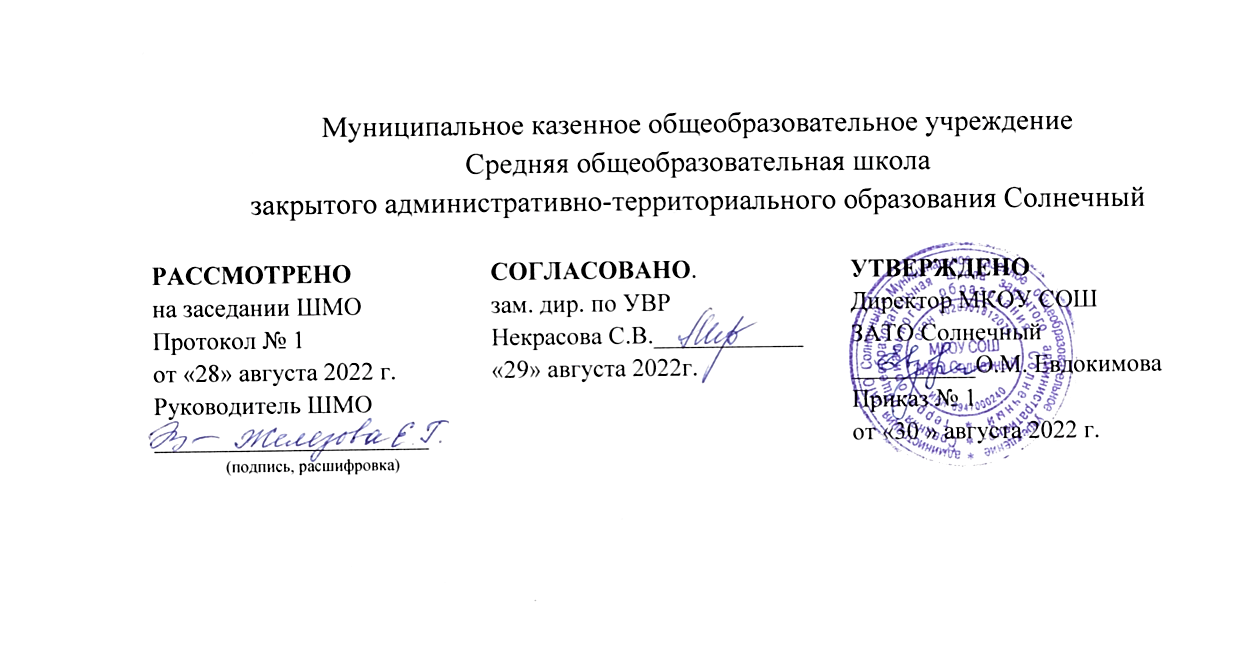 Рабочая программа для учебного предметафизикадля 7,8,9 классов среднего общего образованияна 2022-2023 учебный годСоставитель: учитель физики Сербакова Н.Г.п. Солнечный Тверской области2022 г.Содержание учебного предметаВ предлагаемом курсе физики выделяются несколько содержательных линий.Основное содержание Физика и физические методы изучения природы Физика — наука о природе. Наблюдение и описание физических явлений. Физические приборы. Физические величины и их измерение. Погрешности измерений. Международная система единиц.  Физический эксперимент и физическая теория. Физические модели. Роль математики в развитии физики. Физика и техника. Физика и развитие представлений о материальном мире.ДемонстрацииПримеры механических, тепловых, электрических, магнитных и световых явлений.Физические приборы.Лабораторные работы и опытыОпределение цены деления шкалы измерительного прибора.Измерение длины.	Измерение объема жидкости и твердого тела.Измерение температуры.Механические явления Механическое движение. Относительность движения. Система отсчета.  Траектория. Путь. Прямолинейное равномерное движение. Скорость равномерного прямолинейного движения.Методы измерения расстояния, времени и скорости.Неравномерное движение.Мгновенная скорость.Ускорение. Равноускоренное движение. Свободное падение тел. Графики зависимости пути и скорости от времени.Равномерное движение по окружности. Период и частота обращения.Явление инерции. Первый закон Ньютона. Масса тела. Плотность вещества. Методы измерения массы и плотности.Взаимодействие тел. Сила. Правило сложения сил.Сила упругости. Методы измерения силы.Второй закон Ньютона. Третий закон Ньютона. Сила тяжести. Закон всемирного тяготения. Искусственные спутники Земли. Вес тела. Невесомость. Геоцентрическая и гелиоцентрическая системы мира. Сила трения.Момент силы. Условия равновесия рычага. Центр тяжести тела. Условия равновесия тел. Импульс. Закон сохранения импульса. Реактивное движение.Работа. Мощность. Кинетическая энергия. Потенциальная энергия взаимодействующих тел. Закон сохранения механической энергии. Простые механизмы. Коэффициент полезного действия. Методы измерения энергии, работы и мощности.Давление. Атмосферное давление. Методы измерения давления. Закон Паскаля. Гидравлические машины. Закон Архимеда. Условие плавания тел. Механические колебания. Период, частота и амплитуда колебаний. Период колебаний математического и пружинного маятников.Механические волны. Длина волны. Звук.ДемонстрацииРавномерное прямолинейное движение.Относительность движения.Равноускоренное движение.Свободное падение тел в трубке Ньютона.Направление скорости при равномерном движении по окружности.Явление инерции.Взаимодействие тел.Зависимость силы упругости от деформации пружины.Сложение сил.Сила трения.Второй закон Ньютона.Третий закон Ньютона.Невесомость.Закон сохранения импульса.Реактивное движение.Изменение энергии тела при совершении работы.Превращения механической энергии из одной формы в другую.Зависимость давления твердого тела на опору от действующей силы и площади опоры.Обнаружение атмосферного давления.Измерение атмосферного давления барометром - анероидом.Закон Паскаля.Гидравлический пресс.Закон Архимеда.Простые механизмы.Механические колебания.Механические волны.Звуковые колебания.Условия распространения звука.Лабораторные работы и опытыИзмерение скорости равномерного движения.Изучение зависимости пути от времени при равномерном иравноускоренном движенииИзмерение ускорения прямолинейного равноускоренного движения.Измерение массы.Измерение плотности твердого тела.Измерение плотности жидкости.Измерение силы динамометром.Сложение сил, направленных вдоль одной прямой.Сложение сил, направленных под углом.Исследование зависимости силы тяжести от массы тела.Исследование зависимости силы упругости от удлинения пружины. Измерение жесткости пружины.Исследование силы трения скольжения. Измерение коэффициента трения скольжения.Исследование условий равновесия рычага.Нахождение центра тяжести плоского тела.Вычисление КПД наклонной плоскости.Измерение кинетической энергии тела.Измерение изменения  потенциальной энергии  тела.Измерение мощности.Измерение архимедовой силы.Изучение условий плавания тел.Изучение зависимости периода колебаний маятника от длины нити.Измерение ускорения свободного падения с помощью маятника.Изучение зависимости периода колебаний груза на пружине от массы груза.Тепловые явления Строение вещества.Тепловое движение атомов и молекул. Броуновское движение. Диффузия.  Взаимодействие частиц вещества. Модели строения газов, жидкостей и твердых тел и объяснение свойств вещества на основе этих моделей. Тепловое движение.Тепловое равновесие. Температура и ее измерение. Связь температуры со средней скоростью теплового хаотического движения частиц.Внутренняя энергия. Работа и теплопередача как способы изменения внутренней энергии тела. Виды теплопередачи: теплопроводность, конвекция, излучение. Количество теплоты. Удельная теплоемкость. Закон сохранения энергии в тепловых процессах. Необратимость процессов теплопередачи.Испарение и конденсация. Насыщенный пар. Влажность воздуха. Кипение. Зависимость температуры кипения от давления.  Плавление и кристаллизация. Удельная теплота плавления и парообразования. Удельная теплота сгорания. Расчет количества теплоты при теплообмене.Принципы работы тепловых двигателей. Паровая турбина. Двигатель внутреннего сгорания. Реактивный двигатель. КПД теплового двигателя. Объяснение устройства и принципа действия холодильника.Преобразования энергии в тепловых машинах. Экологические проблемы использования тепловых машин.ДемонстрацииСжимаемость газов.Диффузия в газах и жидкостях.Модель хаотического движения молекул.Модель броуновского движения.Сохранение объема жидкости при изменении  формы сосуда.Сцепление свинцовых цилиндров.Принцип действия термометра.Изменение внутренней энергии тела при совершении работы и при теплопередаче.Теплопроводность различных материалов.Конвекция в жидкостях и газах.Теплопередача путем излучения.Сравнение удельных теплоемкостей различных веществ.Явление испарения.Кипение воды.Постоянство температуры кипения жидкости.Явления плавления и кристаллизации.Измерение влажности воздуха психрометром или гигрометром.Устройство четырехтактного двигателя внутреннего сгорания.Устройство паровой турбиныЛабораторные работы и опытыИсследование изменения со временем температуры остывающей воды.Изучение явления теплообмена.Измерение удельной теплоемкости вещества.Измерение влажности воздуха.Исследование зависимости объема газа от давления при постоянной температуре.Электрические и магнитные явления Электризация тел. Электрический заряд. Два вида электрических зарядов. Взаимодействие зарядов. Закон сохранения электрического заряда. Электрическое поле. Действие электрического поля на электрические заряды. Проводники, диэлектрики и полупроводники. Конденсатор.  Энергия электрического поля конденсатора.Постоянный электрический ток. Источники постоянного тока. Действия электрического тока.Сила тока. Напряжение. Электрическое сопротивление. Электрическая цепь. Закон Ома для участка электрической цепи. Последовательное и параллельное соединения проводников. Работа и мощность электрического тока. Закон Джоуля-Ленца. Носители электрических зарядов в металлах, полупроводниках, электролитах и газах. Полупроводниковые приборы. Опыт Эрстеда. Магнитное поле тока.Взаимодействие постоянных магнитов. Магнитное поле Земли. Электромагнит.  Действие магнитного поля на проводник с током. Сила Ампера. Электродвигатель. Электромагнитное реле.ДемонстрацииЭлектризация тел.Два рода электрических зарядов.Устройство и действие электроскопа.Проводники и изоляторы.Электризация через влияниеПеренос электрического заряда с одного тела на другоеЗакон сохранения электрического заряда. Устройство конденсатора. Энергия заряженного конденсатора.Источники постоянного тока.Составление электрической цепи.Электрический ток в электролитах. Электролиз.Электрический ток в полупроводниках. Электрические свойства полупроводников.Электрический разряд в газах.Измерение силы тока амперметром.Наблюдение постоянства силы тока на разных участках неразветвленной электрической цепи.Измерение силы тока в разветвленной электрической цепи.Измерение напряжения вольтметром. Изучение зависимости электрического сопротивления проводника от его длины, площади поперечного сечения и материала. Удельное сопротивление.Реостат и магазин сопротивлений.Измерение напряжений в последовательной электрической цепи.Зависимость силы тока от напряжения на участке электрической цепи.Опыт Эрстеда.Магнитное поле тока.Действие магнитного поля на проводник с током.Устройство электродвигателя.Лабораторные работы и опытыНаблюдение электрического взаимодействия телСборка электрической цепи и измерение силы тока и напряжения.Исследование зависимости силы тока в проводнике от напряжения на его концах при постоянном сопротивлении.Исследование зависимости силы тока в электрической цепи от сопротивления при постоянном напряжении.Изучение последовательного соединения проводниковИзучение параллельного соединения проводниковИзмерение сопротивление при помощи амперметра и вольтметра.Изучение зависимости электрического сопротивления проводника от его длины, площади поперечного сечения и материала. Удельное сопротивление.Измерение работы и мощности электрического тока.Изучение электрических свойств жидкостей.Изготовление гальванического элемента.Изучение взаимодействия постоянных магнитов.Исследование магнитного поля прямого проводника и катушки с током.Исследование явления намагничивания железа.Изучение принципа действия электромагнитного реле.Изучение действия магнитного поля на проводник с током.Изучение принципа действия электродвигателя.Электромагнитные колебания и волны Электромагнитная индукция.Опыты Фарадея. Правило Ленца. Самоиндукция. Электрогенератор. Переменный ток. Трансформатор. Передача электрической энергии на расстояние.Колебательный контур. Электромагнитные колебания. Электромагнитные волны и их свойства. Скорость распространения электромагнитных волн. Принципы радиосвязи и телевидения. Свет - электромагнитная волна. Дисперсия света.  Влияние электромагнитных излучений на живые организмы.Прямолинейное распространение света. Отражение и преломление света. Закон отражения света. Плоское зеркало. Линза. Фокусное расстояние линзы. Формула линзы. Оптическая сила линзы. Глаз как оптическая система. Оптические приборы. ДемонстрацииЭлектромагнитная индукция.Правило Ленца.Самоиндукция.Получение переменного тока при вращении витка в магнитном поле.Устройство генератора постоянного тока.Устройство генератора переменного тока.Устройство трансформатора.Передача электрической энергии.Электромагнитные колебания.Свойства электромагнитных волн.Принцип действия микрофона и громкоговорителя.Принципы радиосвязи.Источники света.Прямолинейное распространение света.Закон отражения света.Изображение в плоском зеркале.Преломление света.Ход лучей в собирающей линзе.Ход лучей в рассеивающей линзе.Получение изображений с помощью линз.Принцип действия проекционного аппарата и фотоаппарата.Модель глаза.Дисперсия белого света.Получение белого света при сложении света разных цветов.Лабораторные работы и опытыИзучение явления электромагнитной индукции.Изучение принципа действия трансформатора.Изучение явления распространения света.Исследование зависимости угла отражения от угла падения света.Изучение свойств изображения в плоском зеркале.Исследование зависимости угла преломления от угла падения света.Измерение фокусного расстояния собирающей линзы.Получение изображений с помощью собирающей линзы.Наблюдение явления дисперсии света.Квантовые явления Опыты Резерфорда. Планетарная модель атома. Линейчатые оптические спектры. Поглощение и испускание света атомами.Состав атомного ядра.  Зарядовое и массовое числа.  Ядерные силы. Энергия связи атомных ядер. Радиоактивность. Альфа-, бета - и гамма-излучения. Период полураспада. Методы регистрации ядерных излучений.Ядерные реакции.  Деление и синтез ядер. Источники энергии Солнца и звезд. Ядерная энергетика. Дозиметрия. Влияние радиоактивных излучений на живые организмы.  Экологические проблемы работы атомных электростанций.ДемонстрацииМодель опыта Резерфорда.Наблюдение треков частиц в камере Вильсона.Устройство и действие счетчика ионизирующих частиц.Лабораторные работы и опытыНаблюдение линейчатых спектров излучения.Измерение естественного радиоактивного фона дозиметром.Планируемые результаты изучения физики в 7-9 клМеханические явленияВыпускник научится:• распознавать механические явления и объяснять на основе имеющихся знаний основные свойства или условия протекания этих явлений: равномерное и равноускоренное прямолинейное движение, свободное падение тел, невесомость, равномерное движение по окружности, инерция, взаимодействие тел, передача давления твёрдыми телами, жидкостями и газами, атмосферное давление, плавание тел, равновесие твёрдых тел, колебательное движение, резонанс, волновое движение;• описывать изученные свойства тел и механические явления, используя физические величины: путь, скорость, ускорение, масса тела, плотность вещества, сила, давление, импульс тела, кинетическая энергия, потенциальная энергия, механическая работа, механическая мощность, КПД простого механизма, сила трения, амплитуда, период и частота колебаний, длина волны и скорость её распространения; при описании правильно трактовать физический смысл используемых величин, их обозначения и единицы измерения, находить формулы, связывающие данную физическую величину с другими величинами;• анализировать свойства тел, механические явления и процессы, используя физические законы и принципы: закон сохранения энергии, закон всемирного тяготения, равнодействующая сила, I, II и III законы Ньютона, закон сохранения импульса, закон Гука, закон Паскаля, закон Архимеда; при этом различать словесную формулировку закона и его математическое выражение;• различать основные признаки изученных физических моделей: материальная точка, инерциальная система отсчёта;• решать задачи, используя физические законы (закон сохранения энергии, закон всемирного тяготения, принцип суперпозиции сил, I, II и III законы Ньютона, закон сохранения импульса, закон Гука, закон Паскаля, закон Архимеда) и формулы, связывающие физические величины (путь, скорость, ускорение, масса тела, плотность вещества, сила, давление, импульс тела, кинетическая энергия, потенциальная энергия, механическая работа, механическая мощность, КПД простого механизма, сила трения скольжения, амплитуда, период и частота колебаний, длина волны и скорость её распространения): на основе анализа условия задачи выделять физические величины и формулы, необходимые для её решения, и проводить расчёты.Выпускник получит возможность научиться:• использовать знания о механических явлениях в повседневной жизни для обеспечения безопасности при обращении с приборами и техническими устройствами, для сохранения здоровья и соблюдения норм экологического поведения в окружающей среде;• приводить примеры практического использования физических знаний о механических явлениях и физических законах; использования возобновляемых источников энергии; экологических последствий исследования космического пространства;• различать границы применимости физических законов, понимать всеобщий характер фундаментальных законов (закон сохранения механической энергии, закон сохранения импульса, закон всемирного тяготения) и ограниченность использования частных законов (закон Гука, закон Архимеда и др.);• приёмам поиска и формулировки доказательств выдвинутых гипотез и теоретических выводов на основе эмпирически установленных фактов;• находить адекватную предложенной задаче физическую модель, разрешать проблему на основе имеющихся знаний по механике с использованием математического аппарата, оценивать реальность полученного значения физической величины.Тепловые явленияВыпускник научится:• распознавать тепловые явления и объяснять на основе имеющихся знаний основные свойства или условия протекания этих явлений: диффузия, изменение объёма тел при нагревании (охлаждении), большая сжимаемость газов, малая сжимаемость жидкостей и твёрдых тел; тепловое равновесие, испарение,конденсация, плавление, кристаллизация, кипение, влажность воздуха, различные способы теплопередачи;• описывать изученные свойства тел и тепловые явления, используя физические величины: количество теплоты, внутренняя энергия, температура, удельная теплоёмкость вещества, удельная теплота плавления и парообразования, удельная теплота сгорания топлива, коэффициент полезного действия теплового двигателя; при описании правильно трактовать физический смысл используемых величин, их обозначения и единицы измерения, находить формулы, связывающие данную физическую величину с другими величинами;• анализировать свойства тел, тепловые явления и процессы, используя закон сохранения энергии; различать словесную формулировку закона и его математическое выражение;• различать основные признаки моделей строения газов, жидкостей и твёрдых тел;• решать задачи, используя закон сохранения энергии в тепловых процессах, формулы, связывающие физические величины (количество теплоты, внутренняя энергия, температура, удельная теплоёмкость вещества, удельная теплота плавления и парообразования, удельная теплота сгорания топлива, коэффициент полезного действия теплового двигателя): на основе анализа условия задачи выделять физические величины и формулы, необходимые для её решения, и проводить расчёты.Выпускник получит возможность научиться:• использовать знания о тепловых явлениях в повседневной жизни для обеспечения безопасности при обращении с приборами и техническими устройствами, для сохранения здоровья и соблюдения норм экологического поведения в окружающей среде; приводить примеры экологических последствий работы двигателей внутреннего сгорания (ДВС), тепловых и гидроэлектростанций;• приводить примеры практического использования физических знаний о тепловых явлениях;• различать границы применимости физических законов, понимать всеобщий характер фундаментальных физических законов (закон сохранения энергии в тепловых процессах) и ограниченность использования частных законов;• приёмам поиска и формулировки доказательств выдвинутых гипотез и теоретических выводов на основе эмпирически установленных фактов;• находить адекватную предложенной задаче физическую модель, разрешать проблему на основе имеющихся знаний о тепловых явлениях с использованием математического аппарата и оценивать реальность полученного значения физической величины.Электрические и магнитные явленияВыпускник научится:• распознавать электромагнитные явления и объяснять на основе имеющихся знаний основные свойства или условия протекания этих явлений: электризация тел, взаимодействие зарядов, нагревание проводника с током, взаимодействие магнитов, электромагнитная индукция, действие магнитного поля на проводник с током, прямолинейное распространение света, отражение и преломление света, дисперсия света;• описывать изученные свойства тел и электромагнитные явления, используя физические величины: электрический заряд, сила тока, электрическое напряжение, электрическое сопротивление, удельное сопротивление вещества, работа тока, мощность тока, фокусное расстояние и оптическая сила линзы; при описании правильно трактовать физический смысл используемых величин, их обозначения и единицы измерения; указывать формулы, связывающие данную физическую величину с другими величинами;• анализировать свойства тел, электромагнитные явления и процессы, используя физические законы: закон сохранения электрического заряда, закон Ома для участка цепи, закон Джоуля—Ленца, закон прямолинейного распространения света, закон отражения света, закон преломления света; при этом различать словесную формулировку закона и его математическое выражение;• решать задачи, используя физические законы (закон Ома для участка цепи, закон Джоуля—Ленца, закон прямолинейного распространения света, закон отражения света, закон преломления света) и формулы, связывающие физические величины (сила тока, электрическое напряжение, электрическое сопротивление, удельное сопротивление вещества, работа тока, мощность тока, фокусное расстояние и оптическая сила линзы, формулы расчёта электрического сопротивления при последовательном и параллельном соединении проводников); на основе анализа условия задачи выделять физические величины и формулы, необходимые для её решения, и проводить расчёты.Выпускник получит возможность научиться:• использовать знания об электромагнитных явлениях в повседневной жизни для обеспечения безопасности при обращении с приборами и техническими устройствами, для сохранения здоровья и соблюдения норм экологического поведения в окружающей среде;• приводить примеры практического использования физических знаний о электромагнитных явлениях;• различать границы применимости физических законов, понимать всеобщий характер фундаментальных законов (закон сохранения электрического заряда) и ограниченность использования частных законов (закон Ома для участка цепи, закон Джоуля—Ленца и др.);• приёмам построения физических моделей, поиска и формулировки доказательств выдвинутых гипотез и теоретических выводов на основе эмпирически установленных фактов;• находить адекватную предложенной задаче физическую модель, разрешать проблему на основе имеющихся знаний об электромагнитных явлениях с использованием математического аппарата и оценивать реальность полученного значения физической величины.Квантовые явленияВыпускник научится:• распознавать квантовые явления и объяснять на основе имеющихся знаний основные свойства или условия протекания этих явлений: естественная и искусственная радиоактивность, возникновение линейчатого спектра излучения;• описывать изученные квантовые явления, используя физические величины: скорость электромагнитных волн, длина волны и частота света, период полураспада; при описании правильно трактовать физический смысл используемых величин, их обозначения и единицы измерения; указывать формулы, связывающие данную физическую величину с другими величинами, вычислять значение физической величины;• анализировать квантовые явления, используя физические законы и постулаты: закон сохранения энергии, закон сохранения электрического заряда, закон сохранения массового числа, закономерности излучения и поглощения света атомом;• различать основные признаки планетарной модели атома, нуклонной модели атомного ядра;• приводить примеры проявления в природе и практического использования радиоактивности, ядерных и термоядерных реакций, линейчатых спектров.Выпускник получит возможность научиться:• использовать полученные знания в повседневной жизни при обращении с приборами (счетчик ионизирующих частиц, дозиметр), для сохранения здоровья и соблюдения норм экологического поведения в окружающей среде;• соотносить энергию связи атомных ядер с дефектом массы;• приводить примеры влияния радиоактивных излучений на живые организмы; понимать принцип действия дозиметра;• понимать экологические проблемы, возникающие при использовании атомных электростанций, и пути решения этих проблем,перспективы использования управляемого термоядерного синтеза.Элементы астрономииВыпускник научится:• различать основные признаки суточного вращения звёздного неба, движения Луны, Солнца и планет относительно звёзд;• понимать различия между гелиоцентрической и геоцентрической системами мира.Выпускник получит возможность научиться:• указывать общие свойства и отличия планет земной группы и планет-гигантов; малых тел Солнечной системы и больших планет; пользоваться картой звёздного неба при наблюдениях звёздного неба;различать основные характеристики звёзд (размер, цвет, температура), соотносить цвет звезды с её температурой;• различать гипотезы о происхождении Солнечной системы.Тематическое планированиепо физикеКласс  7Количество часовВсего  68 часов; в неделю  2 часаПлановых контрольных уроков  6Планирование составлено на основеОбразовательного стандарта основного общего образования по физике второго поколения, примерной программы для 7-9 классов основной школы, подготовленной в рамках проекта « Разработка, апробация и внедрение ФГОС общего образования второго поколения», авторской программы: Гvтник Е.М, Перышкин А.В.Физика. 7-9 классы.(М: Дрофа, 2017.)Учебник   Перышкин А.В. Физика. 7 класс. - М Дрофа, 2017Поурочное планирование по физике 7 класс		Тематическое планированиепо физикеКласс 8Количество часов  68часов; в неделю 2 часа Плановых контрольных уроков 5 Планирование составлено на основе Образовательного стандарта основного общего образования по физике второго поколения, прuмерной программы для 7-9 классов основной школы, подготовленной в рамках проекта « Разработка, апробация и внедрение ФГОС общего образования второго поколения», авторской программы: Гvтник Е.М Перышкин А.В.Физика. 7-9 классы. СМ: Дрофа, 2017.)Учебник Перышкин А.В. Физика. 8класс. - М Дрофа, 2018Учебно-тематиченское планирование уроков физики  8 класс (68 часов)Тематическое планированиепо физикеКласс  9Количество часовВсего 68часов; в неделю 2 часа Плановых контрольных уроков 4ИТОГОПланирование составлено на основе Образовательного стандарта основного общего образования по физике второго поколения, примерной программы для 7-9 классов основной школы, подготовленной в рамках проекта « Разработка, апробация и внедрение ФГОС общего образования второго поколения», авторской программы: Гvтник Е.М,  Перышкин А.В. Физика. 7-9 классы. М.: Дрофа, 2017Учебник Перышкин А.В., Гутник Е.М. Физика. 9 класс. - М Дрофа, 2019Поурочно-тематическое планирование по физике9 класс (2 часа в неделю)№ п/пНаименование разделов и темКоличество часовИз нихИз нихИз них№ п/пНаименование разделов и темКоличество часовЛабораторныеработы, ч.Контрольные работы, ч.Введение 4 часа1Первоначальные сведения о строении вещества         6 часов1Взаимодействие тел 23 часа53Давление твердых тел, жидкостей и газов  21час22Работа и мощность. Энергия.14часов21ИТОГО68 часов116№ урока Тема урокаТема урокаТип урокаТип урокаТип урокаОсновные понятия,  формируемые  на урокеУУД, формируемые  на урокеОснащение урокаПланируемые результатыПланируемые результатыПланируемые результаты№ урока Тема урокаТема урокаТип урокаТип урокаТип урокаОсновные понятия,  формируемые  на урокеУУД, формируемые  на урокеОснащение урокапредметныеметапредметныеличностныеВведение (4 часа )Введение (4 часа )Введение (4 часа )Введение (4 часа )Введение (4 часа )Введение (4 часа )Введение (4 часа )Введение (4 часа )Введение (4 часа )Введение (4 часа )Введение (4 часа )Введение (4 часа )1Техника безопасности в кабинете физики.Что изучает физика. Техника безопасности в кабинете физики.Что изучает физика. Изучение нового материалаИзучение нового материалаИзучение нового материалаПервоначальные сведения о физике как о наукеФормировать умение работать с различной информацией, умозаключения, выполнять измерения, наблюдения, выполнять рисунки.Портреты физиков, картинки. Линейки из разного материала, термометр, секундомер, гири, весы. Презентация к уроку.Пользоваться справочным материалом учебника, делать умозаключения из наблюдений.2Физические величины. Измерение физических величин.Физические величины. Измерение физических величин.Изучение нового материалаИзучение нового материалаИзучение нового материалаОпределение физической величины. Алгоритм нахождения цены деления измерительного прибора и погрешности измеренийУмение абстрагировать закономерности, слушать Умение формулировать выводы, приводить информацию в табличном виде, эксперименты. Линейка, мензурка, секундомер, термометрПользоваться измерительными приборами и определять погрешность измерений приборов.Пользоваться измерительной линейкой, термометром, транспортиром.3Лабораторная работа №1 «Определение цены деления измерительного прибора»Лабораторная работа №1 «Определение цены деления измерительного прибора»Урок-практикумУрок-практикумУрок-практикумАлгоритм нахождения цены деления измерительного прибора и погрешности измерений Т.Б.при выполнении Л\РУмение формулировать выводы, приводить информацию в табличном виде, эксперименты.Линейка, мензурка, секундомер, термометрУстанавливать закономерности, делать выводы по работе.4Физика и техника.Физика и техника.Урок-конференцияУрок-конференцияУрок-конференцияОсновные этапы развития физики. Взаимосвязь физики и техники .В чем суть Н.Т.Р,Умение  работать с различными источниками  информации, владеть диалогической речью, отвечать на вопросыПортреты ученых, изобретателей Находить дополнительный материал на заданную тему; выделять  существенное.главное,Первоначальные сведения о строении вещества         ( 6 часов) Первоначальные сведения о строении вещества         ( 6 часов) Первоначальные сведения о строении вещества         ( 6 часов) Первоначальные сведения о строении вещества         ( 6 часов) Первоначальные сведения о строении вещества         ( 6 часов) Первоначальные сведения о строении вещества         ( 6 часов) 55Строение вещества. Молекулы.Строение вещества. Молекулы.Изучение нового материалаИзучение нового материалаПредставление о молекулах и их  размерах Умение проводить наблюдения, делать выводы, задавать вопросы, умозаключения.Шарик, фильтр, шар металлический, стакан, пробирки, спиртовка, модели молекул. Презентация к уроку.Анализировать, сравнивать, сопоставлять, делать выводы по предложенным опытам.  66Движение молекул.Диффузия в газах, жидкостях и твердых телах.Движение молекул.Диффузия в газах, жидкостях и твердых телах.Изучение нового материалаИзучение нового материалаКак происходит диффузия в газах, жидкостях и твердых телах. Практическая значимость диффузииУмение систематизировать ранее полученные знания, делать выводы из наблюдений, описывать рисунки, составлять тезисы.Духи, пробирки, вода, медный купорос.Анализировать  причины, закономерности протекания диффузии77Лабораторная работа №2 «Измерение размеров малых тел»Лабораторная работа №2 «Измерение размеров малых тел»Урок-практикумУрок-практикумЦель и порядок выполнения работыУмение проводить эксперимент, делать выводы, анализировать и  изображать результаты а табличном виде.Линейка, дробь, горох, игла.Работать аккуратно с учетом Т.Б. делать выводы, работать в паре.88Взаимодействие молекул.Взаимодействие молекул.Урок-исследованиеУрок-исследованиеДоказательства существования притяжения и отталкивания молекулУмение планировать и проводить работу, работать с текстом, делать выводы.Пластилин, металлическая пластинка.Демонстрировать и объяснять примеры проявления этого явления в природе и технике, работать в малых группах.99Три состояния вещества.        Различие в молекулярном строении твердых тел, жидкостей, газов.Три состояния вещества.        Различие в молекулярном строении твердых тел, жидкостей, газов.Изучение нового материалаИзучение нового материалаРазличие в расположении и взаимодействие молекулУмение работать с текстом, пересказывать текст, составлять рисунки.Мультимедийная  установка, шарик, сосуд с поршнем, стеклянные сосуды разной формы.Использовать ранее полученные знания для объяснения явлений, оценивать ответ учащегося.1010Повторение темы «Первоначальные сведения о строении вещества»Проверочная работа по темеПовторение темы «Первоначальные сведения о строении вещества»Проверочная работа по темеУрок - проектной деятельности Урок - проектной деятельности Основные понятия  изученной темы.Умение работать с различными источниками информации.владеть диалогическим языком. Отвечать на вопросы.Формировать правильные ответы, анализировать, выделять главное, существенное.  Взаимодействие тел (23 часа)Взаимодействие тел (23 часа)Взаимодействие тел (23 часа)Взаимодействие тел (23 часа)Взаимодействие тел (23 часа)Взаимодействие тел (23 часа)1111Механическое движение. Равномерное и неравномерное движение.Механическое движение. Равномерное и неравномерное движение.Урок проблемных ситуацийУрок проблемных ситуацийОпределение механического движения, виды движения, единицы пути.Умение строить умозаключения, анализировать, задавать вопросы.Шарик, желоб, опораОтличительные признаки равномерного движения, прямолинейного и криволинейного движения.1212Скорость, единицы скорости.Скорость, единицы скорости.Урок- лабораторияУрок- лабораторияФормула для расчета скорости движения тела. Графики движения тела, единицы скоростиУмение анализировать и проводить наблюдения, запоминать и прочитанное в сжатом виде.Наклонная плоскость, шар, мультимедийная  установкаПользоваться таблицей скоростей, сравнивать скорости различных тел.1313Расчет пути времени движения. Решение задач.Расчет пути времени движения. Решение задач.Урок-экспертизаУрок-экспертизаФормулы скорости, пути и  времени. Единицы скорости, пути, времени.Умение решать разные задачи, рационально использовать учебное время.Сборник задач, мультимедийная установкаПользоваться калькулятором, таблицами в учебнике, владеть приемами упрощенных вычислений.1414Инерция.Инерция.Изучение нового материалаИзучение нового материалаСуть явления инерцииУмение читать, выделять главное, делать обобщения, отвечать на вопросы.Шарик, желоб, песокОтличать явление инерции от других физических процессов, анализировать явления, формировать правильный ответ, обосновывать.1515Контрольная работа  №1 « Механическое движение»Контрольная работа  №1 « Механическое движение»Урок контроля знаний Урок контроля знаний Формулы скорости, пути и  времени. Единицы скорости, пути, времени.Умение применять полученные знания при решении задач.Варианты контрольной работыПроизводить аккуратные записи, выдерживать алгоритм решения задач.1616Анализ и работа над ошибкамиАнализ и работа над ошибкамиУрок-консультацияУрок-консультацияФормулы скорости, пути и  времени. Единицы скорости, пути, времениУмение применять полученные знания при решении задач.Дидактический материалРассуждать, анализировать различные ситуации.1717Взаимодействие тел.Взаимодействие тел.Урок  освоения нового материала Урок  освоения нового материала Взаимодействие тел - причина изменения их скорости.Явление отдач.Умение  систематизировать и применять полученные знания.Презентация к урокуДелать выводы по результату взаимодействия тел.1818Масса тела. Единицы массы. Измерение массы тела на весах.Масса тела. Единицы массы. Измерение массы тела на весах.Изучение нового материалаИзучение нового материалаПонятие массы как физической величины; соотношение   единиц массы, методы измерения массыПроводить и описывать опыт ,анализирован результат, делать выводы, письменные высказывания.Две тележки, пластина, нитка.Пользоваться таблицей в учебнике, работать со справочной литературой.1919Лабораторная работа                          № 3«Измерение массы тела на рычажных весах»Лабораторная работа                          № 3«Измерение массы тела на рычажных весах»Урок-лабораторияУрок-лабораторияПравила взвешивания на рычажных весахПланировать и проводить опытные обобщения в свободном виде.Весы, гири, тела.Делать обобщения и выводы, понимать смысл работы, взвешивать любые тела.2020Лабораторная работа №4«Измерение объема тела»Лабораторная работа №4«Измерение объема тела»Урок-лабораторияУрок-лабораторияПравила пользования измерительным цилиндром и мензуркой.Планировать и проводить эксперимент, устанавливать причинно-следственные  связи.Мензурка, отливной стакан, набор тел, вода.Работать в коллективе и индивидуально, делать умозаключение.2121Плотность вещества.Плотность вещества.Урок  освоения нового материалаУрок  освоения нового материалаПонятие плотности, единицы плотности, Формула плотности.Планировать, проводить опыт. Приводить результаты в табличном виде.Весы, мензурка, тела.Сравнивать плотности различных  материалов, пользоваться таблицами.2222Расчет массы и объема тела по его плотности. Решение задач.Расчет массы и объема тела по его плотности. Решение задач.Урок применения опорных сигналовУрок применения опорных сигналовФормула для нахождения массы и объема. Единицы массы тела и объема.Умение решать разного вида задачи оценивать результат работы.Слайды,тестыВладеть рациональными  вычислительными навыками, анализировать результаты работы.Сравнивать полученные ответы, сопоставлять результаты, с табличными пользоваться таблицами.2323Лабораторная работа №5              « Измерение плотности вещества твердого тела»Лабораторная работа №5              « Измерение плотности вещества твердого тела»Урок-лабораторияУрок-лабораторияФормула плотности, соотношение  между единицами плотности, массы и объема. Планировать, проводить опыт. Приводить результаты в табличном видеВесы, мензурка, телаСравнивать полученные  значения эксперимента с табличными , владеть навыками самоконтроля2424Контрольная работа №2«Масса тела. Плотность вещества»Контрольная работа №2«Масса тела. Плотность вещества»Урок контроля знанийУрок контроля знанийОсновные формулы и понятия темы.Умение применять полученные знания при решении задач.Варианты контрольных работПроизводить аккуратные записи, выдерживать алгоритм решения задач.2525Анализ контрольной работы и работа над ошибками. Сила. Единицы силы. Графическое  изображение силы.Анализ контрольной работы и работа над ошибками. Сила. Единицы силы. Графическое  изображение силы.Урок проблемных ситуацийУрок проблемных ситуацийСила- причина изменения скорости; порядок построения вектора силы.Умение систематизировать обобщать знания. Умение выводить формулу, решать задачи, оценивать себя.Брусок, опора, шары разного объема.Рассуждать, анализировать различные ситуации.Рассуждать, анализировать различные ситуации.§2626Явление тяготения. Сила тяжести.  Вес тела.  Явление тяготения. Сила тяжести.  Вес тела.  Урок проблемных ситуацийУрок проблемных ситуацийВсемирное тяготение. Сила тяжести - частный случай всемирного тяготения. Определение веса тела. Различие между весом тела  силой тяжести. Понятие невесомость и перегрузкиУмение делать выводы из наблюдений, выделять главную мысль текста, устанавливать причинно-следственные связиБрусок, опора, шары разного объема.Наблюдать, сравнивать, объяснять наблюдаемое.2727Динамометр. Решение задач на расчет различных видов сил.Динамометр. Решение задач на расчет различных видов сил.Урок – защиты мнений и гипотез.Урок – защиты мнений и гипотез.. Устройство и действие динамометра. Задачи  на расчет различных видов сил.Умение сравнивать. Представлять силы в различных видах.Динамометр, брусок, пластина, шарик.Навыки устного счета. Сравнивать, делать выводы.рассуждать.2828Лабораторная работа №»6 «Градирование пружины и измерение е сил динамометром»Лабораторная работа №»6 «Градирование пружины и измерение е сил динамометром»Урок-лабораторияУрок-лабораторияЗависимость силы трения от веса тела. Роль смазки.Умение проводить эксперимент  над поставленной  цели, делать обобщение в свободном видеДинамометр, набор грузов.Делать выводы, формулировать цели, наблюдатьРаботать в коллективе и индивидуально, делать умозаключение.2929Сила упругости. Закон ГукаСила упругости. Закон ГукаУрок  проблемных ситуацийУрок  проблемных ситуацийЗакон Гука для упругих деформаций. Причина возникновения силы упругости.  Умение на основе опытов решать задачиДинамометр, набор грузов.Сравнивать, распознавать, различать, аргументировать.3030Сложение двух сил, направленных по одной прямой. Равнодействующая сил.Сложение двух сил, направленных по одной прямой. Равнодействующая сил.Урок  освоения нового материалаУрок  освоения нового материалаСила - векторная величина, точка приложения силы, равнодействующая сила.Умение проводить эксперимент над поставленной цели, делать вывод. Брусок, опора, динамометр.Работать в малых группах, выполнять четкие, аккуратные рисунки иллюстрации к задачам.3131Сила трения. Трение скольжения. Трение покоя. Трение в природе и технике.Сила трения. Трение скольжения. Трение покоя. Трение в природе и технике.Изучение нового материалаИзучение нового материалаВиды сил трения. Причины возникновения силы трения. Зависимость силы трения от веса тела. Роль смазки. Примеры проявления силы трения в природе, быту, технике. Роль трения в технике, борьба с трениемУмение составлять рассказ из увиденного эксперимента, полученные результаты,  знания применять в жизниБрусок, динамометр,  тележка, набор грузов, песок.Сравнивать, распознавать, различать, аргументировать.3232Лабораторная работа №7 «Измерение силы трения с помощью динамометра»Лабораторная работа №7 «Измерение силы трения с помощью динамометра»Урок-лабораторияУрок-лабораторияУстройство и действие динамометра.Умение проводить эксперимент над поставленной цели, делать обобщение в свободном виде.Динамометр, набор грузов.Делать выводы, формулировать цели, наблюдать                                       .3333Повторение темы .Контрольная работа   №3                по теме« Силы»Повторение темы .Контрольная работа   №3                по теме« Силы»Урок контроля знанийУрок контроля знанийОсновные формулы и понятия темы.Умение применять полученные знания при решении задач.Варианты контрольных работПроизводить аккуратные записи, выдерживать алгоритм решения задач.                                                                                                           Давление твердых тел, жидкостей и газов  (21час)                                                                                                            Давление твердых тел, жидкостей и газов  (21час)                                                                                                            Давление твердых тел, жидкостей и газов  (21час)                                                                                                            Давление твердых тел, жидкостей и газов  (21час)                                                                                                            Давление твердых тел, жидкостей и газов  (21час)                                                                                                            Давление твердых тел, жидкостей и газов  (21час)                                                                                                            Давление твердых тел, жидкостей и газов  (21час) 3434Давление. Единицы давления. Способы уменьшения и увеличения давления.Давление. Единицы давления. Способы уменьшения и увеличения давления.Урок  освоения нового материалаСуть понятия давление, единицы давления, зависимость давления от силы и площади  опоры. Приемы увеличения и уменьшения давления.Суть понятия давление, единицы давления, зависимость давления от силы и площади  опоры. Приемы увеличения и уменьшения давления.Умение слушать. Делать выводы по услышанному  и увиденному.Две дощечки, гвоздями, набор груза, мультимедийная установка, презентация по теме.Обобщать, делать выводы.3535Давление твердых тел. Решение задач по теме «Давление твердых тел»Давление твердых тел. Решение задач по теме «Давление твердых тел»Урок  проблемных ситуацийЗнать формулы для расчета давления и силы давления.Знать формулы для расчета давления и силы давления.Умение описывать рисунки, формулу,  решать задачи. Мультимедийная установка, ЦОР интернета.Приводить примеры, сравнивать, делать выводы.3636Давление газа. Давление газа. Урок – защиты мнений и гипотезПричины возникновения давления газа. Механизм давления газа на стенки сосуда.Причины возникновения давления газа. Механизм давления газа на стенки сосуда.Умение описывать рисунки, формулу,  решать задачи.Шарик, пипетка, насос, колокол, презентация по данной теме урока.Работать самостоятельно, анализировать полученный результат. Сравнивать полученный ответ, рассуждать, доказывать.3737Закон ПаскаляЗакон ПаскаляУрок  освоения нового материалаСуть закона Паскаля.Суть закона Паскаля.Умение выбирать главную мысль, отвечать на вопросы, управлять вниманием.Шар ПаскаляПриводить примеры, сравнивать, делать выводы. Сравнивать, анализировать, рассуждать, доказывать. 3838Решение задач по теме « Давление твердых тел. Закон  Паскаля»Решение задач по теме « Давление твердых тел. Закон  Паскаля»Урок  проблемных ситуацийЗнать  суть закона Паскаля.Знать  суть закона Паскаля.Умение описывать рисунки, формулу,  решать задачиТесты, ЦОР интернетаВыдерживать алгоритм решения задач.3939Проверочная работа   «Давление твердых тел. Закон Паскаля»Проверочная работа   «Давление твердых тел. Закон Паскаля»Урок контроля знанийОсновные формулы и понятия темы.Основные формулы и понятия темы.Умение применять полученные знания при решении задач.Варианты контрольных работРаботать самостоятельно, анализировать полученный результат.4040Анализ проверочной работы и работа над ошибками. Давление в жидкости и газе.Анализ проверочной работы и работа над ошибками. Давление в жидкости и газе.Урок  проблемных ситуацийОсновные формулы и понятия темы.Основные формулы и понятия темы.Умение применять полученные знания при решении задач.Тесты, ЦОР интернетаРаботать самостоятельно, анализировать полученный результат4141Сообщающиеся сосуды.Сообщающиеся сосуды.Урок  освоения нового материалаЗакон сообщающихся сосудов для однородной жидкости и разных видов жидкостей. Суть понятия сообщающихся сосудов.Закон сообщающихся сосудов для однородной жидкости и разных видов жидкостей. Суть понятия сообщающихся сосудов.Умение ставит цель, проводить исследования, делать выводы, владеть речью.Различные виды сосудов.Приводить примеры области применения сообщающихся сосудов.4242Шлюзы. Гидравлический тормоз. Гидравлический пресс.Шлюзы. Гидравлический тормоз. Гидравлический пресс.Урок - творческий отчетДействие шлюза, принципиальное устройство пресса. Формулы для расчета выигрыша в силе.Действие шлюза, принципиальное устройство пресса. Формулы для расчета выигрыша в силе.Умение описывать  модели приборов, ставить цель, обобщать знания.Модели насоса, пресса.Приводить примеры области применения гидравлической машины.4343Атмосферное давление. Опыт Торричелли.Атмосферное давление. Опыт Торричелли.Урок  проблемных ситуацийПричины возникновения атмосферного давления. Суть опыта Торричелли.Причины возникновения атмосферного давления. Суть опыта Торричелли.Умение слушать, выделять главное, делать выводы из наблюдений, оценивать свои знания. Насос, весы, гири, присоски, стеклянный шар.Рассуждать, доказывать, приводить примеры.4444Измерение атмосферного давления с высотой. Барометр-анероид. Манометр. Насос.Измерение атмосферного давления с высотой. Барометр-анероид. Манометр. Насос.Урок – защиты мнений и гипотезНазначение устройств и принципы  действия барометра-анероида.Назначение устройств и принципы  действия барометра-анероида.Умение описывать таблицу, делать обобщения, умозаключения, работу с текстом.Таблица «Опыт Торричелли», барометр-анероидДобывать знания самостоятельно, работать индивидуально.4545Решение задач на  применение сообщающихся сосудов, на измерение атмосферного давления. Решение задач на  применение сообщающихся сосудов, на измерение атмосферного давления. Урок  проблемных ситуацийФормулы для расчета атмосферного давления.Формулы для расчета атмосферного давления.Умение описывать рисунки, формулу,  решать задачиТесты, ЦОР интернетаФормулировать правильные ответы, анализировать.4646.Контрольная работа   №4по теме«Давление».Контрольная работа   №4по теме«Давление»Урок контроля знанийОсновные формулы и понятия темы.Основные формулы и понятия темы.Умение применять полученные знания при решении задач.Варианты контрольных работРаботать самостоятельно, анализирован полученный результат.4747 Архимедова сила. Архимедова сила.Урок  проблемных ситуацийПричины возникновения выталкивающей силы. Направление и величина выталкивающей силы .Формулу для определения архимедовой силы.Причины возникновения выталкивающей силы. Направление и величина выталкивающей силы .Формулу для определения архимедовой силы.Умение по наблюдениям делать выводы, применять знания в повседневной жизни.Стакан, тело, пружина, набор грузов, мультимедийная установка.Работать самостоятельно, анализирован полученный результат.4848Лабораторная работа №8 « Определение выталкивающей силы, действующей на погруженное в жидкость тело»»Лабораторная работа №8 « Определение выталкивающей силы, действующей на погруженное в жидкость тело»»Урок-лабораторияЦель и ход выполнения работы Цель и ход выполнения работы Умение планировать и проводить опыт, обобщать результаты, делать выводы.Динамометр, стакан, тело, соль.Работать в коллективе и индивидуально, делать умозаключение.4949Условия плавания тел. Водный транспорт. Воздухоплавание.Условия плавания тел. Водный транспорт. Воздухоплавание.Урок – защиты мнений и гипотезУсловия плавания тел. Суть подъемной силы.Условия плавания тел. Суть подъемной силы.Умение  работать с учебником выделять  главное, представлять в выводах.Защита проектов.Приводить примеры использования плавания тел.5050Лабораторная работа №9 «Выяснение условий плавания тела в жидкости»Лабораторная работа №9 «Выяснение условий плавания тела в жидкости»Урок-лабораторияЦель и ход работы. Требования к выполнению работы.Цель и ход работы. Требования к выполнению работы.Умение планировать и проводить опыт, обобщать результаты, делать выводы.Весы, мензурка, пробирки с песком.Работать в коллективе, делать выводы.5151Решение задач по теме: «Архимедова сила»Решение задач по теме: «Архимедова сила»Урок  проблемных ситуацийОсновные формулы и понятия темы.Основные формулы и понятия темы.Умение применять полученные знания при решении задач.Тесты, ЦОР интернета.Наблюдать, рассуждать, делать выводы. Работать в паре. Оценивать ответ товарища. 5252Контрольная работа №5 по теме «Архимедова сила»Контрольная работа №5 по теме «Архимедова сила»Урок контроля знанийОсновные формулы и понятия темы.Основные формулы и понятия темы.Умение применять полученные знания при решении задач.Варианты контрольных работРаботать самостоятельно, анализировать полученный ответ.5353Анализ контрольной работы и работа над ошибками.Анализ контрольной работы и работа над ошибками.Урок-консультацияОсновные формулы и понятия темы.Основные формулы и понятия темы.Работать самостоятельно, анализировать полученный ответ.Работа и мощность. Энергия.(14часов)Работа и мощность. Энергия.(14часов)Работа и мощность. Энергия.(14часов)Работа и мощность. Энергия.(14часов)Работа и мощность. Энергия.(14часов)5454Работа силы, действующей по направлению движенияРабота силы, действующей по направлению движенияУрок создания опорных сигналовСуть понятия механическая работа. Единицы работы в СИ.Суть понятия механическая работа. Единицы работы в СИ.Уметь слушать, составлять тезисы, умозаключенияДинамометр, брусок.линейка.Рассуждать, обобщать, делать выводы.5555Мощность. Решение задач.Мощность. Решение задач.Урок создания опорных сигналовСуть понятия мощность Единицы измерения в СИ. Формула мощности.Суть понятия мощность Единицы измерения в СИ. Формула мощности.Умение приемами рационального запоминания.Секундомер, презентация урока.Приводить примеры, использования техники различной мощности, сравнивать, делать выводы.5656Простые механизмы. Рычаг Равновесие сил на рычаге. Момент силы.Простые механизмы. Рычаг Равновесие сил на рычаге. Момент силы.Урок-исследованиеСуть понятия простые механизмы, рычаг, плечо силы. Условия равновесия рычага. Правило моментов. Единицы момента  силы. Суть понятия простые механизмы, рычаг, плечо силы. Условия равновесия рычага. Правило моментов. Единицы момента  силы. Умение проводить исследования, делать выводы, применять полученные знания.Штатив, грузы, рычаги, блоки, динамо метр.Сравнивать, анализировать, делать выводы.5757Лабораторная работа №10«Выяснение условия равновесия рычага»Лабораторная работа №10«Выяснение условия равновесия рычага»Урок-лабораторияЦель и ход работы. Требования к выполнению лабораторной  работы. Правило моментов. Закон равновесия рычага.Цель и ход работы. Требования к выполнению лабораторной  работы. Правило моментов. Закон равновесия рычага.Умение планировать и проводить опыт, обобщать результаты,  делать выводы.Рычаг,набор грузов, линейка.Работать в коллективе, делать выводы. Производить аккуратные записи. Проводить физический эксперимент5858Равновесие тел с закрепленной осью  вращения. Виды равновесия.Равновесие тел с закрепленной осью  вращения. Виды равновесия.Урок  освоения нового материалаСуть понятия подвижный, неподвижный блок.Суть понятия подвижный, неподвижный блок.Умение ставить цель, проводить эксперимент. Анализировать и обобщать свои знания. Блоки,грузы, динамометр.5959 «Золотое правило»  механики. КПД механизмов. «Золотое правило»  механики. КПД механизмов.Урок  освоения нового материала«Золотое правило» механики. Формулу работы, основные понятия и определения темы. Суть понятия КПД, полезная и полная работа. «Золотое правило» механики. Формулу работы, основные понятия и определения темы. Суть понятия КПД, полезная и полная работа. Уметь устанавливать причинно -следственные связи.  Делать выводы по наблюдениям.Наклонная плоскость, брусок, грузы, динамометр, линейка.Объяснять действие механизмов на основе  полученных знаний.6060Лабораторная работа №11 «Измерение КПД при подъеме тела по наклонной плоскости»Лабораторная работа №11 «Измерение КПД при подъеме тела по наклонной плоскости»Урок-лабораторияТребования к выполнению лабораторной работы.Требования к выполнению лабораторной работы.Умение планировать и проводить опыт, обобщать результаты, делать выводы.Наклонная плоскость, брусок, грузы, динамометр, линейка.Работать в коллективе, делать выводы. Производить аккуратные записи. Проводить физический эксперимент6161Кинетическая и потенциальнаяэнергия .Кинетическая и потенциальнаяэнергия .Урок  проблемных ситуацийСуть понятия кинетическая энергия.Суть понятия кинетическая энергия.Умение слушать , передавать прослушанное в сжатом виде, анализировать информацию.Желоб, шарик, брусок, тележка, маятник, часы, презентация урока.Наблюдать, делать умозаключения.6262Превращение одного вида энергии в другой. Закон сохранения полной механической  энергии. Энергия рек.Превращение одного вида энергии в другой. Закон сохранения полной механической  энергии. Энергия рек.Урок-исследованиеСуть понятия полная механическая энергия, закон сохранения полной механической энергии.Суть понятия полная механическая энергия, закон сохранения полной механической энергии.Умение строить алгоритм, делать выводы по наблюдениям.Желоб, шарик, брусок, тележка, маятник, часы, презентация урока.Наблюдать, делать умозаключения.6363Контрольная работа №6 «Работа и мощность .Энергия.»Контрольная работа №6 «Работа и мощность .Энергия.»Урок контроля знанийОсновные формулы и понятия темы.Основные формулы и понятия темы.Умение применять полученные знания при решении задач.Варианты контрольных работРассуждать, анализировать.делать выводы, формировать правильные ответы.6464Анализ контрольной работы и работа над ошибками.Анализ контрольной работы и работа над ошибками.Урок-консультацияОсновные формулы и понятия темы.Основные формулы и понятия темы.Умение применять полученные знания при решении задач.Рассуждать, анализировать.делать выводы, формировать правильные ответы.65-6865-68Обобщение  изученного материала  в 7 классе.Обобщение  изученного материала  в 7 классе.Урок обобщения  изученного материала Основные формулы и понятия курса физики 7 класса.Основные формулы и понятия курса физики 7 класса.Систематизировать, обобщать.№ п/пНаименование разделов и темКоличество часовИз нихИз нихИз них№ п/пНаименование разделов и темКоличество часовЛабораторныеработы, ч.Контрольные работы, ч.Тепловые явления .13 часов21Изменение агрегатного состояния вещества 12 часов11Электрические явления 28 часов52Электромагнитные явления 6 часов2Световые явления 9 часов11ИТОГО68 часов115№п\пТема урока, дом. заданиеТип урока/Технология.Планируемые результаты (предметные)Содержание урокаПланируемые результаты (предметные)Содержание урокаПланируемые результаты (личностные и предметные)Характеристика деятельности учащихся.Планируемые результаты (личностные и предметные)Характеристика деятельности учащихся.Планируемые результаты (личностные и предметные)Характеристика деятельности учащихся.Планируемые результаты (личностные и предметные)Характеристика деятельности учащихся.Планируемые результаты (личностные и предметные)Характеристика деятельности учащихся.Тема урока, дом. заданиеЛичностные УУДПознавательные УУДПознавательные УУДКоммуникативные УУДРегулятивные УУДТепловые явления (13 часов).Тепловые явления (13 часов).Тепловые явления (13 часов).Тепловые явления (13 часов).Тепловые явления (13 часов).Тепловые явления (13 часов).Тепловые явления (13 часов).Тепловые явления (13 часов).Тепловые явления (13 часов).Тепловые явления (13 часов).1Тепловое движение. Температура.Внутренняя энергияВводный инструктаж по ТБ.  Урок «открытия» нового знанияГрупповая, учебно –познавательная , информационная, здоровьесберегающая, проблемное обучение, И КТзнать/понимать:смысл понятий: физическое явление, физический закон, вещество ,внутренняя энергиязнать/понимать:смысл понятий: физическое явление, физический закон, вещество ,внутренняя энергияспособность принимать самостоятельные решения,выстраивать аргументацию, приводить примерыпроводить наблюдение и эксперимент под руководством учителяпроводить наблюдение и эксперимент под руководством учителяформулировать собственное мнение и позицию, аргументировать егосамостоятельно оценивать правильность выполнения действиясамостоятельно оценивать правильность выполнения действия2 Способы изменения внутренней энергии тела.Урок «открытия» нового знанияГрупповая,учебно –познавательная , информационная, здоровьесберегающая, проблемное обучение, И КТ щаяЗнать и понимать:смысл понятий:внутренняя энергия смысл физических :величин: внутренняя энергия, температура, количество теплоты, удельная теплоемкость. Уметь решать задачи.Знать и понимать:смысл понятий:внутренняя энергия смысл физических :величин: внутренняя энергия, температура, количество теплоты, удельная теплоемкость. Уметь решать задачи.Ориентация на понимание причин успеха в учебной деятельностиСроить рассуждения в форме связи простых суждений об объекте, его строении, свойствах и связях.Сроить рассуждения в форме связи простых суждений об объекте, его строении, свойствах и связях.Участвовать в учебном диалоге.Включаться в групповую работу, связанную с общениемПланировать свое действие в соответствии с поставленной задачей и условиями её реализации.Планировать свое действие в соответствии с поставленной задачей и условиями её реализации.3Виды теплопередачи. Теплопроводность.Урок «открытия» нового знанияИндивидуальная,Здоровьесберегающая, личностоно-ориентированного обученияЗнать и пониматьсмысл понятий:теплопередача, теплопроводностьЗнать и пониматьсмысл понятий:теплопередача, теплопроводностьПроявляют положительное отношение к урокам физики, широкий интерес к способам решения новых учебных задач, понимают причины успеха в своей учебной деятельностиСтроить рассуждения в форме связи простых суждений об объекте, его строении, свойствах и связях.Строить рассуждения в форме связи простых суждений об объекте, его строении, свойствах и связях.Учатся организовывать учебное сотрудничество с учителем и сверстникамиСличают способ и результат своих действий с заданным эталоном, обнаруживают отклонения и отличия от эталонаСличают способ и результат своих действий с заданным эталоном, обнаруживают отклонения и отличия от эталона4Конвекция. Излучение.Урок обще-методической направленностиГрупповая,учебно -познавательная , коммуникативнаяздоровьесберегающа, развивающего контроля, сотрудничества, личностно-ориентированного обучения, ИКТЗнать и пониматьсмысл понятий:конвекция,излучение.Формирование умения преобразовывать знаки и символы, строить логическое рассуждение.Знать и пониматьсмысл понятий:конвекция,излучение.Формирование умения преобразовывать знаки и символы, строить логическое рассуждение.Учебно-познавательный интерес к новому учебному материалу, способность к самооценке.Способность к самооценке на основе критерия успешности учебной деятельности.осуществлять сравнение,  самостоятельно выбирая основания и критерии для указанных логических операций,осуществлять выбор наиболее эффективных способов решения задач в зависимости от конкретных условийосуществлять сравнение,  самостоятельно выбирая основания и критерии для указанных логических операций,осуществлять выбор наиболее эффективных способов решения задач в зависимости от конкретных условийконтролировать действие партнера; принимать во внимание разные мнения и интересы, обосновывать собственную позицию;оказывать поддержку тем, от кого зависит достижение цели в совместной деятельности в группе, паресамостоятельно анализировать условия достижения цели на основе учёта выделенных учителем ориентиров действия в новом учебном материалесамостоятельно анализировать условия достижения цели на основе учёта выделенных учителем ориентиров действия в новом учебном материале5Сравнение видов теплопередачи. Примеры теплопередачи в природе и технике.Урок «открытия» нового знанияГрупповая,учебно –познавательная , информационная, здоровьесберегающая, проблемное обучение, И КТВладеть понятийным аппаратом при описании тепловых явлений. Формирование   умения  планировать в повседневной жизни свои действия с применением полученных знаний законов физикиВладеть понятийным аппаратом при описании тепловых явлений. Формирование   умения  планировать в повседневной жизни свои действия с применением полученных знаний законов физикиспособность принимать самостоятельные решения,выстраивать аргументацию, приводить примерыпроводить наблюдение и эксперимент под руководством учителяпроводить наблюдение и эксперимент под руководством учителяформулировать собственное мнение и позицию, аргументировать егосамостоятельно оценивать правильность выполнения действиясамостоятельно оценивать правильность выполнения действия6Количество теплоты. Единицы количества теплоты.  Удельная теплоемкость веществаУрок обще-методической направленностиИндивидуальная, групповая,учебно -познавательная , коммуникативная здоровьесберегающа, сотрудничества, личночтно-ориентированного обученияЗнать понятия : количество теплоты, единицы количества теплоты,  удельная теплоемкость вещества. Формирование умения преобразовывать знаки и символы, строить логическое рассуждение.Знать понятия : количество теплоты, единицы количества теплоты,  удельная теплоемкость вещества. Формирование умения преобразовывать знаки и символы, строить логическое рассуждение.критичность мышления, выстраивать аргументацию, приводить примеры, способность к самооценке на основе критерия успешностиосуществлять выбор наиболее эффективных способов решения задач в зависимости от конкретных условийосуществлять выбор наиболее эффективных способов решения задач в зависимости от конкретных условийучитывать разные мнения и стремиться к координации различных позиций в сотрудничествесамостоятельно ставить новые учебные цели и задачи самостоятельно ставить новые учебные цели и задачи 7Расчет количества теплоты, необходимого для нагревания тела или выделяемого телом при охлаждении.Урок «открытия» нового знанияГрупповая,учебно –познавательная , информационная, здоровьесберегающая, проблемное обучение, И КТУметь решать задачи по темеУметь решать задачи по темеСпособность к самооценке на основе критерия успешности учебной деятельности.Учебно-познавательный интерес к новому учебному материалу,осуществлять выбор наиболее эффективных способов решения задач в зависимости от конкретных условийосуществлять выбор наиболее эффективных способов решения задач в зависимости от конкретных условийоказывать поддержку и содействие тем, от кого зависит достижение цели в совместной деятельностисамостоятельно анализировать условия достижения цели на основе учёта выделенных учителем ориентиров действия в новом учебном материалесамостоятельно анализировать условия достижения цели на основе учёта выделенных учителем ориентиров действия в новом учебном материале9Лабораторная работа № 1«Сравнение количеств теплоты при смешении воды разной температуры».Инструктаж по ТБУрок развивающего контроляГрупповая,Здоровьесберегающая, личностоно-ориентированного обученияИспользовать физические приборы и измерительные инструменты для измерения физических величин:температуры, времени выражать результаты измерений и расчетов в единицах Международной системыИспользовать физические приборы и измерительные инструменты для измерения физических величин:температуры, времени выражать результаты измерений и расчетов в единицах Международной системыВыделяют и формулируютпроблему. Выбирают основания и критерии для сравнения,  классификации объектовС достаточной полнотой и точностью выражают свои мысли в соответствии с задачами  коммуникацииС достаточной полнотой и точностью выражают свои мысли в соответствии с задачами  коммуникацииСоставляют план и последовательность действийПроявляют устойчивый и широкий интерес к способам решения познавательных задач, адекватно оценивают результаты своей учебной деятельности, понимают причины успеха в учебной деятельностиПроявляют устойчивый и широкий интерес к способам решения познавательных задач, адекватно оценивают результаты своей учебной деятельности, понимают причины успеха в учебной деятельности8Решение задач на расчет количества теплоты, необходимого для нагревания тела или выделяемого им при охлажденииУрок обще-методической направленностиУчебно -познавательная , коммуникативная здоровьесберегающа, развивающего контроля, сотрудничества, личночтно-ориентированного обученияУметь рассчитывать количество теплоты, необходимого для нагревания тела или выделяемого им при охлаждении.Уметь применять полученные знания при решении задачУметь рассчитывать количество теплоты, необходимого для нагревания тела или выделяемого им при охлаждении.Уметь применять полученные знания при решении задачСпособность к самооценке на основе критерия успешности учебной деятельности.Учебно-познавательный интерес к новому учебному материалуосуществлять выбор наиболее эффективных способов решения задач в зависимости от конкретных условийосуществлять выбор наиболее эффективных способов решения задач в зависимости от конкретных условийоказывать поддержку и содействие тем, от кого зависит достижение цели в совместной деятельностисамостоятельно анализировать условия достижения цели на основе учёта выделенных учителем ориентиров действия в новом учебном материалесамостоятельно анализировать условия достижения цели на основе учёта выделенных учителем ориентиров действия в новом учебном материале10Лабораторная работа № 2«Определение удельной теплоемкости твердого тела».Инструктаж по ТБУрок развивающего контроляГрупповая,Здоровьесберегающая, личностоно-ориентированного обученияИспользоватьфизическиеприборы и измерительные инструменты для измерения физических величин:температуры, времени выражать результаты измерений и расчетов в единицах Международной системыИспользоватьфизическиеприборы и измерительные инструменты для измерения физических величин:температуры, времени выражать результаты измерений и расчетов в единицах Международной системыспособность принимать самостоятельные решения,выстраивать аргументацию, приводить примерыпроводить наблюдение и эксперимент под руководством учителяпроводить наблюдение и эксперимент под руководством учителяформулировать собственное мнение и позицию, аргументировать егосамостоятельно оценивать правильность выполнения действиясамостоятельно оценивать правильность выполнения действия11Энергия топлива. Закон сохранения и превращения энергии в механических и тепловых процессах.Урок «открытия» нового знанияГрупповая,учебно –познавательная , информационная, здоровьесберегающая, проблемное обучение, И КТУметь рассчитывать количество теплоты, поглощаемое или выделяемое при изменении температурыУметь использовать измерительные приборы для расчёта количества теплоты, представлять результаты измерений в виде таблиц  и делать выводыЗнать/понимать, что такое топливо, знать виды топлива, Уметь рассчитывать количество теплоты, поглощаемое или выделяемое при изменении температурыУметь использовать измерительные приборы для расчёта количества теплоты, представлять результаты измерений в виде таблиц  и делать выводыЗнать/понимать, что такое топливо, знать виды топлива,  способность принимать самостоятельные решения,выстраивать аргументацию, приводить примерыпроводить наблюдение и эксперимент под руководством учителяпроводить наблюдение и эксперимент под руководством учителяформулировать собственное мнение и позицию, аргументировать егосамостоятельно оценивать правильность выполнения действиясамостоятельно оценивать правильность выполнения действия12. Закон сохранения энергии в механических и тепловых процессах».Урок обще-методической направленностиУчебно -познавательная , коммуникативная здоровьесберегающа, развивающего контроля, сотрудничества, личночтно-ориентированного обученияУметь рассчитывать количество теплоты, выделяющееся при его сгорании.Уметь применять полученные знания при решении задачУметь рассчитывать количество теплоты, выделяющееся при его сгорании.Уметь применять полученные знания при решении задачСпособность к самооценке на основе критерия успешности учебной деятельности.Учебно-познавательный интерес к новому учебному материалу,осуществлять выбор наиболее эффективных способов решения задач в зависимости от конкретных условийосуществлять выбор наиболее эффективных способов решения задач в зависимости от конкретных условийоказывать поддержку и содействие тем, от кого зависит достижение цели в совместной деятельностисамостоятельно анализировать условия достижения цели на основе учёта выделенных учителем ориентиров действия в новом учебном материалесамостоятельно анализировать условия достижения цели на основе учёта выделенных учителем ориентиров действия в новом учебном материале13Контрольная работа №1«Тепловые явления»Урок развивающего контроляИндивидуальная,Здоровьесберегающая, личностоно-ориентированного обученияУметь использовать измерительные приборы для расчёта удельной теплоёмкости, представлять результаты измерений в виде таблиц  и делать выводы. Уметь применять полученные знания при решении задачУметь использовать измерительные приборы для расчёта удельной теплоёмкости, представлять результаты измерений в виде таблиц  и делать выводы. Уметь применять полученные знания при решении задачформирование качеств мышления, необходимых для адаптации в современном информационном  обществе; воспитание качеств личности.осуществлять сравнение,  самостоятельно выбирая основания и критерии для указанных логических операцийосуществлять сравнение,  самостоятельно выбирая основания и критерии для указанных логических операцийустанавливать и сравнивать разные точки зрения, прежде чем принимать решения и делать выборпланировать пути достижения целей,адекватно самостоятельно оценивать правильность выполнения действия и вносить необходимые коррективы планировать пути достижения целей,адекватно самостоятельно оценивать правильность выполнения действия и вносить необходимые коррективы Изменение агрегатного состояния вещества (12 часов)Изменение агрегатного состояния вещества (12 часов)Изменение агрегатного состояния вещества (12 часов)Изменение агрегатного состояния вещества (12 часов)Изменение агрегатного состояния вещества (12 часов)Изменение агрегатного состояния вещества (12 часов)Изменение агрегатного состояния вещества (12 часов)Изменение агрегатного состояния вещества (12 часов)Изменение агрегатного состояния вещества (12 часов)Изменение агрегатного состояния вещества (12 часов)14Различные состояния Вещества Плавление и отвердевание кристаллических телПовторение материала, практикумГрупповая, здоровьесберегающаяПонимать смысл понятий агрегатное состояние веществаПонимать смысл понятий агрегатное состояние веществаСпособность к самооценке на основе критерия успешности учебной деятельности.Учебно-познавательный интерес к новому учебному материалу,осуществлять выбор наиболее эффективных способов решения задач в зависимости от конкретных условийосуществлять выбор наиболее эффективных способов решения задач в зависимости от конкретных условийоказывать поддержку и содействие тем, от кого зависит достижение цели в совместной деятельностисамостоятельно анализировать условия достижения цели на основе учёта выделенных учителем ориентиров действия в новом учебном материалесамостоятельно анализировать условия достижения цели на основе учёта выделенных учителем ориентиров действия в новом учебном материале15Плавление и отвердевание кристаллических тел. График  плавления и отвердевания кристаллических телУрок «открытия» нового знанияГрупповая,учебно –познавательная , информационная, здоровьесберегающая, проблемное обучение, И КТУметь описывать и объяснять явление плавления и кристаллизацииУметь описывать и объяснять явление плавления и кристаллизациикритичность мышления, выстраивать аргументацию, приводить примеры, способность к самооценке на основе критерия успешностиосуществлять выбор наиболее эффективных способов решения задач в зависимости от конкретных условийосуществлять выбор наиболее эффективных способов решения задач в зависимости от конкретных условийучитывать разные мнения и стремиться к координации различных позиций в сотрудничествесамостоятельно ставить новые учебные цели и задачи самостоятельно ставить новые учебные цели и задачи 16Удельная теплота плавления.Урок обще-методической направленностиИндивидуальная, групповая,учебно -познавательная , коммуникативная здоровьесберегающа, личночтно-ориентированного обученияЗнать понятия: удельная теплота плавления.Знать понятия: удельная теплота плавления.способность принимать самостоятельные решения,выстраивать аргументацию, приводить примерыпроводить наблюдение и эксперимент под руководством учителяпроводить наблюдение и эксперимент под руководством учителяформулировать собственное мнение и позицию, аргументировать егосамостоятельно оценивать правильность выполнения действиясамостоятельно оценивать правильность выполнения действия17Испарение. Насыщенный и ненасыщенный пар.Урок «открытия» нового знанияГрупповая,учебно –познавательная , информационная, здоровьесберегающая, проблемное обучение, И КТУметь описывать и объяснять явления испарения,  конденсации и кипения; Уметь описывать и объяснять явления испарения,  конденсации и кипения;  способность принимать самостоятельные решения,выстраивать аргументацию, приводить примерыпроводить наблюдение и эксперимент под руководством учителяпроводить наблюдение и эксперимент под руководством учителяформулировать собственное мнение и позицию, аргументировать егосамостоятельно оценивать правильность выполнения действиясамостоятельно оценивать правильность выполнения действия18Кипение. Удельная теплота парообразования.Урок обще-методической направленностиИндивидуальная, групповая,учебно -познавательная , коммуникативная здоровьесберегающа, развитие творческих способностейУметь решать задачи на расчёт количества теплоты, построение графиков и объяснение графиков изменения температурыУметь решать задачи на расчёт количества теплоты, построение графиков и объяснение графиков изменения температурыкритичность мышления, выстраивать аргументацию, приводить примеры, способность к самооценке на основе критерия успешностиосуществлять выбор наиболее эффективных способов решения задач в зависимости от конкретных условийосуществлять выбор наиболее эффективных способов решения задач в зависимости от конкретных условийучитывать разные мнения и стремиться к координации различных позиций в сотрудничествесамостоятельно ставить новые учебные цели и задачи самостоятельно ставить новые учебные цели и задачи 19Решение задач.Расчет количества теплоты при парообразовании и конденсацииПовторение материала, практикумГрупповая, здоровьесберегающаяУметь решать задачи по теме, применять полученные знания на практикеУметь решать задачи по теме, применять полученные знания на практикеВыражают положительное отношение к процессу познания; оценивают свою учебную деятельность; применяют правила делового сотрудничестваВыбирают наиболее эффективные способы решения задачиВыбирают наиболее эффективные способы решения задачиРегулируют собственную деятельность посредством письменной речиОсознают качество и уровень усвоенияОсознают качество и уровень усвоения20Влажность воздуха. Решение задач.Урок «открытия» нового знанияГрупповая,учебно –познавательная , информационная, здоровьесберегающая, проблемное обучение, И КТЗнать/понимать понятие влажности воздуха.Уметь решать задачи по теме, применять полученные знания на практикеЗнать/понимать понятие влажности воздуха.Уметь решать задачи по теме, применять полученные знания на практикеСпособность к самооценке на основе критерия успешности учебной деятельности.Учебно-познавательный интерес к новому учебному материалу,осуществлять выбор наиболее эффективных способов решения задач в зависимости от конкретных условийосуществлять выбор наиболее эффективных способов решения задач в зависимости от конкретных условийоказывать поддержку и содействие тем, от кого зависит достижение цели в совместной деятельностисамостоятельно анализировать условия достижения цели на основе учёта выделенных учителем ориентиров действия в новом учебном материалесамостоятельно анализировать условия достижения цели на основе учёта выделенных учителем ориентиров действия в новом учебном материале21Влажность воздуха. Лабораторная работа №3 «  Измерение относительной влажности воздуха».Урок развивающего контроляГрупповая,Здоровьесберегающая, личностоно-ориентированного обученияУметь планировать эксперимент, оценивать результаты эксперимента.Уметь определять влажность воздуха при помощи психрометраУметь планировать эксперимент, оценивать результаты эксперимента.Уметь определять влажность воздуха при помощи психрометраспособность принимать самостоятельные решения,выстраивать аргументацию, приводить примерыпроводить наблюдение и эксперимент под руководством учителяпроводить наблюдение и эксперимент под руководством учителяформулировать собственное мнение и позицию, аргументировать егосамостоятельно оценивать правильность выполнения действиясамостоятельно оценивать правильность выполнения действия22Работа газа и пара при расширении. Двигатель внутреннего сгорания.Урок «открытия» нового знанияГрупповая,учебно –познавательная , информационная, здоровьесберегающая, проблемное обучение, И КТЗнать/понимать смысл понятий: двигатель внутреннего сгорания, его строение и принцип работы.Знать/понимать смысл понятий: двигатель внутреннего сгорания, его строение и принцип работы.способность принимать самостоятельные решения,выстраивать аргументацию, приводить примерыпроводить наблюдение и эксперимент под руководством учителяпроводить наблюдение и эксперимент под руководством учителяформулировать собственное мнение и позицию, аргументировать егосамостоятельно оценивать правильность выполнения действиясамостоятельно оценивать правильность выполнения действия23Паровая турбина. КПД теплового двигателя.Урок обще-методической направленностиИндивидуальная, групповая,учебно -познавательная , коммуникативная здоровьесберегающа, развивающего контроля, сотрудничества, личночтно-ориентированного обученияЗнать/понимать смысл понятий: двигатель, тепловой двигательЗнать/понимать смысл понятий: двигатель, тепловой двигательФормирование границ собственного знания и «незнания».Проявляют положительное отношение к урокам физики, к способам решения познавательных задач, оценивают свою учебную деятельностьВосстанавливают предметную ситуацию, описанную в задаче, с выделением существенной для решения задачи информацииВосстанавливают предметную ситуацию, описанную в задаче, с выделением существенной для решения задачи информацииС достаточной полнотой и точностью выражают свои мыслиУчатся контролировать, корректировать и оценивать  действия партнераОсознают качество и уровень усвоенияОсознают качество и уровень усвоения24Решение задач. Подготовка к контрольной работе.Повторение материала, практикумГрупповая, здоровьесберегающаяЗнать различные виды тепловых машин, уметь приводить примеры их практического использования; знать/понимать смысл коэффициента полезного действия и уметь вычислять егоЗнать различные виды тепловых машин, уметь приводить примеры их практического использования; знать/понимать смысл коэффициента полезного действия и уметь вычислять егоВыражаютположительное отношение к процессу познания; оценивают свою учебную деятельность; применяют правила делового сотрудничестваВыбирают наиболее эффективные способы решения задачиВыбирают наиболее эффективные способы решения задачиРегулируютсобственную деятельность посредством письменной речиОсознают качество и уровень усвоенияОсознают качество и уровень усвоения25Контрольная работа №2 «Изменение агрегатных состояний вещества».Урок развивающего контроляИндивидуальная,Здоровьесберегающая, личностоно-ориентированного обученияУметь применять полученные знания при решении задачУметь применять полученные знания при решении задачформирование качеств мышления, необходимых для адаптации в современном информационном  обществе; воспитание качеств личности.осуществлять сравнение,  самостоятельно выбирая основания и критерии для указанных логических операцийосуществлять сравнение,  самостоятельно выбирая основания и критерии для указанных логических операцийустанавливать и сравнивать разные точки зрения, прежде чем принимать решения и делать выборпланировать пути достижения целей,адекватно самостоятельно оценивать правильность выполнения действия и вносить необходимые коррективы планировать пути достижения целей,адекватно самостоятельно оценивать правильность выполнения действия и вносить необходимые коррективы Электрические явления (28 часов)Электрические явления (28 часов)Электрические явления (28 часов)Электрические явления (28 часов)Электрические явления (28 часов)Электрические явления (28 часов)Электрические явления (28 часов)Электрические явления (28 часов)Электрические явления (28 часов)Электрические явления (28 часов)26/1Электризация тел. Два рода зарядов.Урок «открытия» нового знанияГрупповая,учебно –познавательная , информационная, здоровьесберегающая, проблемное обучение, И КТЗнать/понимать смысл понятия: электризация тел,  «электрический заряд»,взаимодействие электрических зарядовСпособность к самооценке на основе критерия успешности учебной деятельности.Учебно-познавательный интерес к новому учебному материалу,Способность к самооценке на основе критерия успешности учебной деятельности.Учебно-познавательный интерес к новому учебному материалу,Способность к самооценке на основе критерия успешности учебной деятельности.Учебно-познавательный интерес к новому учебному материалу,осуществлять выбор наиболее эффективных способов решения задач в зависимости от конкретных условийоказывать поддержку и содействие тем, от кого зависит достижение цели в совместной деятельностисамостоятельно анализировать условия достижения цели на основе учёта выделенных учителем ориентиров действия в новом учебном материале27/2Электроскоп. Проводники и непроводники электричества.Урок «открытия» нового знанияГрупповая,учебно –познавательная , информационная, здоровьесберегающая, проблемное обучение, И КТУметь описывать и объяснять устройство и принцип действия электроскопа.критичность мышления, выстраивать аргументацию, приводить примеры, способность к самооценке на основе критерия успешностикритичность мышления, выстраивать аргументацию, приводить примеры, способность к самооценке на основе критерия успешностикритичность мышления, выстраивать аргументацию, приводить примеры, способность к самооценке на основе критерия успешностиосуществлять выбор наиболее эффективных способов решения задач в зависимости от конкретных условийучитывать разные мнения и стремиться к координации различных позиций в сотрудничествесамостоятельно ставить новые учебные цели и задачи 28/3Делимость электрического заряда. Строение атомов.Промежуточный контрольУрок «открытия» нового знанияГрупповая,учебно –познавательная , информационная, здоровьесберегающая, проблемное обучение, И КТЗнать/понимать строение атомов, уметь объяснять на этой основе процесс электризации, передачи зарядаЗнать/понимать строение атомов, уметь объяснять на этой основе процесс электризации, передачи зарядаВыражают положительное отношение к процессу познания; оценивают свою учебную деятельность; применяют правила делового сотрудничестваВыражают положительное отношение к процессу познания; оценивают свою учебную деятельность; применяют правила делового сотрудничестваВыражают положительное отношение к процессу познания; оценивают свою учебную деятельность; применяют правила делового сотрудничестваВыбирают наиболее эффективные способы решения задачиРегулируют собственную деятельность посредством письменной речиОсознают качество и уровень усвоения29/4Электрическое поле.Урок рефлексии, практикум, контроль знанийГрупповая , личностно-ориентированного обучения,здоровьесберегающая, ИКТ, диагностики и самодиагностики результатовУметь описывать взаимодействие электрических зарядов, знать/понимать смысл понятия «электрическое поле»способность принимать самостоятельные решения,выстраивать аргументацию, приводить примерыспособность принимать самостоятельные решения,выстраивать аргументацию, приводить примерыспособность принимать самостоятельные решения,выстраивать аргументацию, приводить примерыпроводить наблюдение и эксперимент под руководством учителяформулировать собственное мнение и позицию, аргументировать егосамостоятельно оценивать правильность выполнения действия30/5Объяснение электрических явлений.Закон сохранения электрического заряда.Урок комплексного применения знанийЛичностная, коммуникативная.ценностно-смысловаяЗнать/понимать смысл понятий: электрический ток, источники тока; уметь применять полученные знания при решении задачСпособность к самооценке на основе критерия успешности учебной деятельности.Учебно-познавательный интерес к новому учебному материалу,Способность к самооценке на основе критерия успешности учебной деятельности.Учебно-познавательный интерес к новому учебному материалу,Способность к самооценке на основе критерия успешности учебной деятельности.Учебно-познавательный интерес к новому учебному материалу,осуществлять выбор наиболее эффективных способов решения задач в зависимости от конкретных условийоказывать поддержку и содействие тем, от кого зависит достижение цели в совместной деятельностисамостоятельно анализировать условия достижения цели на основе учёта выделенных учителем ориентиров действия в новом учебном материале31/6Контрольная работа №3 «Электризация тел. Строение атомов».Урок развивающего контроляИндивидуальная,Здоровьесберегающая, личностоно-ориентированного обученияУметь применять полученные знания при решении задачформирование качеств мышления, необходимых для адаптации в современном информационном  обществе; воспитание качеств личности.формирование качеств мышления, необходимых для адаптации в современном информационном  обществе; воспитание качеств личности.формирование качеств мышления, необходимых для адаптации в современном информационном  обществе; воспитание качеств личности.осуществлять сравнение,  самостоятельно выбирая основания и критерии для указанных логических операцийустанавливать и сравнивать разные точки зрения, прежде чем принимать решения и делать выборпланировать пути достижения целей,адекватно самостоятельно оценивать правильность выполнения действия32/7Электрический ток. Источники электрического тока.Урок «открытия» нового знанияГрупповая,учебно –познавательная , информационная, здоровьесберегающая, проблемное обучение, И КТЗнать/понимать смысл понятий: электрический ток, источники тока; уметь применять полученные знания при решении задачкритичность мышления, выстраивать аргументацию, приводить примеры, способность к самооценке на основе критерия успешностикритичность мышления, выстраивать аргументацию, приводить примеры, способность к самооценке на основе критерия успешностикритичность мышления, выстраивать аргументацию, приводить примеры, способность к самооценке на основе критерия успешностиосуществлять выбор наиболее эффективных способов решения задач в зависимости от конкретных условийучитывать разные мнения и стремиться к координации различных позиций в сотрудничествесамостоятельно ставить новые учебные цели и задачи 33/8Электрическая цепь и ее составные части. Урок «открытия» нового знанияГрупповая,учебно –познавательная , информационная, здоровьесберегающая, проблемное обучение, И КТЗнать/понимать правила составления электрических цепей, ее составные части.,что представляет собой электрический ток в металлах.способность принимать самостоятельные решения,выстраивать аргументацию, приводить примерыспособность принимать самостоятельные решения,выстраивать аргументацию, приводить примерыспособность принимать самостоятельные решения,выстраивать аргументацию, приводить примерыпроводить наблюдение и эксперимент под руководством учителяормулировать собственное мнение и позицию, аргументировать егосамостоятельно оценивать правильность выполнения действия34/9Электрический ток в металлах.Действия электрического тока. Направление электрического тока.Урок рефлексии, практикум, контроль знанийГрупповая , личностно-ориентированного обучения,здоровьесберегающая, ИКТ.Понимать действие электрического тока, его направление.Способность к самооценке на основе критерия успешности учебной деятельности.Учебно-познавательный интерес к новому учебному материалу,Способность к самооценке на основе критерия успешности учебной деятельности.Учебно-познавательный интерес к новому учебному материалу,Способность к самооценке на основе критерия успешности учебной деятельности.Учебно-познавательный интерес к новому учебному материалу,осуществлять выбор наиболее эффективных способов решения задач в зависимости от конкретных условийоказывать поддержку и содействие тем, от кого зависит достижение цели в совместной деятельностисамостоятельно анализировать условия достижения цели на основе учёта выделенных учителем ориентиров действия в новом учебном материале35/10Силы тока. Единицы тока.Амперметр. Изменение силыУрок «открытия» нового знанияГрупповая,учебно –познавательная , информационная, здоровьесберегающая, проблемное обучение, И КТЗнать и понимать смысл понятий и величин : сила токаВыражают положительное отношение к процессу познания; оценивают свою учебную деятельность; применяют правила делового сотрудничестваВыражают положительное отношение к процессу познания; оценивают свою учебную деятельность; применяют правила делового сотрудничестваВыражают положительное отношение к процессу познания; оценивают свою учебную деятельность; применяют правила делового сотрудничестваВыбирают наиболее эффективные способы решения задачиРегулируют собственную деятельность посредством письменной речиОсознают качество и уровень усвоения36/11Амперметр. Изменение силы тока. Лабораторная работа №  4«Сборка электрической цепи и измерение силы тока в различных ее участках».Урок развивающего контроляГрупповая,Здоровьесберегающая, личностоно-ориентированного обученияЗнать/понимать смысл величины «сила тока»; знать правила включения в цепь амперметра, уметь измерять силу тока в цепиУчебно-познавательный интерес к новому учебному материалу, способность к самооценке.Способность к самооценке на основе критерия успешности учебной деятельности.Учебно-познавательный интерес к новому учебному материалу, способность к самооценке.Способность к самооценке на основе критерия успешности учебной деятельности.Учебно-познавательный интерес к новому учебному материалу, способность к самооценке.Способность к самооценке на основе критерия успешности учебной деятельности.осуществлять сравнение,  самостоятельно выбирая основания и критерии для указанных логических операций,осуществлять выбор наиболее эффективных способов решения задач в зависимости от конкретных условийконтролировать действие партнера; принимать во внимание разные мнения и интересы, обосновывать собственную позицию;оказывать поддержку тем, от кого зависит достижение цели в совместной деятельности в группе, паресамостоятельно анализировать условия достижения цели на основе учёта выделенных учителем ориентиров действия в новом учебном материале37/12Электрическое напряжение, единицы напряжения. Вольтметр. Измерение напряжения.Урок комплексного применения знанийЛичностная, коммуникативная.ценностно-смысловаяЗнать/понимать смысл величины «напряжение»; знать правила включения в цепь вольтметра, уметь измерять напряжение  в цеписпособность принимать самостоятельные решения,выстраивать аргументацию, приводить примерыспособность принимать самостоятельные решения,выстраивать аргументацию, приводить примерыспособность принимать самостоятельные решения,выстраивать аргументацию, приводить примерыпроводить наблюдение и эксперимент под руководством учителяформулировать собственное мнение и позицию, аргументировать егосамостоятельно оценивать правильность выполнения действия38/13Лабораторная работа № 5«Измерение напряжения на различных участках электрической цепи».Урок развивающего контроляГрупповая,Здоровьесберегающая, личностоно-ориентированного обученияУметь пользоваться измерительными приборамиспособность принимать самостоятельные решенияспособность принимать самостоятельные решенияспособность принимать самостоятельные решенияпроводить наблюдение и эксперимент под руководством учителяформулировать собственное мнение и позицию, аргументировать егосамостоятельно оценивать правильность выполнения действия39/14Зависимость силы тока от напряжения. Электрическое сопротивление проводников. Единицы сопротивления. Урок «открытия» нового знанияГрупповая,Здоровьесберегающая, личностоно-ориентированного обученияЗнать/понимать смысл явления электрического сопротивления.Понимать принципы работы простейших устройств и бытовых приборов. способность принимать самостоятельные решения,выстраивать аргументацию, приводить примерыспособность принимать самостоятельные решения,выстраивать аргументацию, приводить примерыспособность принимать самостоятельные решения,выстраивать аргументацию, приводить примерыпроводить наблюдение и эксперимент под руководством учителяформулировать собственное мнение и позицию, аргументировать егосамостоятельно оценивать правильность выполнения действия40/15Закон Ома для у частка цепи. Групповая,учебно –познавательная , информационная, здоровьесберегающая, проблемное обучение, И КТЗнать/понимать, от каких величин зависит сила тока в цепи; знать закон Ома для участка цепи; уметь использовать закон Ома для решения задач на вычисление напряжения, силы тока и сопротивления участка цепи.критичность мышления, выстраивать аргументацию, приводить примеры, способность к самооценке на основе критерия успешностикритичность мышления, выстраивать аргументацию, приводить примеры, способность к самооценке на основе критерия успешностикритичность мышления, выстраивать аргументацию, приводить примеры, способность к самооценке на основе критерия успешностиосуществлять выбор наиболее эффективных способов решения задач в зависимости от конкретных условийучитывать разные мнения и стремиться к координации различных позиций в сотрудничествесамостоятельно ставить новые учебные цели и задачи 41/16Расчет сопротивления проводника. Удельное сопротивление .Изучить§45,46Урок рефлексии, практикум, контроль знанийГрупповая ,личностно-ориентированного обучения,здоровьесберегающая, ИКТ, диагностики и самодиагностики результатовЗнать/понимать зависимость электрического сопротивления проводника от его длины, площади поперечного сечения и материала.Способность к самооценке на основе критерия успешности учебной деятельности.Учебно-познавательный интерес к новому учебному материалу,Способность к самооценке на основе критерия успешности учебной деятельности.Учебно-познавательный интерес к новому учебному материалу,Способность к самооценке на основе критерия успешности учебной деятельности.Учебно-познавательный интерес к новому учебному материалу,осуществлять выбор наиболее эффективных способов решения задач в зависимости от конкретных условийоказывать поддержку и содействие тем, от кого зависит достижение цели в совместной деятельностисамостоятельно анализировать условия достижения цели на основе учёта выделенных учителем ориентиров действия в новом учебном материале42/17Реостаты. Лабораторная работа №6 «Регулирование силы тока реостатом».Урок развивающего контроляГрупповая,Здоровьесберегающая, личностоно-ориентированного обученияУметь пользоваться реостатом для регулирования силы тока , уметь определять сопротивление проводникаУчебно-познавательный интерес к новому учебному материалу, способность к самооценке.Способность к самооценке на основе критерия успешности учебной деятельности.Учебно-познавательный интерес к новому учебному материалу, способность к самооценке.Способность к самооценке на основе критерия успешности учебной деятельности.Учебно-познавательный интерес к новому учебному материалу, способность к самооценке.Способность к самооценке на основе критерия успешности учебной деятельности.осуществлять сравнение,  самостоятельно выбирая основания и критерии для указанных логических операций,осуществлять выбор наиболее эффективных способов решения задач в зависимости от конкретных условийконтролировать действие партнера; принимать во внимание разные мнения и интересы, обосновывать собственную позицию;оказывать поддержку тем, от кого зависит достижение цели в совместной деятельности в группе, паресамостоятельно анализировать условия достижения цели на основе учёта выделенных учителем ориентиров действия в новом учебном материале43/18Лабораторная работа№7«Определение сопротивления проводника при помощи амперметра и вольтметра». Решение задач.Урок развивающего контроляГрупповая,Здоровьесберегающая, личностоно-ориентированного обученияИспользовать физические приборы  (амперметр и вольтметр) и измерительные инструменты для измерения и определения сопротивления проводника. способность принимать самостоятельные решения,выстраивать аргументацию, приводить примерыспособность принимать самостоятельные решения,выстраивать аргументацию, приводить примерыспособность принимать самостоятельные решения,выстраивать аргументацию, приводить примерыпроводить наблюдение и эксперимент под руководством учителяформулировать собственное мнение и позицию, аргументировать егосамостоятельно оценивать правильность выполнения действия44/19Последовательное соединение проводников.Урок «открытия» нового знанияГрупповая,учебно –познавательная , информационная, здоровьесберегающая, проблемное обучение, И КТЗнать/понимать, что такое последовательное соединение проводников; знать, как определяется сила тока, напряжение и сопротивление для отдельных участков и всей цепи при последовательном соединении проводниковВыражают положительное отношение к процессу познания; оценивают свою учебную деятельность; применяют правила делового сотрудничестваВыражают положительное отношение к процессу познания; оценивают свою учебную деятельность; применяют правила делового сотрудничестваВыражают положительное отношение к процессу познания; оценивают свою учебную деятельность; применяют правила делового сотрудничестваВыбирают наиболее эффективные способы решения задачиРегулируют собственную деятельность посредством письменной речиОсознают качество и уровень усвоения45/20Параллельное соединение проводников.Изучение нового метериала.Групповая, учебно -познавательная , информационная, здоровьесберегающаяЗнать/понимать, что такое параллельное соединение проводников; знать, как определяется сила тока, напряжение и сопротивление для отдельных участков и всей цепи при параллельном соединении проводниковкритичность мышления, выстраивать аргументацию, приводить примеры, способность к самооценке на основе критерия успешностикритичность мышления, выстраивать аргументацию, приводить примеры, способность к самооценке на основе критерия успешностикритичность мышления, выстраивать аргументацию, приводить примеры, способность к самооценке на основе критерия успешностиосуществлять выбор наиболее эффективных способов решения задач в зависимости от конкретных условийучитывать разные мнения и стремиться к координации различных позиций в сотрудничествесамостоятельно ставить новые учебные цели и задачи 46/21Решение задач по теме «Закон Ома для участка цепи. Последовательное и параллельное соединение проводников».Урок обще-методической направленностиИндивидуальная, групповая,учебно -познавательная , коммуникативная здоровьесберегающа, развивающего контроля, сотрудничества, личностно-ориентированного обученияУметь решать задачи на применение законов последовательного и параллельного соединения проводниковСпособность к самооценке на основе критерия успешности учебной деятельности.Учебно-познавательный интерес к новому учебному материалу,Способность к самооценке на основе критерия успешности учебной деятельности.Учебно-познавательный интерес к новому учебному материалу,Способность к самооценке на основе критерия успешности учебной деятельности.Учебно-познавательный интерес к новому учебному материалу,осуществлять выбор наиболее эффективных способов решения задач в зависимости от конкретных условийоказывать поддержку и содействие тем, от кого зависит достижение цели в совместной деятельностисамостоятельно анализировать условия достижения цели на основе учёта выделенных учителем ориентиров действия в новом учебном материале47/22Работа электрического тока. СР по теме Электрический ток.Изучение нового метериала.Индивидуальная,Здоровьесберегающая, личностоно-ориентированного обученияЗнать/понимать смысл величин: работа электрического тока.формирование качеств мышления, необходимых для адаптации в современном информационном  обществе. Учебно-познавательный интерес к новому учебному материалуформирование качеств мышления, необходимых для адаптации в современном информационном  обществе. Учебно-познавательный интерес к новому учебному материалуформирование качеств мышления, необходимых для адаптации в современном информационном  обществе. Учебно-познавательный интерес к новому учебному материалуосуществлять сравнение,  самостоятельно выбирая основания и критерии для указанных логических операцийустанавливать и сравнивать разные точки зрения, прежде чем принимать решения и делать выборсамостоятельно ставить новые учебные цели и задачи 48/23Мощность электрического то ка Урок обще-методической направленностиИндивидуальная, групповая,учебно -познавательная , коммуникативная здоровьесберегающа, развивающего контроля, сотрудничества, личностно-ориентированного обученияЗнать/понимать смысл величин:  мощность электрического тока способность принимать самостоятельные решения,выстраивать аргументацию, приводить примеры способность принимать самостоятельные решения,выстраивать аргументацию, приводить примеры способность принимать самостоятельные решения,выстраивать аргументацию, приводить примерыпроводить наблюдение и эксперимент под руководством учителяформулировать собственное мнение и позицию, аргументировать егосамостоятельно оценивать правильность выполнения действия49/24Лабораторная работа № 8«Измерение мощности и работы тока в электрической лампе».Урок развивающего контроляГрупповая,Здоровьесберегающая, личностоно-ориентированного обученияУметь использовать физические приборы для измерения работы и мощности электрического тока.Учебно-познавательный интерес к новому учебному материалу, способность к самооценке.Способность к самооценке на основе критерия успешности учебной деятельности.Учебно-познавательный интерес к новому учебному материалу, способность к самооценке.Способность к самооценке на основе критерия успешности учебной деятельности.Учебно-познавательный интерес к новому учебному материалу, способность к самооценке.Способность к самооценке на основе критерия успешности учебной деятельности.осуществлять сравнение,  самостоятельно выбирая основания и критерии для указанных логических операций,осуществлять выбор наиболее эффективных способов решения задач в зависимости от конкретных условийконтролировать действие партнера; принимать во внимание разные мнения и интересы, обосновывать собственную позицию;оказывать поддержку тем, от кого зависит достижение цели в совместной деятельности в группе, паресамостоятельно анализировать условия достижения цели на основе учёта выделенных учителем ориентиров действия в новом учебном материале50/25Нагревание проводников электрическим током. Закон Джоуля – Ленца.Урок «открытия» нового знанияГрупповая,учебно –познавательная , информационная, здоровьесберегающая, проблемное обучение, И КТУметь описывать и объяснять тепловое действие тока; уметь решать задачи по данной темеУметь приводить примеры практического использования.способность принимать самостоятельные решения,выстраивать аргументацию, приводить примерыспособность принимать самостоятельные решения,выстраивать аргументацию, приводить примерыспособность принимать самостоятельные решения,выстраивать аргументацию, приводить примерыпроводить наблюдение и эксперимент под руководством учителяформулировать собственное мнение и позицию, аргументировать егосамостоятельно оценивать правильность выполнения действия51/26Лампа накаливания. Электрические нагревательные приборы. Короткое замыкание. Предохранители.Урок рефлексии, практикум, контроль знанийГрупповая , личностно-ориентированного обучения,здоровьесберегающая, ИКТ, диагностики и самодиагностики результатовУметь решать задачи по теме, использовать формулы.Выражают положительное отношение к процессу познания; оценивают свою учебную деятельность; применяют правила делового сотрудничестваВыражают положительное отношение к процессу познания; оценивают свою учебную деятельность; применяют правила делового сотрудничестваВыражают положительное отношение к процессу познания; оценивают свою учебную деятельность; применяют правила делового сотрудничестваВыбирают наиболее эффективные способы решения задачиРегулируют собственную деятельность посредством письменной речиОсознают качество и уровень усвоения52/27Решение задач на расчет работы и мощности электрического тока и применение закона Джоуля – Ленца.Повторение материала темы «Электрические явления».Урок обще-методической направленностиИндивидуальная, групповая,учебно -познавательная , коммуникативнаяздоровьесберегающая, ИКТ, проектная деятельностьПонимать понятие короткое замыкание, объяснить принцип его образовния, уметь решать задачи по теме.критичность мышления, выстраивать аргументацию, приводить примеры, способность к самооценке на основе критерия успешностикритичность мышления, выстраивать аргументацию, приводить примеры, способность к самооценке на основе критерия успешностикритичность мышления, выстраивать аргументацию, приводить примеры, способность к самооценке на основе критерия успешностиосуществлять выбор наиболее эффективных способов решения задач в зависимости от конкретных условийучитывать разные мнения и стремиться к координации различных позиций в сотрудничествесамостоятельно ставить новые учебные цели и задачи 53/28Контрольная работа № 4  по теме «Электрические явления».Урок развивающего контроляИндивидуальная,Здоровьесберегающая, личностоно-ориентированного обученияУметь применять полученные знания при решении задач.формирование качеств мышления, необходимых для адаптации в современном информационном  обществе; воспитание качеств личности.формирование качеств мышления, необходимых для адаптации в современном информационном  обществе; воспитание качеств личности.формирование качеств мышления, необходимых для адаптации в современном информационном  обществе; воспитание качеств личности.осуществлять сравнение,  самостоятельно выбирая основания и критерии для указанных логических операцийустанавливать и сравнивать разные точки зрения, прежде чем принимать решения и делать выборпланировать пути достижения целей,адекватно самостоятельно оценивать правильность выполнения действия Электромагнитные явления (6 часов)Электромагнитные явления (6 часов)Электромагнитные явления (6 часов)Электромагнитные явления (6 часов)Электромагнитные явления (6 часов)Электромагнитные явления (6 часов)Электромагнитные явления (6 часов)Электромагнитные явления (6 часов)Электромагнитные явления (6 часов)Электромагнитные явления (6 часов)54/1Магнитное поле. Магнитное поле прямого тока. Магнитные линии.Урок «открытия» нового знанияГрупповая,учебно –познавательная , информационная, здоровьесберегающая, проблемное обучение, И КТЗнать/понимать смысл понятия «магнитное поле»; понимать, что такое магнитные линии и каковы их особенности.Знать/понимать смысл понятия «магнитное поле»; понимать, что такое магнитные линии и каковы их особенности.Способность к самооценке на основе критерия успешности учебной деятельности.Учебно-познавательный интерес к новому учебному материалу,осуществлять выбор наиболее эффективных способов решения задач в зависимости от конкретных условийосуществлять выбор наиболее эффективных способов решения задач в зависимости от конкретных условийоказывать поддержку и содействие тем, от кого зависит достижение цели в совместной деятельностисамостоятельно анализировать условия достижения цели на основе учёта выделенных учителем ориентиров действия в новом учебном материале55/2Магнитное поле катушки с током. Электромагниты..Комбинированный Урок развивающего контроляГрупповая,Здоровьесберегающая, личностоно-ориентированного обученияЗнать/понимать, как характеристики магнитного поля зависят от силы тока в проводнике и формы проводника; уметь объяснять устройство и принцип действия электромагнита.Знать/понимать, как характеристики магнитного поля зависят от силы тока в проводнике и формы проводника; уметь объяснять устройство и принцип действия электромагнита.Учебно-познавательный интерес к новому учебному материалу, способность к самооценке.Способность к самооценке на основе критерия успешности учебной деятельности.осуществлять сравнение,  самостоятельно выбирая основания и критерии для указанных логических операций,осуществлять выбор наиболее эффективных способов решения задач в зависимости от конкретных условийосуществлять сравнение,  самостоятельно выбирая основания и критерии для указанных логических операций,осуществлять выбор наиболее эффективных способов решения задач в зависимости от конкретных условийконтролировать действие партнера; принимать во внимание разные мнения и интересы, обосновывать собственную позицию;оказывать поддержку тем, от кого зависит достижение цели в совместной деятельности в группе, паресамостоятельно анализировать условия достижения цели на основе учёта выделенных учителем ориентиров действия в новом учебном материале56/3.Применение электромагнитов. Лабораторная работа№8  «Сборка электромагнита и испытание его действия».Урок обще-методической направленностиГрупповая,учебно -познавательная , коммуникативная здоровьесберегающа, ИКТ сотрудничества, личностно-ориентированного обученияУметь описывать и объяснять взаимодействие постоянных магнитов, знать о роли магнитного поля в возникновении и развитии жизни на Земле.Уметь описывать и объяснять взаимодействие постоянных магнитов, знать о роли магнитного поля в возникновении и развитии жизни на Земле.критичность мышления, выстраивать аргументацию, приводить примеры, способность к самооценке на основе критерия успешностиосуществлять выбор наиболее эффективных способов решения задач в зависимости от конкретных условийосуществлять выбор наиболее эффективных способов решения задач в зависимости от конкретных условийучитыватьразные мнения и стремиться к координации различных позиций в сотрудничествесамостоятельно ставить новые учебные цели и задачи 57/4Постоянные магниты. Магнитное поле постоянных магнитов. Магнитное поле Земли Урок обще-методической направленностиИКТ, учебно  -познавательная , коммуникативная здоровьесберегающа, развивающего контроля, сотрудничества, личностно-ориентированного обученияУметь описывать и объяснять действие магнитного поля на проводник с током, понимать устройство и принцип действия электродвигателя иустройство измерительных приборов.Уметь описывать и объяснять действие магнитного поля на проводник с током, понимать устройство и принцип действия электродвигателя иустройство измерительных приборов. способность принимать самостоятельные решения,выстраивать аргументацию, приводить примерыпроводить наблюдение и эксперимент под руководством учителяпроводить наблюдение и эксперимент под руководством учителяформулировать собственное мнение и позицию, аргументировать егосамостоятельно оценивать правильность выполнения действия58/5Действие магнитного поля на проводник с током. Электрический двигатель. Применение электродвигателей постоянного тока. Лабораторная работа № 10«Излучение электрического двигателя постоянного тока».Урок рефлексии, практикум, контроль знанийГрупповая , личностно-ориентированного обучения,здоровьесберегающая, ИКТ, диагностики и самодиагностики результатовУметь применять полученные знания при решении задач на применение изученных физических законов.Уметь применять полученные знания при решении задач на применение изученных физических законов.Учебно-познавательный интерес к новому учебному материалу, способность к самооценке.Способность к самооценке на основе критерия успешности учебной деятельности.осуществлять сравнение,  самостоятельно выбирая основания и критерии для указанных логических операций,осуществлять выбор наиболее эффективных способов решения задач в зависимости от конкретных условийосуществлять сравнение,  самостоятельно выбирая основания и критерии для указанных логических операций,осуществлять выбор наиболее эффективных способов решения задач в зависимости от конкретных условийконтролировать действие партнера; принимать во внимание разные мнения и интересы, обосновывать собственную позицию;оказывать поддержку тем, от кого зависит достижение цели в совместной деятельности в группе, паресамостоятельно анализировать условия достижения цели на основе учёта выделенных учителем ориентиров действия в новом учебном материале59/6Устройство измерительных приборов.Тест по теме «Электромагнитные яв­ления».Урок рефлексии, практикум, контроль знанийУчебно  -познавательная , коммуникативнаяздоровьесберегающа, развивающего контроля, сотрудничества, личностно-ориентированного обученияУметь применять полученные знания при решении задач на применение изученных физических законов.Уметь решать задачи по темеУметь применять полученные знания при решении задач на применение изученных физических законов.Уметь решать задачи по темеФормирование границ собственного знания и «незнания».Проявляют положительное отношение к урокам физики, к способам решения познавательных задач, оценивают свою учебную деятельностьВосстанавливают предметную ситуацию, описанную в задаче, с выделением существенной для решения задачи информацииВосстанавливают предметную ситуацию, описанную в задаче, с выделением существенной для решения задачи информацииС достаточной полнотой и точностью выражают свои мыслиУчатся контролировать, корректировать и оценивать  действия партнераОсознают качество и уровень усвоенияСветовые явления (9 часов)Световые явления (9 часов)Световые явления (9 часов)Световые явления (9 часов)Световые явления (9 часов)Световые явления (9 часов)Световые явления (9 часов)Световые явления (9 часов)Световые явления (9 часов)Световые явления (9 часов)60/1Источники света. Распространение света.Урок «открытия» нового знанияГрупповая,учебно –познавательная , информационная, здоровьесберегающая, проблемное обучение, И КТЗнать/понимать смысл понятий: свет, оптические явления, геометрическая оптикаЗнать/понимать смысл понятий: свет, оптические явления, геометрическая оптикаспособность принимать самостоятельные решения,выстраивать аргументацию, приводить примерыпроводить наблюдение и эксперимент под руководством учителяпроводить наблюдение и эксперимент под руководством учителяформулировать собственное мнение и позицию, аргументировать егосамостоятельно оценивать правильность выполнения действия61/2Отражения света. Законы отражения.Урок обще-методической направленностиИндивидуальная, групповая,учебно -познавательная , коммуникативная здоровьесберегающа, развивающего контроля, сотрудничества, личностно-ориентированного обученияЗнать/понимать смысл отражения света, уметь строить отражённый луч; знать, как построениемЗнать/понимать смысл отражения света, уметь строить отражённый луч; знать, как построениемкритичность мышления, выстраивать аргументацию, приводить примеры, способность к самооценке на основе критерия успешности осуществлять выбор наиболее эффективных способов решения задач в зависимости от конкретных условий осуществлять выбор наиболее эффективных способов решения задач в зависимости от конкретных условийучитывать разные мнения и стремиться к координации различных позиций в сотрудничествесамостоятельно ставить новые учебные цели и задачи 62/3Плоское зеркало.Урок обще-методической направленностиИндивидуальная, групповая,учебно -познавательная , коммуникативная здоровьесберегающа, развивающего контроля, сотрудничества, личностно-ориентированного обученияУметьопределяется расположение и вид изображения в плоском зеркалеУметьопределяется расположение и вид изображения в плоском зеркалеФормирование границ собственного знания и «незнания».Проявляют положительное отношение к урокам физики, к способам решения познавательных задач, оценивают свою учебную деятельностьВосстанавливают предметную ситуацию, описанную в задаче, с выделением существенной для решения задачи информацииВосстанавливают предметную ситуацию, описанную в задаче, с выделением существенной для решения задачи информацииС достаточной полнотой и точностью выражают свои мыслиУчатся контролировать, корректировать и оценивать  действия партнераОсознают качество и уровень усвоения63/4Преломление света.Урок «открытия» нового знанияГрупповая,учебно –познавательная , информационная, здоровьесберегающая, проблемное обучение, И КТЗнать/понимать смысл закона преломления света, уметь троить преломлённый лучЗнать/понимать смысл закона преломления света, уметь троить преломлённый лучВыражают положительное отношение к процессу познания; оценивают свою учебную деятельность; применяют правила делового сотрудничестваВыбирают наиболее эффективные способы решения задачиВыбирают наиболее эффективные способы решения задачиРегулируют собственную деятельность посредством письменной речиОсознают качество и уровень усвоения64/5Линзы. Оптическая сила линзы.Урок обще-методической направленностиИндивидуальная, групповая,учебно -познавательная , коммуникативная  здоровьесберегающа, развивающего контроля, сотрудничества, проектная деятельностьЗнать/понимать смысл понятий: фокусное расстояние линзы, оптическая сила линзы.Знать/понимать смысл понятий: фокусное расстояние линзы, оптическая сила линзы.Способность к самооценке на основе критерия успешности учебной деятельности.Учебно-познавательный интерес к новому учебному материалу,осуществлять выбор наиболее эффективных способов решения задач в зависимости от конкретных условийосуществлять выбор наиболее эффективных способов решения задач в зависимости от конкретных условийоказывать поддержку и содействие тем, от кого зависит достижение цели в совместной деятельностисамостоятельно анализировать условия достижения цели на основе учёта выделенных учителем ориентиров действия в новом учебном материале65/6Изображения, даваемые линзой.Урок обще-методической направленностиИндивидуальная,Здоровьесберегающая, личностоно-ориентированного обученияУметь строить изображение в тонких линзах, различать действительные и мнимые величиныУметь строить изображение в тонких линзах, различать действительные и мнимые величиныспособность принимать самостоятельные решения, приводить примерыпроводить наблюдение и эксперимент под руководством учителяпроводить наблюдение и эксперимент под руководством учителяформулировать собственное мнение и позицию, аргументировать егосамостоятельно оценивать правильность выполнения действия66/7Глаз и зрение. Дефекты зрения. Очки.Урок «открытия» нового знанияГрупповая,учебно –познавательная , информационная, здоровьесберегающая, проблемное обучение, И КТУметь получать различные виды изображений при помощи собирающей линзы; уметь измерять фокусное расстояние собирающей линзыУметь получать различные виды изображений при помощи собирающей линзы; уметь измерять фокусное расстояние собирающей линзыкритичность мышления, выстраивать аргументацию, приводить примеры, способность к самооценке на основе критерия успешностиосуществлять выбор наиболее эффективных способов решения задач в зависимости от конкретных условийосуществлять выбор наиболее эффективных способов решения задач в зависимости от конкретных условийучитывать разные мнения и стремиться к координации различных позиций в сотрудничествесамостоятельно ставить новые учебные цели и задачи 67/8Лабораторная работа № 11«Получения изображения при помощи линзы».Урок развивающего контроляГрупповая,Здоровьесберегающая, личностоно-ориентированного обученияНаучитьсяполучать различные виды изображений при помощи собирающей линзы; уметь измерять фокусное расстояние собирающей линзыНаучитьсяполучать различные виды изображений при помощи собирающей линзы; уметь измерять фокусное расстояние собирающей линзыУчебно-познавательный интерес к новому учебному материалу, способность к самооценке.Способность к самооценке на основе критерия успешности учебной деятельности.осуществлять сравнение,  самостоятельно выбирая основания и критерии для указанных логических операций,осуществлять выбор наиболее эффективных способов решения задач в зависимости от конкретных условийосуществлять сравнение,  самостоятельно выбирая основания и критерии для указанных логических операций,осуществлять выбор наиболее эффективных способов решения задач в зависимости от конкретных условийконтролировать действие партнера; принимать во внимание разные мнения и интересы, обосновывать собственную позицию;оказывать поддержку тем, от кого зависит достижение цели в совместной деятельности в группе, паресамостоятельно анализировать условия достижения цели на основе учёта выделенных учителем ориентиров действия в новом учебном материале68/9Контрольная работа № 5 по теме «Световые явления».Урок развивающего контроляИндивидуальная,Здоровьесберегающая, личностоно-ориентированного обученияУметь применять полученные знания для решения задачУметь применять полученные знания для решения задачформирование качеств мышления, необходимых для адаптации в современном информационном  обществе; воспитание качеств личности, осуществлять сравнение,  самостоятельно выбирая основания и критерии для указанных логических операцийосуществлять сравнение,  самостоятельно выбирая основания и критерии для указанных логических операцийустанавливать и сравнивать разные точки зрения, прежде чем принимать решения и делать выборпланировать пути достижения целей,адекватно самостоятельно оценивать правильность выполнения действия № п/пНаименование разделов и темКоличество часовИз нихИз них№ п/пНаименование разделов и темКоличество часовЛабораторныеработы, ч.Контрольные работы, ч.Законы взаимодействия и движения тел»  26часов21Механические колебания и волны. Звук 10часов11Электромагнитное поле16 часов21Строение атома и атомного ядра. Использование энергии атомных ядер  10 часов11Строение и эволюция Вселенной4 часаПовторение2 часаИТОГО68 часов64№п/пНаименование разделов и темВид занятийПланируемые результатыПланируемые результатыПланируемые результатыПланируемые результатыВозможные виды деятельностиВозможные виды деятельностиВозможные виды деятельностиВозможные виды деятельностиВозможные виды деятельностиВозможные виды деятельности№п/пНаименование разделов и темВид занятийПредметныеПредметныеУУДУУДВозможные виды деятельностиВозможные виды деятельностиВозможные виды деятельностиВозможные виды деятельностиВозможные виды деятельностиВозможные виды деятельностиРаздел I «Законы взаимодействия и движения тел»  (26часа)Раздел I «Законы взаимодействия и движения тел»  (26часа)Раздел I «Законы взаимодействия и движения тел»  (26часа)Раздел I «Законы взаимодействия и движения тел»  (26часа)Раздел I «Законы взаимодействия и движения тел»  (26часа)Раздел I «Законы взаимодействия и движения тел»  (26часа)Раздел I «Законы взаимодействия и движения тел»  (26часа)Раздел I «Законы взаимодействия и движения тел»  (26часа)Раздел I «Законы взаимодействия и движения тел»  (26часа)Раздел I «Законы взаимодействия и движения тел»  (26часа)Раздел I «Законы взаимодействия и движения тел»  (26часа)Раздел I «Законы взаимодействия и движения тел»  (26часа)Раздел I «Законы взаимодействия и движения тел»  (26часа)«Прямолинейное равномерное движение» (3 часа)«Прямолинейное равномерное движение» (3 часа)«Прямолинейное равномерное движение» (3 часа)«Прямолинейное равномерное движение» (3 часа)«Прямолинейное равномерное движение» (3 часа)«Прямолинейное равномерное движение» (3 часа)«Прямолинейное равномерное движение» (3 часа)«Прямолинейное равномерное движение» (3 часа)«Прямолинейное равномерное движение» (3 часа)«Прямолинейное равномерное движение» (3 часа)«Прямолинейное равномерное движение» (3 часа)«Прямолинейное равномерное движение» (3 часа)«Прямолинейное равномерное движение» (3 часа)1./1Механическое движение. Материальная точка. Системы отсчета. урок изучения нового материала.- понимание и способность описывать и объяснять физические явления: поступательное движение;физических моделей: материальная точка, система отсчета- понимание и способность описывать и объяснять физические явления: поступательное движение;физических моделей: материальная точка, система отсчетаЛичностные: Приводят примеры прямолинейного и криволинейного движения, объясняют причины изменения скорости тел, вычисляют путь, скорость и время прямолинейного равномерного движения.Познавательные: Умеют заменять термины определениями. Выражают смысл ситуации различными средствами (рисунки, символы, схемы).Регулятивные: Выделяют и осознают то, что уже усвоено и что еще подлежит усвоению, осознают качество и уровень усвоения.Коммуникативные: Осознают свои действия. Умеют задавать вопросы и слушать собеседника. Личностные: Приводят примеры прямолинейного и криволинейного движения, объясняют причины изменения скорости тел, вычисляют путь, скорость и время прямолинейного равномерного движения.Познавательные: Умеют заменять термины определениями. Выражают смысл ситуации различными средствами (рисунки, символы, схемы).Регулятивные: Выделяют и осознают то, что уже усвоено и что еще подлежит усвоению, осознают качество и уровень усвоения.Коммуникативные: Осознают свои действия. Умеют задавать вопросы и слушать собеседника. наблюдать и описывать прямолинейное и равномерное движение тележки с капельницей;- определять по ленте со следами капель вид движения тележки, пройденный ею путь и промежуток времени от начала движения до остановки;- обосновывать возможность замены тележки ее моделью – материальной точкой - для описания движениянаблюдать и описывать прямолинейное и равномерное движение тележки с капельницей;- определять по ленте со следами капель вид движения тележки, пройденный ею путь и промежуток времени от начала движения до остановки;- обосновывать возможность замены тележки ее моделью – материальной точкой - для описания движениянаблюдать и описывать прямолинейное и равномерное движение тележки с капельницей;- определять по ленте со следами капель вид движения тележки, пройденный ею путь и промежуток времени от начала движения до остановки;- обосновывать возможность замены тележки ее моделью – материальной точкой - для описания движениянаблюдать и описывать прямолинейное и равномерное движение тележки с капельницей;- определять по ленте со следами капель вид движения тележки, пройденный ею путь и промежуток времени от начала движения до остановки;- обосновывать возможность замены тележки ее моделью – материальной точкой - для описания движениянаблюдать и описывать прямолинейное и равномерное движение тележки с капельницей;- определять по ленте со следами капель вид движения тележки, пройденный ею путь и промежуток времени от начала движения до остановки;- обосновывать возможность замены тележки ее моделью – материальной точкой - для описания движениянаблюдать и описывать прямолинейное и равномерное движение тележки с капельницей;- определять по ленте со следами капель вид движения тележки, пройденный ею путь и промежуток времени от начала движения до остановки;- обосновывать возможность замены тележки ее моделью – материальной точкой - для описания движения2./2Перемещение.урок изучения нового материала.- понимание и способность описывать и объяснять физические явления: поступательное движение;физических моделей: материальная точка, система отсчета, перемещение- понимание и способность описывать и объяснять физические явления: поступательное движение;физических моделей: материальная точка, система отсчета, перемещениеЛичностные: Приводят примеры прямолинейного и криволинейного движения, объясняют причины изменения скорости тел, вычисляют путь, скорость и время прямолинейного равномерного движения.Познавательные: Умеют заменять термины определениями. Выражают смысл ситуации различными средствами (рисунки, символы, схемы).Регулятивные: Выделяют и осознают то, что уже усвоено и что еще подлежит усвоению, осознают качество и уровень усвоения.Коммуникативные: Осознают свои действия. Умеют задавать вопросы и слушать собеседника.Личностные: Приводят примеры прямолинейного и криволинейного движения, объясняют причины изменения скорости тел, вычисляют путь, скорость и время прямолинейного равномерного движения.Познавательные: Умеют заменять термины определениями. Выражают смысл ситуации различными средствами (рисунки, символы, схемы).Регулятивные: Выделяют и осознают то, что уже усвоено и что еще подлежит усвоению, осознают качество и уровень усвоения.Коммуникативные: Осознают свои действия. Умеют задавать вопросы и слушать собеседника.Решение учебной задачи – поиск и открытие нового способа действияРешение учебной задачи – поиск и открытие нового способа действияРешение учебной задачи – поиск и открытие нового способа действияРешение учебной задачи – поиск и открытие нового способа действияРешение учебной задачи – поиск и открытие нового способа действияРешение учебной задачи – поиск и открытие нового способа действия3./3Определение координаты движущегося телаПеремещение и скорость при прямолинейном равномерном движении.Комбинированный урок.- знание и способность давать определения/описания физических величин: перемещение;- умение использовать полученные знания в повседневной жизни (быт, экология, охрана окружающей среды).- знание и способность давать определения/описания физических величин: перемещение;- умение использовать полученные знания в повседневной жизни (быт, экология, охрана окружающей среды).Личностные: Изображают траекторию движения тела в разных системах отсчета. Схематически изображают направление скорости и перемещения тела, определяют его координаты.Познавательные: Выбирают знаково-символические средства для построения модели. Выделяют количественные характеристики объектов, заданные словами..Регулятивные: Ставят учебную задачу на основе соотнесения того, что уже известно и усвоено, и того, что еще неизвестно.Коммуникативные: Учатся организовывать и планировать учебное сотрудничество с учителем и сверстниками.Личностные: Изображают траекторию движения тела в разных системах отсчета. Схематически изображают направление скорости и перемещения тела, определяют его координаты.Познавательные: Выбирают знаково-символические средства для построения модели. Выделяют количественные характеристики объектов, заданные словами..Регулятивные: Ставят учебную задачу на основе соотнесения того, что уже известно и усвоено, и того, что еще неизвестно.Коммуникативные: Учатся организовывать и планировать учебное сотрудничество с учителем и сверстниками. определять модули и проекции векторов на координатную ось;- записывать уравнение для определения координаты движущегося тела в векторной и скалярной форме,  использовать его для решения задач;- доказывать равенство модуля вектора перемещения пройденному пути и площади под графиком скорости;- строить графики зависимостиx = х(t); определять модули и проекции векторов на координатную ось;- записывать уравнение для определения координаты движущегося тела в векторной и скалярной форме,  использовать его для решения задач;- доказывать равенство модуля вектора перемещения пройденному пути и площади под графиком скорости;- строить графики зависимостиx = х(t); определять модули и проекции векторов на координатную ось;- записывать уравнение для определения координаты движущегося тела в векторной и скалярной форме,  использовать его для решения задач;- доказывать равенство модуля вектора перемещения пройденному пути и площади под графиком скорости;- строить графики зависимостиx = х(t); определять модули и проекции векторов на координатную ось;- записывать уравнение для определения координаты движущегося тела в векторной и скалярной форме,  использовать его для решения задач;- доказывать равенство модуля вектора перемещения пройденному пути и площади под графиком скорости;- строить графики зависимостиx = х(t); определять модули и проекции векторов на координатную ось;- записывать уравнение для определения координаты движущегося тела в векторной и скалярной форме,  использовать его для решения задач;- доказывать равенство модуля вектора перемещения пройденному пути и площади под графиком скорости;- строить графики зависимостиx = х(t); определять модули и проекции векторов на координатную ось;- записывать уравнение для определения координаты движущегося тела в векторной и скалярной форме,  использовать его для решения задач;- доказывать равенство модуля вектора перемещения пройденному пути и площади под графиком скорости;- строить графики зависимостиx = х(t);«Прямолинейное ускоренное движение» (7 часов)«Прямолинейное ускоренное движение» (7 часов)«Прямолинейное ускоренное движение» (7 часов)«Прямолинейное ускоренное движение» (7 часов)«Прямолинейное ускоренное движение» (7 часов)«Прямолинейное ускоренное движение» (7 часов)«Прямолинейное ускоренное движение» (7 часов)«Прямолинейное ускоренное движение» (7 часов)«Прямолинейное ускоренное движение» (7 часов)«Прямолинейное ускоренное движение» (7 часов)«Прямолинейное ускоренное движение» (7 часов)«Прямолинейное ускоренное движение» (7 часов)«Прямолинейное ускоренное движение» (7 часов)4/4Прямолинейноеравноускоренноедвижение. УскорениеКомбинированный урок.- знание и способность давать определения/описания физических величин: мгновенная скорость и ускорение при равноускоренном прямолинейном движении;- умение измерять: мгновенную скорость и ускорение - знание и способность давать определения/описания физических величин: мгновенная скорость и ускорение при равноускоренном прямолинейном движении;- умение измерять: мгновенную скорость и ускорение - знание и способность давать определения/описания физических величин: мгновенная скорость и ускорение при равноускоренном прямолинейном движении;- умение измерять: мгновенную скорость и ускорение Личностные: Определяют пройденный путь и ускорение тела по графику зависимости скорости прямолинейного равноускоренного движения тела от времени.Познавательные: Проводят анализ способов решения задачи с точки зрения их рациональности и экономичности. Выделяют объекты и процессы с точки зрения целого и частей.Регулятивные: Сличают способ и результат своих действий с заданным эталоном, обнаруживают отклонения и отличия от эталона.Коммуникативные:Работают в группе.Личностные: Определяют пройденный путь и ускорение тела по графику зависимости скорости прямолинейного равноускоренного движения тела от времени.Познавательные: Проводят анализ способов решения задачи с точки зрения их рациональности и экономичности. Выделяют объекты и процессы с точки зрения целого и частей.Регулятивные: Сличают способ и результат своих действий с заданным эталоном, обнаруживают отклонения и отличия от эталона.Коммуникативные:Работают в группе.Личностные: Определяют пройденный путь и ускорение тела по графику зависимости скорости прямолинейного равноускоренного движения тела от времени.Познавательные: Проводят анализ способов решения задачи с точки зрения их рациональности и экономичности. Выделяют объекты и процессы с точки зрения целого и частей.Регулятивные: Сличают способ и результат своих действий с заданным эталоном, обнаруживают отклонения и отличия от эталона.Коммуникативные:Работают в группе.Личностные: Определяют пройденный путь и ускорение тела по графику зависимости скорости прямолинейного равноускоренного движения тела от времени.Познавательные: Проводят анализ способов решения задачи с точки зрения их рациональности и экономичности. Выделяют объекты и процессы с точки зрения целого и частей.Регулятивные: Сличают способ и результат своих действий с заданным эталоном, обнаруживают отклонения и отличия от эталона.Коммуникативные:Работают в группе.- объяснять физический смысл понятий: мгновенная скорость, ускорение;- приводить примеры равноускоренного движения;- записывать формулу для определения ускорения в векторном виде и в виде проекций на выбранную ось;- применять формулу а = (υ –υ0)/ tдля решения задач, выражать любую из входящих в них величин через остальные;- объяснять физический смысл понятий: мгновенная скорость, ускорение;- приводить примеры равноускоренного движения;- записывать формулу для определения ускорения в векторном виде и в виде проекций на выбранную ось;- применять формулу а = (υ –υ0)/ tдля решения задач, выражать любую из входящих в них величин через остальные;- объяснять физический смысл понятий: мгновенная скорость, ускорение;- приводить примеры равноускоренного движения;- записывать формулу для определения ускорения в векторном виде и в виде проекций на выбранную ось;- применять формулу а = (υ –υ0)/ tдля решения задач, выражать любую из входящих в них величин через остальные;5/5Скорость равноускоренного движения.График скорости.Комбинированный урок.- знание и способность давать определения/описания физических величин: мгновенная скорость и ускорение при равноускоренном прямолинейном движении;- умение измерять: мгновенную скорость и ускорение - знание и способность давать определения/описания физических величин: мгновенная скорость и ускорение при равноускоренном прямолинейном движении;- умение измерять: мгновенную скорость и ускорение - знание и способность давать определения/описания физических величин: мгновенная скорость и ускорение при равноускоренном прямолинейном движении;- умение измерять: мгновенную скорость и ускорение Личностные: Определяют пройденный путь и ускорение тела по графику зависимости скорости прямолинейного равноускоренного движения тела от времени.Познавательные: Проводят анализ способов решения задачи с точки зрения их рациональности и экономичности. Выделяют объекты и процессы с точки зрения целого и частей.Регулятивные: Сличают способ и результат своих действий с заданным эталоном, обнаруживают отклонения и отличия от эталона.Коммуникативные:Работают в группе.Личностные: Определяют пройденный путь и ускорение тела по графику зависимости скорости прямолинейного равноускоренного движения тела от времени.Познавательные: Проводят анализ способов решения задачи с точки зрения их рациональности и экономичности. Выделяют объекты и процессы с точки зрения целого и частей.Регулятивные: Сличают способ и результат своих действий с заданным эталоном, обнаруживают отклонения и отличия от эталона.Коммуникативные:Работают в группе.Личностные: Определяют пройденный путь и ускорение тела по графику зависимости скорости прямолинейного равноускоренного движения тела от времени.Познавательные: Проводят анализ способов решения задачи с точки зрения их рациональности и экономичности. Выделяют объекты и процессы с точки зрения целого и частей.Регулятивные: Сличают способ и результат своих действий с заданным эталоном, обнаруживают отклонения и отличия от эталона.Коммуникативные:Работают в группе.Личностные: Определяют пройденный путь и ускорение тела по графику зависимости скорости прямолинейного равноускоренного движения тела от времени.Познавательные: Проводят анализ способов решения задачи с точки зрения их рациональности и экономичности. Выделяют объекты и процессы с точки зрения целого и частей.Регулятивные: Сличают способ и результат своих действий с заданным эталоном, обнаруживают отклонения и отличия от эталона.Коммуникативные:Работают в группе.- объяснять физический смысл понятий: мгновенная скорость, ускорение;- приводить примеры равноускоренного движения;- записывать формулу для определения ускорения в векторном виде и в виде проекций на выбранную ось;- применять формулу а = (υ –υ0)/ tдля решения задач, выражать любую из входящих в них величин через остальные;- объяснять физический смысл понятий: мгновенная скорость, ускорение;- приводить примеры равноускоренного движения;- записывать формулу для определения ускорения в векторном виде и в виде проекций на выбранную ось;- применять формулу а = (υ –υ0)/ tдля решения задач, выражать любую из входящих в них величин через остальные;- объяснять физический смысл понятий: мгновенная скорость, ускорение;- приводить примеры равноускоренного движения;- записывать формулу для определения ускорения в векторном виде и в виде проекций на выбранную ось;- применять формулу а = (υ –υ0)/ tдля решения задач, выражать любую из входящих в них величин через остальные;6/6Перемещение при прямолинейном равноускоренном движении.Комбинированный урок..- знание и способность давать определения/описания физических величин: перемещение при равноускоренном прямолинейном движении;- умение измерять: мгновенную скорость и ускорение при равноускоренпрямолинейном движении.- знание и способность давать определения/описания физических величин: перемещение при равноускоренном прямолинейном движении;- умение измерять: мгновенную скорость и ускорение при равноускоренпрямолинейном движении.- знание и способность давать определения/описания физических величин: перемещение при равноускоренном прямолинейном движении;- умение измерять: мгновенную скорость и ускорение при равноускоренпрямолинейном движенииЛичностные: Рассчитывают путь и скорость при равноускоренном прямолинейном движении тела.Познавательные: Выбирают, сопоставляют и обосновывают способы решения задачи. Умеют выбирать обобщенные стратегии решения задачи.Регулятивные: Вносят коррективы и дополнения в способ своих действий.Коммуникативные: Работают в группе.Личностные: Рассчитывают путь и скорость при равноускоренном прямолинейном движении тела.Познавательные: Выбирают, сопоставляют и обосновывают способы решения задачи. Умеют выбирать обобщенные стратегии решения задачи.Регулятивные: Вносят коррективы и дополнения в способ своих действий.Коммуникативные: Работают в группе.Личностные: Рассчитывают путь и скорость при равноускоренном прямолинейном движении тела.Познавательные: Выбирают, сопоставляют и обосновывают способы решения задачи. Умеют выбирать обобщенные стратегии решения задачи.Регулятивные: Вносят коррективы и дополнения в способ своих действий.Коммуникативные: Работают в группе.Личностные: Рассчитывают путь и скорость при равноускоренном прямолинейном движении тела.Познавательные: Выбирают, сопоставляют и обосновывают способы решения задачи. Умеют выбирать обобщенные стратегии решения задачи.Регулятивные: Вносят коррективы и дополнения в способ своих действий.Коммуникативные: Работают в группе.- решать расчетные задачи с применением формулыx =  v0t  + at2/2;- доказывать, что для прямолинейного равноускоренного движения уравнение
х = х0 + sxможет быть преобразовано в уравнениех  =  х0 + v0xt + at2/2;- решать расчетные задачи с применением формулыx =  v0t  + at2/2;- доказывать, что для прямолинейного равноускоренного движения уравнение
х = х0 + sxможет быть преобразовано в уравнениех  =  х0 + v0xt + at2/2;- решать расчетные задачи с применением формулыx =  v0t  + at2/2;- доказывать, что для прямолинейного равноускоренного движения уравнение
х = х0 + sxможет быть преобразовано в уравнениех  =  х0 + v0xt + at2/2;- решать расчетные задачи с применением формулыx =  v0t  + at2/2;- доказывать, что для прямолинейного равноускоренного движения уравнение
х = х0 + sxможет быть преобразовано в уравнениех  =  х0 + v0xt + at2/2;7/7Прямолинейное равноускоренное движение без начальной скорости1Комбинированный урок.- знание и способность давать определения/описания физических величин: мгновенная скорость и ускорение при равноускоренном прямолинейном движении- знание и способность давать определения/описания физических величин: мгновенная скорость и ускорение при равноускоренном прямолинейном движении- знание и способность давать определения/описания физических величин: мгновенная скорость и ускорение при равноускоренном прямолинейном движенииЛичностные: Рассчитывают путь и скорость при равноускоренном прямолинейном движении тела.Познавательные: Умеют выводить следствия из имеющихся данных. Анализируют объект, выделяя существенные и несущественные признаки.Регулятивные: Сличают способ и результат своих действий с заданным эталоном, обнаруживают отклонения и отличия от эталона.Коммуникативные: Общаются и взаимодействуют с партнерами по совместной деятельности или обмену информацией.Личностные: Рассчитывают путь и скорость при равноускоренном прямолинейном движении тела.Познавательные: Умеют выводить следствия из имеющихся данных. Анализируют объект, выделяя существенные и несущественные признаки.Регулятивные: Сличают способ и результат своих действий с заданным эталоном, обнаруживают отклонения и отличия от эталона.Коммуникативные: Общаются и взаимодействуют с партнерами по совместной деятельности или обмену информацией.Личностные: Рассчитывают путь и скорость при равноускоренном прямолинейном движении тела.Познавательные: Умеют выводить следствия из имеющихся данных. Анализируют объект, выделяя существенные и несущественные признаки.Регулятивные: Сличают способ и результат своих действий с заданным эталоном, обнаруживают отклонения и отличия от эталона.Коммуникативные: Общаются и взаимодействуют с партнерами по совместной деятельности или обмену информацией.- решать расчетные задачи с применением формулыx =  v0t  + at2/2;- доказывать, что для прямолинейного равноускоренного движения уравнение
х = х0 + sxможет быть преобразовано в уравнениех  =  х0 + v0xt + at2/2;- решать расчетные задачи с применением формулыx =  v0t  + at2/2;- доказывать, что для прямолинейного равноускоренного движения уравнение
х = х0 + sxможет быть преобразовано в уравнениех  =  х0 + v0xt + at2/2;- решать расчетные задачи с применением формулыx =  v0t  + at2/2;- доказывать, что для прямолинейного равноускоренного движения уравнение
х = х0 + sxможет быть преобразовано в уравнениех  =  х0 + v0xt + at2/2;- решать расчетные задачи с применением формулыx =  v0t  + at2/2;- доказывать, что для прямолинейного равноускоренного движения уравнение
х = х0 + sxможет быть преобразовано в уравнениех  =  х0 + v0xt + at2/2;- решать расчетные задачи с применением формулыx =  v0t  + at2/2;- доказывать, что для прямолинейного равноускоренного движения уравнение
х = х0 + sxможет быть преобразовано в уравнениех  =  х0 + v0xt + at2/2;8/8Относительность механического движения.Оценка погрешностей измерений.Комбинированный урок.- понимание и способность описывать и объяснять физические явления: смена дня и ночи на Земле;- знание и способность давать определения/описания физических понятий: относительность движения, геоцентрическая и гелиоцентрическсистемы мира; - умение использовать полученные знания в повседневной жизни (быт, экология, охрана окружающей среды).- понимание и способность описывать и объяснять физические явления: смена дня и ночи на Земле;- знание и способность давать определения/описания физических понятий: относительность движения, геоцентрическая и гелиоцентрическсистемы мира; - умение использовать полученные знания в повседневной жизни (быт, экология, охрана окружающей среды).- понимание и способность описывать и объяснять физические явления: смена дня и ночи на Земле;- знание и способность давать определения/описания физических понятий: относительность движения, геоцентрическая и гелиоцентрическсистемы мира; - умение использовать полученные знания в повседневной жизни (быт, экология, охрана окружающей среды).Личностные: Приводят примеры относительности механического движения. Рассчитывают путь и скорость движения тела в разных системах отсчета.Познавательные: Выбирают, сопоставляют и обосновывают способы решения задачи. Умеют выбирать обобщенные стратегии решения задачи.Регулятивные:Вносят коррективы и дополнения в способ своих действий.Коммуникативные:Работают в группе.Личностные: Приводят примеры относительности механического движения. Рассчитывают путь и скорость движения тела в разных системах отсчета.Познавательные: Выбирают, сопоставляют и обосновывают способы решения задачи. Умеют выбирать обобщенные стратегии решения задачи.Регулятивные:Вносят коррективы и дополнения в способ своих действий.Коммуникативные:Работают в группе.Личностные: Приводят примеры относительности механического движения. Рассчитывают путь и скорость движения тела в разных системах отсчета.Познавательные: Выбирают, сопоставляют и обосновывают способы решения задачи. Умеют выбирать обобщенные стратегии решения задачи.Регулятивные:Вносят коррективы и дополнения в способ своих действий.Коммуникативные:Работают в группе.- наблюдать и описывать движение маятника в двух системах отсчета, одна из которых связана с землей, а другая с лентой, движущейся равномерно относительно земли;- сравнивать траектории, пути, перемещения, скорости маятника в указанных системах отсчета;- приводить примеры, поясняющие относительность движения;)- наблюдать и описывать движение маятника в двух системах отсчета, одна из которых связана с землей, а другая с лентой, движущейся равномерно относительно земли;- сравнивать траектории, пути, перемещения, скорости маятника в указанных системах отсчета;- приводить примеры, поясняющие относительность движения;)- наблюдать и описывать движение маятника в двух системах отсчета, одна из которых связана с землей, а другая с лентой, движущейся равномерно относительно земли;- сравнивать траектории, пути, перемещения, скорости маятника в указанных системах отсчета;- приводить примеры, поясняющие относительность движения;)- наблюдать и описывать движение маятника в двух системах отсчета, одна из которых связана с землей, а другая с лентой, движущейся равномерно относительно земли;- сравнивать траектории, пути, перемещения, скорости маятника в указанных системах отсчета;- приводить примеры, поясняющие относительность движения;)- наблюдать и описывать движение маятника в двух системах отсчета, одна из которых связана с землей, а другая с лентой, движущейся равномерно относительно земли;- сравнивать траектории, пути, перемещения, скорости маятника в указанных системах отсчета;- приводить примеры, поясняющие относительность движения;)9/9Лабораторная работа №1«Исследование равноускоренного движения тел без начальной скорости».Урок практикум.- умение измерять: мгновенную скорость и ускорение при равноускорен.прямолинейном движении;- умение использовать полученные знания в повседневной жизни - умение измерять: мгновенную скорость и ускорение при равноускорен.прямолинейном движении;- умение использовать полученные знания в повседневной жизни - умение измерять: мгновенную скорость и ускорение при равноускорен.прямолинейном движении;- умение использовать полученные знания в повседневной жизни Личностные: исследуют равноускоренное движение без начальной скорости и делают соответствующие выводы.Познавательные: Выбирают, сопоставляют и обосновывают способы решения задачи. Умеют выбирать обобщенные стратегии решения задачи.Регулятивные: Вносят коррективы и дополнения в способ своих действий.Коммуникативные: Работают в группе.Личностные: исследуют равноускоренное движение без начальной скорости и делают соответствующие выводы.Познавательные: Выбирают, сопоставляют и обосновывают способы решения задачи. Умеют выбирать обобщенные стратегии решения задачи.Регулятивные: Вносят коррективы и дополнения в способ своих действий.Коммуникативные: Работают в группе.Личностные: исследуют равноускоренное движение без начальной скорости и делают соответствующие выводы.Познавательные: Выбирают, сопоставляют и обосновывают способы решения задачи. Умеют выбирать обобщенные стратегии решения задачи.Регулятивные: Вносят коррективы и дополнения в способ своих действий.Коммуникативные: Работают в группе.- пользуясь метрономом, определять промежуток времени от начала равноускоренного движения шарика до его остановки;- определять ускорение движения шарика и его мгновенную скорость перед ударом о цилиндр;- представлять результаты измерений и вычислений в виде таблиц и графиков;- по графику определять скорость вза данный момент времени;- работать в группе- пользуясь метрономом, определять промежуток времени от начала равноускоренного движения шарика до его остановки;- определять ускорение движения шарика и его мгновенную скорость перед ударом о цилиндр;- представлять результаты измерений и вычислений в виде таблиц и графиков;- по графику определять скорость вза данный момент времени;- работать в группе- пользуясь метрономом, определять промежуток времени от начала равноускоренного движения шарика до его остановки;- определять ускорение движения шарика и его мгновенную скорость перед ударом о цилиндр;- представлять результаты измерений и вычислений в виде таблиц и графиков;- по графику определять скорость вза данный момент времени;- работать в группе- пользуясь метрономом, определять промежуток времени от начала равноускоренного движения шарика до его остановки;- определять ускорение движения шарика и его мгновенную скорость перед ударом о цилиндр;- представлять результаты измерений и вычислений в виде таблиц и графиков;- по графику определять скорость вза данный момент времени;- работать в группе- пользуясь метрономом, определять промежуток времени от начала равноускоренного движения шарика до его остановки;- определять ускорение движения шарика и его мгновенную скорость перед ударом о цилиндр;- представлять результаты измерений и вычислений в виде таблиц и графиков;- по графику определять скорость вза данный момент времени;- работать в группе10/10Тематическое оценивание по теме «Кинематика»Самостоятельная работа  №1Урок контроля и оценивания знаний.-знание и способность давать определения/описания физических величин: мгновенная скорость и ускорение при равноускоренном прямолинейном движении;-знание и способность давать определения/описания физических величин: мгновенная скорость и ускорение при равноускоренном прямолинейном движении;-знание и способность давать определения/описания физических величин: мгновенная скорость и ускорение при равноускоренном прямолинейном движении;Личностные: Рассчитывают путь и скорость при равноускоренном прямолинейном движении тела.Познавательные: Выбирают, сопоставляют и обосновывают способы решения задачи. Умеют выбирать обобщенные стратегии решения задачи.Регулятивные: Вносят коррективы и дополнения в способ своих действий.Коммуникативные: Работают в группе.Личностные: Рассчитывают путь и скорость при равноускоренном прямолинейном движении тела.Познавательные: Выбирают, сопоставляют и обосновывают способы решения задачи. Умеют выбирать обобщенные стратегии решения задачи.Регулятивные: Вносят коррективы и дополнения в способ своих действий.Коммуникативные: Работают в группе.Личностные: Рассчитывают путь и скорость при равноускоренном прямолинейном движении тела.Познавательные: Выбирают, сопоставляют и обосновывают способы решения задачи. Умеют выбирать обобщенные стратегии решения задачи.Регулятивные: Вносят коррективы и дополнения в способ своих действий.Коммуникативные: Работают в группе.Решение задач по темам «Прямолинейное  ускоренноедвижение», «Кинематика»Решение задач по темам «Прямолинейное  ускоренноедвижение», «Кинематика»Решение задач по темам «Прямолинейное  ускоренноедвижение», «Кинематика»Решение задач по темам «Прямолинейное  ускоренноедвижение», «Кинематика»Решение задач по темам «Прямолинейное  ускоренноедвижение», «Кинематика»«Основы динамики» (16 часов).«Основы динамики» (16 часов).«Основы динамики» (16 часов).«Основы динамики» (16 часов).«Основы динамики» (16 часов).«Основы динамики» (16 часов).«Основы динамики» (16 часов).«Основы динамики» (16 часов).«Основы динамики» (16 часов).«Основы динамики» (16 часов).«Основы динамики» (16 часов).«Основы динамики» (16 часов).«Основы динамики» (16 часов).11/1Первый закон Ньютона.Принцип относительности Галилеяурок изучения нового материала.- знание и способность давать определения/описания физических понятий: инерциальная и неинерциальная системы отсчёта; - понимание смысла основных физических законов: I закон Ньютона и умение применять его на практике;- умение использовать полученные знания в повседневной жизни,- знание и способность давать определения/описания физических понятий: инерциальная и неинерциальная системы отсчёта; - понимание смысла основных физических законов: I закон Ньютона и умение применять его на практике;- умение использовать полученные знания в повседневной жизни,- знание и способность давать определения/описания физических понятий: инерциальная и неинерциальная системы отсчёта; - понимание смысла основных физических законов: I закон Ньютона и умение применять его на практике;- умение использовать полученные знания в повседневной жизни,Личностные: Приводят примеры инерциальных и неинерциальных систем отсчета. Измеряют силу взаимодействия двух тел.Познавательные: Устанавливают причинно-следственные связи.,Регулятивные: Ставят учебную задачу на основе соотнесения того, что уже известно и усвоеноКоммуникативные: Обмениваются знаниями междудруг другомЛичностные: Приводят примеры инерциальных и неинерциальных систем отсчета. Измеряют силу взаимодействия двух тел.Познавательные: Устанавливают причинно-следственные связи.,Регулятивные: Ставят учебную задачу на основе соотнесения того, что уже известно и усвоеноКоммуникативные: Обмениваются знаниями междудруг другомЛичностные: Приводят примеры инерциальных и неинерциальных систем отсчета. Измеряют силу взаимодействия двух тел.Познавательные: Устанавливают причинно-следственные связи.,Регулятивные: Ставят учебную задачу на основе соотнесения того, что уже известно и усвоеноКоммуникативные: Обмениваются знаниями междудруг другомЛичностные: Приводят примеры инерциальных и неинерциальных систем отсчета. Измеряют силу взаимодействия двух тел.Познавательные: Устанавливают причинно-следственные связи.,Регулятивные: Ставят учебную задачу на основе соотнесения того, что уже известно и усвоеноКоммуникативные: Обмениваются знаниями междудруг другом- наблюдать проявление инерции;- приводить примеры проявления инерции;- решать качественные задачи на применение первого закона Ньютона;- наблюдать проявление инерции;- приводить примеры проявления инерции;- решать качественные задачи на применение первого закона Ньютона;- наблюдать проявление инерции;- приводить примеры проявления инерции;- решать качественные задачи на применение первого закона Ньютона;12/2Второй закон НьютонаСила. Сложение силурок изучения нового материала.- понимание и способность описывать и объяснять физические явления: инертность;- знание и способность давать определения/описания физических величин: сила, масса;- понимание смысла основных физических законов: II закон Ньютона и умение применять его на практике;- умение использовать полученные знания в повседневной жизни (быт, экология, охрана окружающей среды).- понимание и способность описывать и объяснять физические явления: инертность;- знание и способность давать определения/описания физических величин: сила, масса;- понимание смысла основных физических законов: II закон Ньютона и умение применять его на практике;- умение использовать полученные знания в повседневной жизни (быт, экология, охрана окружающей среды).- понимание и способность описывать и объяснять физические явления: инертность;- знание и способность давать определения/описания физических величин: сила, масса;- понимание смысла основных физических законов: II закон Ньютона и умение применять его на практике;- умение использовать полученные знания в повседневной жизни (быт, экология, охрана окружающей среды).Личностные: Вычисляют ускорение, массу и силу, действующую на тело, на основе законов Ньютона. Составляют алгоритм решения задач по динамике.Познавательные: Анализируют условия и требования задачи. Выражают структуру задачи разными средствами. Умеют выбирать обобщенные стратегии решения задачи.Регулятивные: Выделяют и осознают то, что уже усвоено и что еще подлежит усвоению, осознают качество и уровень усвоения.Коммуникативные: Учатся управлять поведением партнера - убеждать его, контролировать, корректировать и оценивать его действия.Личностные: Вычисляют ускорение, массу и силу, действующую на тело, на основе законов Ньютона. Составляют алгоритм решения задач по динамике.Познавательные: Анализируют условия и требования задачи. Выражают структуру задачи разными средствами. Умеют выбирать обобщенные стратегии решения задачи.Регулятивные: Выделяют и осознают то, что уже усвоено и что еще подлежит усвоению, осознают качество и уровень усвоения.Коммуникативные: Учатся управлять поведением партнера - убеждать его, контролировать, корректировать и оценивать его действия.Личностные: Вычисляют ускорение, массу и силу, действующую на тело, на основе законов Ньютона. Составляют алгоритм решения задач по динамике.Познавательные: Анализируют условия и требования задачи. Выражают структуру задачи разными средствами. Умеют выбирать обобщенные стратегии решения задачи.Регулятивные: Выделяют и осознают то, что уже усвоено и что еще подлежит усвоению, осознают качество и уровень усвоения.Коммуникативные: Учатся управлять поведением партнера - убеждать его, контролировать, корректировать и оценивать его действия.- записывать второй закон Ньютона в виде формулы;- решать  расчетные и качественные задачи на применение этого закона- записывать второй закон Ньютона в виде формулы;- решать  расчетные и качественные задачи на применение этого закона- записывать второй закон Ньютона в виде формулы;- решать  расчетные и качественные задачи на применение этого закона13/3Решение задач на движение по окружности.урок закрепления знаний.- понимание и способность описывать и объяснять физические явления: поступательное движение, свободное падение тел, движение по окружности с постоянной по модулю скоростью;- знание и способность давать определения/описания физических понятий: относительность движения; физических моделей: материальная точка, система отсчета; физических величин: перемещение, скорость равномерного прямолинейного движения, мгновенная скорость и ускорение при равноускоренном прямолинейном движении, скорость и центростремительное ускорение при равномерном движении тела по окружности;- понимание смысла основных физических законов: законы Ньютона, закон всемирного тяготения и умение применять их на практике;- понимание и способность описывать и объяснять физические явления: поступательное движение, свободное падение тел, движение по окружности с постоянной по модулю скоростью;- знание и способность давать определения/описания физических понятий: относительность движения; физических моделей: материальная точка, система отсчета; физических величин: перемещение, скорость равномерного прямолинейного движения, мгновенная скорость и ускорение при равноускоренном прямолинейном движении, скорость и центростремительное ускорение при равномерном движении тела по окружности;- понимание смысла основных физических законов: законы Ньютона, закон всемирного тяготения и умение применять их на практике;- понимание и способность описывать и объяснять физические явления: поступательное движение, свободное падение тел, движение по окружности с постоянной по модулю скоростью;- знание и способность давать определения/описания физических понятий: относительность движения; физических моделей: материальная точка, система отсчета; физических величин: перемещение, скорость равномерного прямолинейного движения, мгновенная скорость и ускорение при равноускоренном прямолинейном движении, скорость и центростремительное ускорение при равномерном движении тела по окружности;- понимание смысла основных физических законов: законы Ньютона, закон всемирного тяготения и умение применять их на практике;Личностные: Решают качественные и количественные задачи на применение законов динамики. Измеряют центростремительное ускорение. Вычисляют период и частоту обращения. Наблюдают действие центробежных сил.Познавательные: Выбирают знаково-символические средства для построения модели. Умеют выводить следствия из имеющихся данных.Регулятивные: Ставят учебную задачу на основе соотнесения того, что уже известно и усвоено, и того, что еще неизвестно.Коммуникативные:Обмениваются знаниями между членами группы для принятия эффективных совместных решений.Личностные: Решают качественные и количественные задачи на применение законов динамики. Измеряют центростремительное ускорение. Вычисляют период и частоту обращения. Наблюдают действие центробежных сил.Познавательные: Выбирают знаково-символические средства для построения модели. Умеют выводить следствия из имеющихся данных.Регулятивные: Ставят учебную задачу на основе соотнесения того, что уже известно и усвоено, и того, что еще неизвестно.Коммуникативные:Обмениваются знаниями между членами группы для принятия эффективных совместных решений.Личностные: Решают качественные и количественные задачи на применение законов динамики. Измеряют центростремительное ускорение. Вычисляют период и частоту обращения. Наблюдают действие центробежных сил.Познавательные: Выбирают знаково-символические средства для построения модели. Умеют выводить следствия из имеющихся данных.Регулятивные: Ставят учебную задачу на основе соотнесения того, что уже известно и усвоено, и того, что еще неизвестно.Коммуникативные:Обмениваются знаниями между членами группы для принятия эффективных совместных решений.- решать расчетные и качественные задачи;- слушать отчет о результатах выполнения задания-проекта «Экспериментальное подтверждение справедливости
условия криволинейного движения тел»;- решать расчетные и качественные задачи;- слушать отчет о результатах выполнения задания-проекта «Экспериментальное подтверждение справедливости
условия криволинейного движения тел»;- решать расчетные и качественные задачи;- слушать отчет о результатах выполнения задания-проекта «Экспериментальное подтверждение справедливости
условия криволинейного движения тел»;14/4Взаимодействие тел. Третий закон Ньютона.комбинированный урок.- понимание смысла основных физических законов: III закон  Ньютона и умение применять его на практике;- умение использовать полученные знания в повседневной жизни (быт, экология, охрана окружающей среды).- понимание смысла основных физических законов: III закон  Ньютона и умение применять его на практике;- умение использовать полученные знания в повседневной жизни (быт, экология, охрана окружающей среды).- понимание смысла основных физических законов: III закон  Ньютона и умение применять его на практике;- умение использовать полученные знания в повседневной жизни (быт, экология, охрана окружающей среды).Личностные: Вычисляют ускорение, массу и силу, действующую на тело, на основе законов Ньютона. Составляют алгоритм решения задач по динамике.Познавательные: Анализируют условия и требования задачи. Выражают структуру задачи разными средствами. Умеют выбирать обобщенные стратегии решения задачи.Регулятивные: Выделяют и осознают то, что уже усвоено и что еще подлежит усвоению, осознают качество и уровень усвоения.Коммуникативные: Учатся управлять поведением партнера - убеждать его, контролировать, корректировать и оценивать его действия.Личностные: Вычисляют ускорение, массу и силу, действующую на тело, на основе законов Ньютона. Составляют алгоритм решения задач по динамике.Познавательные: Анализируют условия и требования задачи. Выражают структуру задачи разными средствами. Умеют выбирать обобщенные стратегии решения задачи.Регулятивные: Выделяют и осознают то, что уже усвоено и что еще подлежит усвоению, осознают качество и уровень усвоения.Коммуникативные: Учатся управлять поведением партнера - убеждать его, контролировать, корректировать и оценивать его действия.Личностные: Вычисляют ускорение, массу и силу, действующую на тело, на основе законов Ньютона. Составляют алгоритм решения задач по динамике.Познавательные: Анализируют условия и требования задачи. Выражают структуру задачи разными средствами. Умеют выбирать обобщенные стратегии решения задачи.Регулятивные: Выделяют и осознают то, что уже усвоено и что еще подлежит усвоению, осознают качество и уровень усвоения.Коммуникативные: Учатся управлять поведением партнера - убеждать его, контролировать, корректировать и оценивать его действия.- наблюдать, описывать и объяснять опыты, иллюстрирующие справедливость третьего закона Ньютона;- записывать третий закон Ньютона в виде формулы;- решать расчетные и качественные задачи на применение этого закона;- наблюдать, описывать и объяснять опыты, иллюстрирующие справедливость третьего закона Ньютона;- записывать третий закон Ньютона в виде формулы;- решать расчетные и качественные задачи на применение этого закона;- наблюдать, описывать и объяснять опыты, иллюстрирующие справедливость третьего закона Ньютона;- записывать третий закон Ньютона в виде формулы;- решать расчетные и качественные задачи на применение этого закона;15/5Тематическое оценивание по теме «Динамикаа»Самостоятельная работа  №2Урок контроля и оценивания знаний.-знание и способность давать определения/описания физических величин: мгновенная скорость и ускорение при равноускоренном прямолинейном движении;-знание и способность давать определения/описания физических величин: мгновенная скорость и ускорение при равноускоренном прямолинейном движении;-знание и способность давать определения/описания физических величин: мгновенная скорость и ускорение при равноускоренном прямолинейном движении;Личностные: Рассчитывают путь и скорость при равноускоренном прямолинейном движении тела.Познавательные: Выбирают, сопоставляют и обосновывают способы решения задачи. Умеют выбирать обобщенные стратегии решения задачи.Регулятивные: Вносят коррективы и дополнения в способ своих действий.Коммуникативные: Работают в группе.Личностные: Рассчитывают путь и скорость при равноускоренном прямолинейном движении тела.Познавательные: Выбирают, сопоставляют и обосновывают способы решения задачи. Умеют выбирать обобщенные стратегии решения задачи.Регулятивные: Вносят коррективы и дополнения в способ своих действий.Коммуникативные: Работают в группе.Личностные: Рассчитывают путь и скорость при равноускоренном прямолинейном движении тела.Познавательные: Выбирают, сопоставляют и обосновывают способы решения задачи. Умеют выбирать обобщенные стратегии решения задачи.Регулятивные: Вносят коррективы и дополнения в способ своих действий.Коммуникативные: Работают в группе.Решение задач по темам «Прямолинейное  ускоренноедвижение», «Кинематика»Решение задач по темам «Прямолинейное  ускоренноедвижение», «Кинематика»Решение задач по темам «Прямолинейное  ускоренноедвижение», «Кинематика»Решение задач по темам «Прямолинейное  ускоренноедвижение», «Кинематика»Решение задач по темам «Прямолинейное  ускоренноедвижение», «Кинематика»16/6Свободное падение. Движение тела, брошенного вертикально вверх.Комбинированный урок.- понимание и способность описывать и объяснять физические явления: свободное падение тел;- знание и способность давать определения/описания физических величин: ускорение свободного падения;- умение использовать полученные знания в повседневной жизни - понимание и способность описывать и объяснять физические явления: свободное падение тел;- знание и способность давать определения/описания физических величин: ускорение свободного падения;- умение использовать полученные знания в повседневной жизни - понимание и способность описывать и объяснять физические явления: свободное падение тел;- знание и способность давать определения/описания физических величин: ускорение свободного падения;- умение использовать полученные знания в повседневной жизни Личностные: Вычисляют координату и скорость тела в любой момент времени при движении по вертикали под действием только силы тяжести.Познавательные: Выделяют обобщенный смысл и формальную структуру задачи. Выбирают, сопоставляют и обосновывают способы решения задачи.Регулятивные: Ставят учебную задачу на основе соотнесения того, что уже известно и усвоено, и того, что еще неизвестно.Коммуникативные: Умеют (или развивают способность) брать на себя инициативу в организации совместного действия.Личностные: Вычисляют координату и скорость тела в любой момент времени при движении по вертикали под действием только силы тяжести.Познавательные: Выделяют обобщенный смысл и формальную структуру задачи. Выбирают, сопоставляют и обосновывают способы решения задачи.Регулятивные: Ставят учебную задачу на основе соотнесения того, что уже известно и усвоено, и того, что еще неизвестно.Коммуникативные: Умеют (или развивают способность) брать на себя инициативу в организации совместного действия.Личностные: Вычисляют координату и скорость тела в любой момент времени при движении по вертикали под действием только силы тяжести.Познавательные: Выделяют обобщенный смысл и формальную структуру задачи. Выбирают, сопоставляют и обосновывают способы решения задачи.Регулятивные: Ставят учебную задачу на основе соотнесения того, что уже известно и усвоено, и того, что еще неизвестно.Коммуникативные: Умеют (или развивают способность) брать на себя инициативу в организации совместного действия.- наблюдать падение одних и тех же тел в воздухе и в разреженном пространстве;- делать вывод о движении тел с одинаковым ускорением при действии на них только силы тяжести;- наблюдать падение одних и тех же тел в воздухе и в разреженном пространстве;- делать вывод о движении тел с одинаковым ускорением при действии на них только силы тяжести;- наблюдать падение одних и тех же тел в воздухе и в разреженном пространстве;- делать вывод о движении тел с одинаковым ускорением при действии на них только силы тяжести;17/7Лабораторная работа№ 2«Измерение ускорения свободного падения»урок-практикум- понимание и способность описывать и объяснять физические явления: невесомость;- умение измерять: ускорение свободного падения при движении тела вертикально вниз;- умение использовать полученные знания в повседневной жизни (быт, экология, охрана окружающей среды).- понимание и способность описывать и объяснять физические явления: невесомость;- умение измерять: ускорение свободного падения при движении тела вертикально вниз;- умение использовать полученные знания в повседневной жизни (быт, экология, охрана окружающей среды).- понимание и способность описывать и объяснять физические явления: невесомость;- умение измерять: ускорение свободного падения при движении тела вертикально вниз;- умение использовать полученные знания в повседневной жизни (быт, экология, охрана окружающей среды).Личностные: Вычисляют координату и скорость тела в любой момент времени при движении под действием силы тяжести в общем случае. Измеряют ускорение свободного падения и силу всемирного тяготения.Познавательные: Выражают структуру задачи разными средствами. Выбирают, сопоставляют и обосновывают способы решения задачи.Регулятивные: Самостоятельно формулируют познавательную цель и строят действия в соответствии с ней.Коммуникативные: Обмениваются знаниями между членами группы Личностные: Вычисляют координату и скорость тела в любой момент времени при движении под действием силы тяжести в общем случае. Измеряют ускорение свободного падения и силу всемирного тяготения.Познавательные: Выражают структуру задачи разными средствами. Выбирают, сопоставляют и обосновывают способы решения задачи.Регулятивные: Самостоятельно формулируют познавательную цель и строят действия в соответствии с ней.Коммуникативные: Обмениваются знаниями между членами группы Личностные: Вычисляют координату и скорость тела в любой момент времени при движении под действием силы тяжести в общем случае. Измеряют ускорение свободного падения и силу всемирного тяготения.Познавательные: Выражают структуру задачи разными средствами. Выбирают, сопоставляют и обосновывают способы решения задачи.Регулятивные: Самостоятельно формулируют познавательную цель и строят действия в соответствии с ней.Коммуникативные: Обмениваются знаниями между членами группы - наблюдать опыты, свидетельствующие о состоянии невесомости тел;- сделать вывод об условиях, при которых тела находятся в состоянии невесомости;- измерять ускорение свободного падения;- работать в группе;- наблюдать опыты, свидетельствующие о состоянии невесомости тел;- сделать вывод об условиях, при которых тела находятся в состоянии невесомости;- измерять ускорение свободного падения;- работать в группе;- наблюдать опыты, свидетельствующие о состоянии невесомости тел;- сделать вывод об условиях, при которых тела находятся в состоянии невесомости;- измерять ускорение свободного падения;- работать в группе;18/8Закон всемирного тяготения. комбинированный урок..- понимание смысла основных физических законов: закон всемирного тяготения и умение применять его на практике;- умение использовать полученные знания в повседневной жизни (быт, экология, охрана окружающей среды)..- понимание смысла основных физических законов: закон всемирного тяготения и умение применять его на практике;- умение использовать полученные знания в повседневной жизни (быт, экология, охрана окружающей среды)..- понимание смысла основных физических законов: закон всемирного тяготения и умение применять его на практике;- умение использовать полученные знания в повседневной жизни (быт, экология, охрана окружающей среды).Личностные: Измеряют ускорение свободного падения и силу всемирного тяготения.Познавательные: Строят логические цепи рассуждений. Устанавливают причинно-следственные связи.Регулятивные: Сличают свой способ действия с эталоном.Коммуникативные: Умеют с помощью вопросов добывать недостающую информацию.Личностные: Измеряют ускорение свободного падения и силу всемирного тяготения.Познавательные: Строят логические цепи рассуждений. Устанавливают причинно-следственные связи.Регулятивные: Сличают свой способ действия с эталоном.Коммуникативные: Умеют с помощью вопросов добывать недостающую информацию.Личностные: Измеряют ускорение свободного падения и силу всемирного тяготения.Познавательные: Строят логические цепи рассуждений. Устанавливают причинно-следственные связи.Регулятивные: Сличают свой способ действия с эталоном.Коммуникативные: Умеют с помощью вопросов добывать недостающую информацию.- записывать закон всемирного тяготения в виде математического уравнения;- записывать закон всемирного тяготения в виде математического уравнения;- записывать закон всемирного тяготения в виде математического уравнения;19/9Ускорение свободного падения на Земле и других небесных телах.Решение задачКомбинированный урок.- понимание и способность описывать и объяснять физические явления: - понимание смысла основных физических законов: закон всемирного тяготения и умение применять его на практике- понимание и способность описывать и объяснять физические явления: - понимание смысла основных физических законов: закон всемирного тяготения и умение применять его на практике- понимание и способность описывать и объяснять физические явления: - понимание смысла основных физических законов: закон всемирного тяготения и умение применять его на практикеЛичностные: Измеряют ускорение свободного падения и силу всемирного тяготения.Познавательные: Строят логические цепи рассуждений. Устанавливают причинно-следственные связи.Регулятивные: Сличают свой способ действия с эталоном.Коммуникативные: Умеют с помощью вопросов добывать недостающую информацию.Личностные: Измеряют ускорение свободного падения и силу всемирного тяготения.Познавательные: Строят логические цепи рассуждений. Устанавливают причинно-следственные связи.Регулятивные: Сличают свой способ действия с эталоном.Коммуникативные: Умеют с помощью вопросов добывать недостающую информацию.Личностные: Измеряют ускорение свободного падения и силу всемирного тяготения.Познавательные: Строят логические цепи рассуждений. Устанавливают причинно-следственные связи.Регулятивные: Сличают свой способ действия с эталоном.Коммуникативные: Умеют с помощью вопросов добывать недостающую информацию.- из закона всемирного тяготения выводить формулу  для расчёта ускорения свободного падения;- из закона всемирного тяготения выводить формулу  для расчёта ускорения свободного падения;- из закона всемирного тяготения выводить формулу  для расчёта ускорения свободного падения;20/10 Проямолинейное и криволинейное движение. Равномерное движение по окружности.комбинированный урок.- понимание и способность описывать и объяснять физические явления: движение по окружности с постоянной по модулю скоростью;скорость и центростремительное ускорение при равномерном движении тела по окружности;- умение измерять: центростремительное ускорение при равномерном движении по окружности- понимание и способность описывать и объяснять физические явления: движение по окружности с постоянной по модулю скоростью;скорость и центростремительное ускорение при равномерном движении тела по окружности;- умение измерять: центростремительное ускорение при равномерном движении по окружности- понимание и способность описывать и объяснять физические явления: движение по окружности с постоянной по модулю скоростью;скорость и центростремительное ускорение при равномерном движении тела по окружности;- умение измерять: центростремительное ускорение при равномерном движении по окружностиЛичностные: Измеряют центростремительное ускорение. Вычисляют период и частоту обращения. Наблюдают действие центробежных сил.Познавательные: Выбирают знаково-символические средства для построения модели. Умеют выводить следствия из имеющихся данных.Регулятивные: Ставят учебную задачу на основе соотнесения того, что уже известно и усвоено, и того, что еще неизвестно.Коммуникативные: Обмениваются знаниями между членами группы для принятия эффективных совместных решений.Личностные: Измеряют центростремительное ускорение. Вычисляют период и частоту обращения. Наблюдают действие центробежных сил.Познавательные: Выбирают знаково-символические средства для построения модели. Умеют выводить следствия из имеющихся данных.Регулятивные: Ставят учебную задачу на основе соотнесения того, что уже известно и усвоено, и того, что еще неизвестно.Коммуникативные: Обмениваются знаниями между членами группы для принятия эффективных совместных решений.Личностные: Измеряют центростремительное ускорение. Вычисляют период и частоту обращения. Наблюдают действие центробежных сил.Познавательные: Выбирают знаково-символические средства для построения модели. Умеют выводить следствия из имеющихся данных.Регулятивные: Ставят учебную задачу на основе соотнесения того, что уже известно и усвоено, и того, что еще неизвестно.Коммуникативные: Обмениваются знаниями между членами группы для принятия эффективных совместных решений.- приводить примеры прямолинейного и криволинейного движения тел;- называть условия, при которых тела движутся прямолинейно или криволинейно;- вычислять модуль центростремительного ускорения по формулеа = υ2/R;- приводить примеры прямолинейного и криволинейного движения тел;- называть условия, при которых тела движутся прямолинейно или криволинейно;- вычислять модуль центростремительного ускорения по формулеа = υ2/R;- приводить примеры прямолинейного и криволинейного движения тел;- называть условия, при которых тела движутся прямолинейно или криволинейно;- вычислять модуль центростремительного ускорения по формулеа = υ2/R;21/11Решение задач на движение по окружности Искусственные спутники Земли...урок закрепления знаний.- понимание и способность описывать и объяснять физические явления: поступательное движение, свободное падение тел, движение по окружности с постоянной по модулю скоростью;- знание и способность давать определения/описания физических понятий: относительность движения; физических моделей: материальная точка, система отсчета; физических величин: перемещение, скорость равномерного прямолинейного движения, мгновенная скорость и ускорение при равноускоренном прямолинейном движении, скорость и центростремительное ускорение при равномерном движении тела по окружности;- понимание смысла основных физических законов: законы Ньютона, закон всемирного тяготения и умение применять их на практике;- понимание и способность описывать и объяснять физические явления: поступательное движение, свободное падение тел, движение по окружности с постоянной по модулю скоростью;- знание и способность давать определения/описания физических понятий: относительность движения; физических моделей: материальная точка, система отсчета; физических величин: перемещение, скорость равномерного прямолинейного движения, мгновенная скорость и ускорение при равноускоренном прямолинейном движении, скорость и центростремительное ускорение при равномерном движении тела по окружности;- понимание смысла основных физических законов: законы Ньютона, закон всемирного тяготения и умение применять их на практике;- понимание и способность описывать и объяснять физические явления: поступательное движение, свободное падение тел, движение по окружности с постоянной по модулю скоростью;- знание и способность давать определения/описания физических понятий: относительность движения; физических моделей: материальная точка, система отсчета; физических величин: перемещение, скорость равномерного прямолинейного движения, мгновенная скорость и ускорение при равноускоренном прямолинейном движении, скорость и центростремительное ускорение при равномерном движении тела по окружности;- понимание смысла основных физических законов: законы Ньютона, закон всемирного тяготения и умение применять их на практике;Личностные: Решают качественные и количественные задачи на применение законов динамики. Измеряют центростремительное ускорение. Вычисляют период и частоту обращения. Наблюдают действие центробежных сил.Познавательные: Выбирают знаково-символические средства для построения модели. Умеют выводить следствия из имеющихся данных.Регулятивные: Ставят учебную задачу на основе соотнесения того, что уже известно и усвоено, и того, что еще неизвестно.Коммуникативные:Обмениваются знаниями между членами группы для принятия эффективных совместных решений.Личностные: Решают качественные и количественные задачи на применение законов динамики. Измеряют центростремительное ускорение. Вычисляют период и частоту обращения. Наблюдают действие центробежных сил.Познавательные: Выбирают знаково-символические средства для построения модели. Умеют выводить следствия из имеющихся данных.Регулятивные: Ставят учебную задачу на основе соотнесения того, что уже известно и усвоено, и того, что еще неизвестно.Коммуникативные:Обмениваются знаниями между членами группы для принятия эффективных совместных решений.Личностные: Решают качественные и количественные задачи на применение законов динамики. Измеряют центростремительное ускорение. Вычисляют период и частоту обращения. Наблюдают действие центробежных сил.Познавательные: Выбирают знаково-символические средства для построения модели. Умеют выводить следствия из имеющихся данных.Регулятивные: Ставят учебную задачу на основе соотнесения того, что уже известно и усвоено, и того, что еще неизвестно.Коммуникативные:Обмениваются знаниями между членами группы для принятия эффективных совместных решений.- решать расчетные и качественные задачи;- слушать отчет о результатах выполнения задания-проекта «Экспериментальное подтверждение справедливости
условия криволинейного движения тел»;- решать расчетные и качественные задачи;- слушать отчет о результатах выполнения задания-проекта «Экспериментальное подтверждение справедливости
условия криволинейного движения тел»;- решать расчетные и качественные задачи;- слушать отчет о результатах выполнения задания-проекта «Экспериментальное подтверждение справедливости
условия криволинейного движения тел»;22/12Импульс. Закон сохранения импульса. урок изучения нового материала.- понимание и способность описывать и объяснять физические явления: - движение искусственных спутников;- умение решать качественные и количественные задачи по изученной теме;- понимание и способность описывать и объяснять физические явления: - движение искусственных спутников;- умение решать качественные и количественные задачи по изученной теме;- понимание и способность описывать и объяснять физические явления: - движение искусственных спутников;- умение решать качественные и количественные задачи по изученной теме;Личностные: Решают качественные и количественные задачи на применение законов динамики. Измеряют центростремительное ускорение. Вычисляют период и частоту обращения. Наблюдают действие центробежных сил.Познавательные: Выбирают знаково-символические средства для построения модели. Умеют выводить следствия из имеющихся данных.Регулятивные: Ставят учебную задачу на основе соотнесения того, что уже известно и усвоено, и того, что еще неизвестно.Коммуникативные: Обмениваются знаниями между членами группы для принятия эффективных совместных решений.Личностные: Решают качественные и количественные задачи на применение законов динамики. Измеряют центростремительное ускорение. Вычисляют период и частоту обращения. Наблюдают действие центробежных сил.Познавательные: Выбирают знаково-символические средства для построения модели. Умеют выводить следствия из имеющихся данных.Регулятивные: Ставят учебную задачу на основе соотнесения того, что уже известно и усвоено, и того, что еще неизвестно.Коммуникативные: Обмениваются знаниями между членами группы для принятия эффективных совместных решений.Личностные: Решают качественные и количественные задачи на применение законов динамики. Измеряют центростремительное ускорение. Вычисляют период и частоту обращения. Наблюдают действие центробежных сил.Познавательные: Выбирают знаково-символические средства для построения модели. Умеют выводить следствия из имеющихся данных.Регулятивные: Ставят учебную задачу на основе соотнесения того, что уже известно и усвоено, и того, что еще неизвестно.Коммуникативные: Обмениваются знаниями между членами группы для принятия эффективных совместных решений.- слушать доклад «Искусственные спутники Земли», задавать вопросы и принимать участие в обсуждении темы;- слушать доклад «Искусственные спутники Земли», задавать вопросы и принимать участие в обсуждении темы;- слушать доклад «Искусственные спутники Земли», задавать вопросы и принимать участие в обсуждении темы; «Законы сохранения в механике» (4 часа) «Законы сохранения в механике» (4 часа) «Законы сохранения в механике» (4 часа) «Законы сохранения в механике» (4 часа) «Законы сохранения в механике» (4 часа) «Законы сохранения в механике» (4 часа) «Законы сохранения в механике» (4 часа) «Законы сохранения в механике» (4 часа) «Законы сохранения в механике» (4 часа) «Законы сохранения в механике» (4 часа) «Законы сохранения в механике» (4 часа) «Законы сохранения в механике» (4 часа) «Законы сохранения в механике» (4 часа)23/13Реактивное движение.комбинированный урок.- знание и способность давать определения/описания физических величин: импульс;- понимание смысла основных физических законов: закон сохранения импульса и умение применять его на практике;- умение использовать полученные знания в повседневной жизни (быт, экология, охрана окружающей среды).- знание и способность давать определения/описания физических величин: импульс;- понимание смысла основных физических законов: закон сохранения импульса и умение применять его на практике;- умение использовать полученные знания в повседневной жизни (быт, экология, охрана окружающей среды).- знание и способность давать определения/описания физических величин: импульс;- понимание смысла основных физических законов: закон сохранения импульса и умение применять его на практике;- умение использовать полученные знания в повседневной жизни (быт, экология, охрана окружающей среды).Личностные: Определяют направление движения и скорость тел после удара. Приводят примеры проявления закона сохранения импульса.Познавательные: Выделяют объекты и процессы с точки зрения целого ичастей.Регулятивные: Ставят учебную задачу на основе соотнесения того, что уже известно и усвоено, и того, что еще неизвестно.Коммуникативные: Умеют брать на себя инициативу в организации совместного действия.Личностные: Определяют направление движения и скорость тел после удара. Приводят примеры проявления закона сохранения импульса.Познавательные: Выделяют объекты и процессы с точки зрения целого ичастей.Регулятивные: Ставят учебную задачу на основе соотнесения того, что уже известно и усвоено, и того, что еще неизвестно.Коммуникативные: Умеют брать на себя инициативу в организации совместного действия.Личностные: Определяют направление движения и скорость тел после удара. Приводят примеры проявления закона сохранения импульса.Познавательные: Выделяют объекты и процессы с точки зрения целого ичастей.Регулятивные: Ставят учебную задачу на основе соотнесения того, что уже известно и усвоено, и того, что еще неизвестно.Коммуникативные: Умеют брать на себя инициативу в организации совместного действия.Личностные: Определяют направление движения и скорость тел после удара. Приводят примеры проявления закона сохранения импульса.Познавательные: Выделяют объекты и процессы с точки зрения целого ичастей.Регулятивные: Ставят учебную задачу на основе соотнесения того, что уже известно и усвоено, и того, что еще неизвестно.Коммуникативные: Умеют брать на себя инициативу в организации совместного действия.- давать определение импульса тела, знать его единицу;- объяснять, какая система тел называется замкнутой, приводить примеры замкнутой системы;- записывать закон сохранения импульса;- давать определение импульса тела, знать его единицу;- объяснять, какая система тел называется замкнутой, приводить примеры замкнутой системы;- записывать закон сохранения импульса;- давать определение импульса тела, знать его единицу;- объяснять, какая система тел называется замкнутой, приводить примеры замкнутой системы;- записывать закон сохранения импульса;24/14Закон сохранения  механической энергиикомбинированный урок.- понимание смысла основных физических законов: закон сохранения энергии и умение применять его на практике;- умение использовать полученные знания в повседневной жизни (быт, экология, охрана окружающей среды).- понимание смысла основных физических законов: закон сохранения энергии и умение применять его на практике;- умение использовать полученные знания в повседневной жизни (быт, экология, охрана окружающей среды).- понимание смысла основных физических законов: закон сохранения энергии и умение применять его на практике;- умение использовать полученные знания в повседневной жизни (быт, экология, охрана окружающей среды).Личностные: Применяют закон сохранения механической энергии при решении задач. Познавательные: Структурируют знания. Проводят анализ способов решения задачи с точки зрения их рациональности и экономичности.Регулятивные: Осознают качество и уровень усвоения.Коммуникативные: Проявляют готовность адекватно реагировать на нужды других, оказывать помощь и эмоциональную поддержку.Личностные: Применяют закон сохранения механической энергии при решении задач. Познавательные: Структурируют знания. Проводят анализ способов решения задачи с точки зрения их рациональности и экономичности.Регулятивные: Осознают качество и уровень усвоения.Коммуникативные: Проявляют готовность адекватно реагировать на нужды других, оказывать помощь и эмоциональную поддержку.Личностные: Применяют закон сохранения механической энергии при решении задач. Познавательные: Структурируют знания. Проводят анализ способов решения задачи с точки зрения их рациональности и экономичности.Регулятивные: Осознают качество и уровень усвоения.Коммуникативные: Проявляют готовность адекватно реагировать на нужды других, оказывать помощь и эмоциональную поддержку.Личностные: Применяют закон сохранения механической энергии при решении задач. Познавательные: Структурируют знания. Проводят анализ способов решения задачи с точки зрения их рациональности и экономичности.Регулятивные: Осознают качество и уровень усвоения.Коммуникативные: Проявляют готовность адекватно реагировать на нужды других, оказывать помощь и эмоциональную поддержку.- решать расчетные и качественные задачи на применение закона сохранения энергии;- работать с заданиями, приведенными в разделе «Итоги главы»;- решать расчетные и качественные задачи на применение закона сохранения энергии;- работать с заданиями, приведенными в разделе «Итоги главы»;- решать расчетные и качественные задачи на применение закона сохранения энергии;- работать с заданиями, приведенными в разделе «Итоги главы»;25/15. Решение задачУрок закрепления знаний. Обобщение и систематизация знаний.- умение использовать полученные знания при  решении качественные и количественные задачи по изученной теме.- умение использовать полученные знания при  решении качественные и количественные задачи по изученной теме.- умение использовать полученные знания при  решении качественные и количественные задачи по изученной теме.Личностные: Применяют законы Ньютона, законы сохранения импульса и энергии при решении задач. Умеют правильно определять величину и направление действующих на тело сил.Познавательные: Структурируют знания. Проводят анализ способов решения задачи с точки зрения их рациональности и экономичности.Регулятивные: Осознают качество и уровень усвоения.Коммуникативные: Проявляют готовность адекватно реагировать на нужды других, оказывать помощь Личностные: Применяют законы Ньютона, законы сохранения импульса и энергии при решении задач. Умеют правильно определять величину и направление действующих на тело сил.Познавательные: Структурируют знания. Проводят анализ способов решения задачи с точки зрения их рациональности и экономичности.Регулятивные: Осознают качество и уровень усвоения.Коммуникативные: Проявляют готовность адекватно реагировать на нужды других, оказывать помощь Личностные: Применяют законы Ньютона, законы сохранения импульса и энергии при решении задач. Умеют правильно определять величину и направление действующих на тело сил.Познавательные: Структурируют знания. Проводят анализ способов решения задачи с точки зрения их рациональности и экономичности.Регулятивные: Осознают качество и уровень усвоения.Коммуникативные: Проявляют готовность адекватно реагировать на нужды других, оказывать помощь Личностные: Применяют законы Ньютона, законы сохранения импульса и энергии при решении задач. Умеют правильно определять величину и направление действующих на тело сил.Познавательные: Структурируют знания. Проводят анализ способов решения задачи с точки зрения их рациональности и экономичности.Регулятивные: Осознают качество и уровень усвоения.Коммуникативные: Проявляют готовность адекватно реагировать на нужды других, оказывать помощь - решать расчетные и качественные задачи;- решать расчетные и качественные задачи;- решать расчетные и качественные задачи;26/16Тематическое оценивание знаний по теме «Законы сохранения энергии и импульса»Контрольная работа №1Урок контроля и оценки знаний и навыков решений задач. Основные понятия, формулы и законы темы.Основные понятия, формулы и законы темы.Основные понятия, формулы и законы темы.Личностные: Применять изученный материал для решения физических задач по теме.Познавательные: Выбирают, сопоставляют и обосновывают способы решения задачи. Умеют выбирать обобщенные стратегии решения задачи.Регулятивные: Вносят коррективы и дополнения в способ своих действий.Коммуникативные: Обмениваются знаниями между членами группы для принятия эффективных совместных решений.Личностные: Применять изученный материал для решения физических задач по теме.Познавательные: Выбирают, сопоставляют и обосновывают способы решения задачи. Умеют выбирать обобщенные стратегии решения задачи.Регулятивные: Вносят коррективы и дополнения в способ своих действий.Коммуникативные: Обмениваются знаниями между членами группы для принятия эффективных совместных решений.Личностные: Применять изученный материал для решения физических задач по теме.Познавательные: Выбирают, сопоставляют и обосновывают способы решения задачи. Умеют выбирать обобщенные стратегии решения задачи.Регулятивные: Вносят коррективы и дополнения в способ своих действий.Коммуникативные: Обмениваются знаниями между членами группы для принятия эффективных совместных решений.Личностные: Применять изученный материал для решения физических задач по теме.Познавательные: Выбирают, сопоставляют и обосновывают способы решения задачи. Умеют выбирать обобщенные стратегии решения задачи.Регулятивные: Вносят коррективы и дополнения в способ своих действий.Коммуникативные: Обмениваются знаниями между членами группы для принятия эффективных совместных решений.- применять знания к решению задач;- применять знания к решению задач;- применять знания к решению задач;Раздел II  «Механические колебания и волны. Звук» (10часов)Раздел II  «Механические колебания и волны. Звук» (10часов)Раздел II  «Механические колебания и волны. Звук» (10часов)Раздел II  «Механические колебания и волны. Звук» (10часов)Раздел II  «Механические колебания и волны. Звук» (10часов)Раздел II  «Механические колебания и волны. Звук» (10часов)Раздел II  «Механические колебания и волны. Звук» (10часов)Раздел II  «Механические колебания и волны. Звук» (10часов)Раздел II  «Механические колебания и волны. Звук» (10часов)Раздел II  «Механические колебания и волны. Звук» (10часов)Раздел II  «Механические колебания и волны. Звук» (10часов)Раздел II  «Механические колебания и волны. Звук» (10часов)Раздел II  «Механические колебания и волны. Звук» (10часов)27/1Колебательные движения.Свободные колебанияВеличины, характеризующие колебательное движение.1Урок изучения нового материала.- понимание и способность описывать и объяснять физические явления: колебания математического и пружинного маятников; - знание и способность давать определения физических понятий: свободные колебания, колебательная система, маятник; физических моделей: математический маятник;Личностные: Наблюдают свободные колебания. Исследуют зависимость периода колебаний маятника от амплитуды колебаний.Познавательные: Строят логические цепи рассуждений. Регулятивные: Ставят учебную задачу на основе соотнесения того, что уже известно и усвоено, и того, что еще неизвестно.Коммуникативные: Используют адекватные языковые средства для отображения своих чувствЛичностные: Наблюдают свободные колебания. Исследуют зависимость периода колебаний маятника от амплитуды колебаний.Познавательные: Строят логические цепи рассуждений. Регулятивные: Ставят учебную задачу на основе соотнесения того, что уже известно и усвоено, и того, что еще неизвестно.Коммуникативные: Используют адекватные языковые средства для отображения своих чувствЛичностные: Наблюдают свободные колебания. Исследуют зависимость периода колебаний маятника от амплитуды колебаний.Познавательные: Строят логические цепи рассуждений. Регулятивные: Ставят учебную задачу на основе соотнесения того, что уже известно и усвоено, и того, что еще неизвестно.Коммуникативные: Используют адекватные языковые средства для отображения своих чувствЛичностные: Наблюдают свободные колебания. Исследуют зависимость периода колебаний маятника от амплитуды колебаний.Познавательные: Строят логические цепи рассуждений. Регулятивные: Ставят учебную задачу на основе соотнесения того, что уже известно и усвоено, и того, что еще неизвестно.Коммуникативные: Используют адекватные языковые средства для отображения своих чувствЛичностные: Наблюдают свободные колебания. Исследуют зависимость периода колебаний маятника от амплитуды колебаний.Познавательные: Строят логические цепи рассуждений. Регулятивные: Ставят учебную задачу на основе соотнесения того, что уже известно и усвоено, и того, что еще неизвестно.Коммуникативные: Используют адекватные языковые средства для отображения своих чувствЛичностные: Наблюдают свободные колебания. Исследуют зависимость периода колебаний маятника от амплитуды колебаний.Познавательные: Строят логические цепи рассуждений. Регулятивные: Ставят учебную задачу на основе соотнесения того, что уже известно и усвоено, и того, что еще неизвестно.Коммуникативные: Используют адекватные языковые средства для отображения своих чувств- определять колебательное движение по его признакам;- приводить примеры колебаний;- описывать динамику свободных колебаний пружинного и математического маятников;- измерять жесткость пружины или резинового шнура;- определять колебательное движение по его признакам;- приводить примеры колебаний;- описывать динамику свободных колебаний пружинного и математического маятников;- измерять жесткость пружины или резинового шнура;- определять колебательное движение по его признакам;- приводить примеры колебаний;- описывать динамику свободных колебаний пружинного и математического маятников;- измерять жесткость пружины или резинового шнура;28/2Гармонические колебания. Величины, характеризующие колебательное движение.комбинированный урок.- знание и способность давать определения физических величин: амплитуда, период и частота колебаний, собственная частота колебательной системыЛичностные: Исследуют зависимость периода колебаний маятника от его длины. Определяют ускорение свободного падения с помощью математического маятника.Познавательные: Выделяют и формулируют познавательную цель. Устанавливают причинно-следственные связи. Регулятивные: Самостоятельно формулируют познавательную цель и строят действия в соответствии с ней.Коммуникативные: Описывают содержание совершаемых действий с целью ориентировки предметно-практической или иной деятельности.Личностные: Исследуют зависимость периода колебаний маятника от его длины. Определяют ускорение свободного падения с помощью математического маятника.Познавательные: Выделяют и формулируют познавательную цель. Устанавливают причинно-следственные связи. Регулятивные: Самостоятельно формулируют познавательную цель и строят действия в соответствии с ней.Коммуникативные: Описывают содержание совершаемых действий с целью ориентировки предметно-практической или иной деятельности.Личностные: Исследуют зависимость периода колебаний маятника от его длины. Определяют ускорение свободного падения с помощью математического маятника.Познавательные: Выделяют и формулируют познавательную цель. Устанавливают причинно-следственные связи. Регулятивные: Самостоятельно формулируют познавательную цель и строят действия в соответствии с ней.Коммуникативные: Описывают содержание совершаемых действий с целью ориентировки предметно-практической или иной деятельности.Личностные: Исследуют зависимость периода колебаний маятника от его длины. Определяют ускорение свободного падения с помощью математического маятника.Познавательные: Выделяют и формулируют познавательную цель. Устанавливают причинно-следственные связи. Регулятивные: Самостоятельно формулируют познавательную цель и строят действия в соответствии с ней.Коммуникативные: Описывают содержание совершаемых действий с целью ориентировки предметно-практической или иной деятельности.Личностные: Исследуют зависимость периода колебаний маятника от его длины. Определяют ускорение свободного падения с помощью математического маятника.Познавательные: Выделяют и формулируют познавательную цель. Устанавливают причинно-следственные связи. Регулятивные: Самостоятельно формулируют познавательную цель и строят действия в соответствии с ней.Коммуникативные: Описывают содержание совершаемых действий с целью ориентировки предметно-практической или иной деятельности.Личностные: Исследуют зависимость периода колебаний маятника от его длины. Определяют ускорение свободного падения с помощью математического маятника.Познавательные: Выделяют и формулируют познавательную цель. Устанавливают причинно-следственные связи. Регулятивные: Самостоятельно формулируют познавательную цель и строят действия в соответствии с ней.Коммуникативные: Описывают содержание совершаемых действий с целью ориентировки предметно-практической или иной деятельности.- объяснять причину затухания свободных колебаний;- называть условие существования незатухающих колебаний- объяснять, в чем заключается явление резонанса;- приводить примеры полезных и вредных проявлений резонанса и пути устранения последних;;- объяснять причину затухания свободных колебаний;- называть условие существования незатухающих колебаний- объяснять, в чем заключается явление резонанса;- приводить примеры полезных и вредных проявлений резонанса и пути устранения последних;;- объяснять причину затухания свободных колебаний;- называть условие существования незатухающих колебаний- объяснять, в чем заключается явление резонанса;- приводить примеры полезных и вредных проявлений резонанса и пути устранения последних;;29/3Лабораторная работа №3«Исследование зависимости периода и частоты свободных колебаний нитяного маятника от его длины».урок- практикум.- понимание и способность описывать и объяснять физические явления: колебания математического маятника; - владение экспериментальными методами исследования зависимости периода и частоты колебаний маятника от длины его нити.Личностные: Исследуют колебания груза на пружине. Познавательные: Выдвигают и обосновывают гипотезы, предлагают способы их проверки.Регулятивные: Сличают способ и результат своих действий с заданным эталоном, обнаруживают отклонения и отличия от эталона.Коммуникативные: Описывают содержание совершаемых действий с целью ориентировки предметно-практической или иной деятельности.Личностные: Исследуют колебания груза на пружине. Познавательные: Выдвигают и обосновывают гипотезы, предлагают способы их проверки.Регулятивные: Сличают способ и результат своих действий с заданным эталоном, обнаруживают отклонения и отличия от эталона.Коммуникативные: Описывают содержание совершаемых действий с целью ориентировки предметно-практической или иной деятельности.Личностные: Исследуют колебания груза на пружине. Познавательные: Выдвигают и обосновывают гипотезы, предлагают способы их проверки.Регулятивные: Сличают способ и результат своих действий с заданным эталоном, обнаруживают отклонения и отличия от эталона.Коммуникативные: Описывают содержание совершаемых действий с целью ориентировки предметно-практической или иной деятельности.Личностные: Исследуют колебания груза на пружине. Познавательные: Выдвигают и обосновывают гипотезы, предлагают способы их проверки.Регулятивные: Сличают способ и результат своих действий с заданным эталоном, обнаруживают отклонения и отличия от эталона.Коммуникативные: Описывают содержание совершаемых действий с целью ориентировки предметно-практической или иной деятельности.Личностные: Исследуют колебания груза на пружине. Познавательные: Выдвигают и обосновывают гипотезы, предлагают способы их проверки.Регулятивные: Сличают способ и результат своих действий с заданным эталоном, обнаруживают отклонения и отличия от эталона.Коммуникативные: Описывают содержание совершаемых действий с целью ориентировки предметно-практической или иной деятельности.Личностные: Исследуют колебания груза на пружине. Познавательные: Выдвигают и обосновывают гипотезы, предлагают способы их проверки.Регулятивные: Сличают способ и результат своих действий с заданным эталоном, обнаруживают отклонения и отличия от эталона.Коммуникативные: Описывают содержание совершаемых действий с целью ориентировки предметно-практической или иной деятельности.- проводить исследования зависимости периода (частоты) колебаний маятника от длины его нити;- представлять результаты измерений и вычислений в виде таблиц;- работать в группе;- слушать отчет о результатах выполнения задания-проекта «Определение качественной зависимости периода колебаний математического маятника от ускорения свободного падения»;- проводить исследования зависимости периода (частоты) колебаний маятника от длины его нити;- представлять результаты измерений и вычислений в виде таблиц;- работать в группе;- слушать отчет о результатах выполнения задания-проекта «Определение качественной зависимости периода колебаний математического маятника от ускорения свободного падения»;- проводить исследования зависимости периода (частоты) колебаний маятника от длины его нити;- представлять результаты измерений и вычислений в виде таблиц;- работать в группе;- слушать отчет о результатах выполнения задания-проекта «Определение качественной зависимости периода колебаний математического маятника от ускорения свободного падения»;30/4Затухающие колебания. Вынужденные колебания. Резонанс31/5Распространение колебаний в упругой среде. Волны.урок изучения нового материала.- понимание и способность описывать и объяснять физические явления: механические волны; Личностные: Наблюдают явление распространения колебаний. Дают определение механической волны. Наблюдают поперечные и продольные волны.Познавательные: Выдвигают и обосновывают гипотезы, предлагают способы их проверки.Регулятивные: Сличают способ и результат своих действий с заданным эталоном, обнаруживают отклонения и отличия от эталона.Коммуникативные: Описывают содержание совершаемых действий с целью ориентировки предметно-практической или иной деятельности.Личностные: Наблюдают явление распространения колебаний. Дают определение механической волны. Наблюдают поперечные и продольные волны.Познавательные: Выдвигают и обосновывают гипотезы, предлагают способы их проверки.Регулятивные: Сличают способ и результат своих действий с заданным эталоном, обнаруживают отклонения и отличия от эталона.Коммуникативные: Описывают содержание совершаемых действий с целью ориентировки предметно-практической или иной деятельности.Личностные: Наблюдают явление распространения колебаний. Дают определение механической волны. Наблюдают поперечные и продольные волны.Познавательные: Выдвигают и обосновывают гипотезы, предлагают способы их проверки.Регулятивные: Сличают способ и результат своих действий с заданным эталоном, обнаруживают отклонения и отличия от эталона.Коммуникативные: Описывают содержание совершаемых действий с целью ориентировки предметно-практической или иной деятельности.Личностные: Наблюдают явление распространения колебаний. Дают определение механической волны. Наблюдают поперечные и продольные волны.Познавательные: Выдвигают и обосновывают гипотезы, предлагают способы их проверки.Регулятивные: Сличают способ и результат своих действий с заданным эталоном, обнаруживают отклонения и отличия от эталона.Коммуникативные: Описывают содержание совершаемых действий с целью ориентировки предметно-практической или иной деятельности.Личностные: Наблюдают явление распространения колебаний. Дают определение механической волны. Наблюдают поперечные и продольные волны.Познавательные: Выдвигают и обосновывают гипотезы, предлагают способы их проверки.Регулятивные: Сличают способ и результат своих действий с заданным эталоном, обнаруживают отклонения и отличия от эталона.Коммуникативные: Описывают содержание совершаемых действий с целью ориентировки предметно-практической или иной деятельности.Личностные: Наблюдают явление распространения колебаний. Дают определение механической волны. Наблюдают поперечные и продольные волны.Познавательные: Выдвигают и обосновывают гипотезы, предлагают способы их проверки.Регулятивные: Сличают способ и результат своих действий с заданным эталоном, обнаруживают отклонения и отличия от эталона.Коммуникативные: Описывают содержание совершаемых действий с целью ориентировки предметно-практической или иной деятельности.- различать поперечные и продольные волны;- описывать механизм образования волн;- называть характеризующие волны физические величины;- различать поперечные и продольные волны;- описывать механизм образования волн;- называть характеризующие волны физические величины;- различать поперечные и продольные волны;- описывать механизм образования волн;- называть характеризующие волны физические величины;32/6Длина волны. Скорость распространения волнкомбинированный урок- понимание и способность описывать и объяснять физические явления: механические волныЛичностные: Наблюдают явление распространения колебаний. Дают определение механической волны. Наблюдают поперечные и продольные волны.Познавательные: Выдвигают и обосновывают гипотезы, предлагают способы их проверки.Регулятивные: Сличают способ и результат своих действий с заданным эталоном, обнаруживают отклонения и отличия от эталона.Коммуникативные: Описывают содержание совершаемых действий с целью ориентировки предметно-практической или иной деятельности.Личностные: Наблюдают явление распространения колебаний. Дают определение механической волны. Наблюдают поперечные и продольные волны.Познавательные: Выдвигают и обосновывают гипотезы, предлагают способы их проверки.Регулятивные: Сличают способ и результат своих действий с заданным эталоном, обнаруживают отклонения и отличия от эталона.Коммуникативные: Описывают содержание совершаемых действий с целью ориентировки предметно-практической или иной деятельности.Личностные: Наблюдают явление распространения колебаний. Дают определение механической волны. Наблюдают поперечные и продольные волны.Познавательные: Выдвигают и обосновывают гипотезы, предлагают способы их проверки.Регулятивные: Сличают способ и результат своих действий с заданным эталоном, обнаруживают отклонения и отличия от эталона.Коммуникативные: Описывают содержание совершаемых действий с целью ориентировки предметно-практической или иной деятельности.Личностные: Наблюдают явление распространения колебаний. Дают определение механической волны. Наблюдают поперечные и продольные волны.Познавательные: Выдвигают и обосновывают гипотезы, предлагают способы их проверки.Регулятивные: Сличают способ и результат своих действий с заданным эталоном, обнаруживают отклонения и отличия от эталона.Коммуникативные: Описывают содержание совершаемых действий с целью ориентировки предметно-практической или иной деятельности.Личностные: Наблюдают явление распространения колебаний. Дают определение механической волны. Наблюдают поперечные и продольные волны.Познавательные: Выдвигают и обосновывают гипотезы, предлагают способы их проверки.Регулятивные: Сличают способ и результат своих действий с заданным эталоном, обнаруживают отклонения и отличия от эталона.Коммуникативные: Описывают содержание совершаемых действий с целью ориентировки предметно-практической или иной деятельности.Личностные: Наблюдают явление распространения колебаний. Дают определение механической волны. Наблюдают поперечные и продольные волны.Познавательные: Выдвигают и обосновывают гипотезы, предлагают способы их проверки.Регулятивные: Сличают способ и результат своих действий с заданным эталоном, обнаруживают отклонения и отличия от эталона.Коммуникативные: Описывают содержание совершаемых действий с целью ориентировки предметно-практической или иной деятельности.- называть величины, характеризующие упругие волны;- записывать формулы взаимосвязи между ними;- называть величины, характеризующие упругие волны;- записывать формулы взаимосвязи между ними;- называть величины, характеризующие упругие волны;- записывать формулы взаимосвязи между ними;33/7Источники звука. Звуковые колебания Высота и тембр звука Громкость звука.комбинированныйурок- знание и способность давать определения физических понятий: звук и условия его распространения; физических величин: скорость звука; звуковые волныЛичностные: Вычисляют скорость распространения звуковых волн. Экспериментально определяют границы частоты звук.Познавательные: Составляют целое из частей, самостоятельно достраивая, восполняя недостающие компоненты. Выбирают основания и критерии для сравнения, классификации объектов. Структурируют знания.Регулятивные: Определяют последовательность промежуточных целей с учетом конечного результата.Выделяют и осознают то, что уже усвоено и что еще подлежит усвоению, осознают качество и уровень усвоения.Коммуникативные: Учатся организовывать и планировать учебное сотрудничество с учителем и сверстниками.Учатся действовать с учетом позиции другого и согласовывать свои  действия.Личностные: Вычисляют скорость распространения звуковых волн. Экспериментально определяют границы частоты звук.Познавательные: Составляют целое из частей, самостоятельно достраивая, восполняя недостающие компоненты. Выбирают основания и критерии для сравнения, классификации объектов. Структурируют знания.Регулятивные: Определяют последовательность промежуточных целей с учетом конечного результата.Выделяют и осознают то, что уже усвоено и что еще подлежит усвоению, осознают качество и уровень усвоения.Коммуникативные: Учатся организовывать и планировать учебное сотрудничество с учителем и сверстниками.Учатся действовать с учетом позиции другого и согласовывать свои  действия.Личностные: Вычисляют скорость распространения звуковых волн. Экспериментально определяют границы частоты звук.Познавательные: Составляют целое из частей, самостоятельно достраивая, восполняя недостающие компоненты. Выбирают основания и критерии для сравнения, классификации объектов. Структурируют знания.Регулятивные: Определяют последовательность промежуточных целей с учетом конечного результата.Выделяют и осознают то, что уже усвоено и что еще подлежит усвоению, осознают качество и уровень усвоения.Коммуникативные: Учатся организовывать и планировать учебное сотрудничество с учителем и сверстниками.Учатся действовать с учетом позиции другого и согласовывать свои  действия.Личностные: Вычисляют скорость распространения звуковых волн. Экспериментально определяют границы частоты звук.Познавательные: Составляют целое из частей, самостоятельно достраивая, восполняя недостающие компоненты. Выбирают основания и критерии для сравнения, классификации объектов. Структурируют знания.Регулятивные: Определяют последовательность промежуточных целей с учетом конечного результата.Выделяют и осознают то, что уже усвоено и что еще подлежит усвоению, осознают качество и уровень усвоения.Коммуникативные: Учатся организовывать и планировать учебное сотрудничество с учителем и сверстниками.Учатся действовать с учетом позиции другого и согласовывать свои  действия.Личностные: Вычисляют скорость распространения звуковых волн. Экспериментально определяют границы частоты звук.Познавательные: Составляют целое из частей, самостоятельно достраивая, восполняя недостающие компоненты. Выбирают основания и критерии для сравнения, классификации объектов. Структурируют знания.Регулятивные: Определяют последовательность промежуточных целей с учетом конечного результата.Выделяют и осознают то, что уже усвоено и что еще подлежит усвоению, осознают качество и уровень усвоения.Коммуникативные: Учатся организовывать и планировать учебное сотрудничество с учителем и сверстниками.Учатся действовать с учетом позиции другого и согласовывать свои  действия.Личностные: Вычисляют скорость распространения звуковых волн. Экспериментально определяют границы частоты звук.Познавательные: Составляют целое из частей, самостоятельно достраивая, восполняя недостающие компоненты. Выбирают основания и критерии для сравнения, классификации объектов. Структурируют знания.Регулятивные: Определяют последовательность промежуточных целей с учетом конечного результата.Выделяют и осознают то, что уже усвоено и что еще подлежит усвоению, осознают качество и уровень усвоения.Коммуникативные: Учатся организовывать и планировать учебное сотрудничество с учителем и сверстниками.Учатся действовать с учетом позиции другого и согласовывать свои  действия.- называть диапазон частот звуковых волн;- приводить примеры источников звука; приводить обоснования того, что звук является продольной волной;- слушать доклад «Ультразвук и инфразвук в природе, технике и медицине», задавать вопросы и принимать участие в обсуждении темы; - на основании увиденных опытов выдвигать гипотезы относительно зависимости высоты тона от частоты, а громкости - от амплитуды колебаний источника звука;- называть диапазон частот звуковых волн;- приводить примеры источников звука; приводить обоснования того, что звук является продольной волной;- слушать доклад «Ультразвук и инфразвук в природе, технике и медицине», задавать вопросы и принимать участие в обсуждении темы; - на основании увиденных опытов выдвигать гипотезы относительно зависимости высоты тона от частоты, а громкости - от амплитуды колебаний источника звука;- называть диапазон частот звуковых волн;- приводить примеры источников звука; приводить обоснования того, что звук является продольной волной;- слушать доклад «Ультразвук и инфразвук в природе, технике и медицине», задавать вопросы и принимать участие в обсуждении темы; - на основании увиденных опытов выдвигать гипотезы относительно зависимости высоты тона от частоты, а громкости - от амплитуды колебаний источника звука;34/8Распространение звука. Звуковые волны. Скорость звука.комбинированный урок.- знание и способность давать определения физических понятий: звук и условия его распространения; физических величин: скорость звука; Личностные: Вычисляют скорость распространения звуковых волн. Экспериментально определяют границы частоты звук.Познавательные: Составляют целое из частей, самостоятельно достраивая, восполняя недостающие компоненты. Выбирают основания и критерии для сравнения, классификации объектов. Структурируют знания.Регулятивные: Определяют последовательность промежуточных целей с учетом конечного результата.Выделяют и осознают то, что уже усвоено и что еще подлежит усвоению, осознают качество и уровень усвоения.Коммуникативные: Учатся организовывать и планировать учебное сотрудничество с учителем и сверстниками.Личностные: Вычисляют скорость распространения звуковых волн. Экспериментально определяют границы частоты звук.Познавательные: Составляют целое из частей, самостоятельно достраивая, восполняя недостающие компоненты. Выбирают основания и критерии для сравнения, классификации объектов. Структурируют знания.Регулятивные: Определяют последовательность промежуточных целей с учетом конечного результата.Выделяют и осознают то, что уже усвоено и что еще подлежит усвоению, осознают качество и уровень усвоения.Коммуникативные: Учатся организовывать и планировать учебное сотрудничество с учителем и сверстниками.Личностные: Вычисляют скорость распространения звуковых волн. Экспериментально определяют границы частоты звук.Познавательные: Составляют целое из частей, самостоятельно достраивая, восполняя недостающие компоненты. Выбирают основания и критерии для сравнения, классификации объектов. Структурируют знания.Регулятивные: Определяют последовательность промежуточных целей с учетом конечного результата.Выделяют и осознают то, что уже усвоено и что еще подлежит усвоению, осознают качество и уровень усвоения.Коммуникативные: Учатся организовывать и планировать учебное сотрудничество с учителем и сверстниками.Личностные: Вычисляют скорость распространения звуковых волн. Экспериментально определяют границы частоты звук.Познавательные: Составляют целое из частей, самостоятельно достраивая, восполняя недостающие компоненты. Выбирают основания и критерии для сравнения, классификации объектов. Структурируют знания.Регулятивные: Определяют последовательность промежуточных целей с учетом конечного результата.Выделяют и осознают то, что уже усвоено и что еще подлежит усвоению, осознают качество и уровень усвоения.Коммуникативные: Учатся организовывать и планировать учебное сотрудничество с учителем и сверстниками.выдвигать гипотезы о зависимости скорости звука от свойств среды и от ее температуры;- объяснять, почему в газах скорость звука возрастает с повышением температуры;выдвигать гипотезы о зависимости скорости звука от свойств среды и от ее температуры;- объяснять, почему в газах скорость звука возрастает с повышением температуры;выдвигать гипотезы о зависимости скорости звука от свойств среды и от ее температуры;- объяснять, почему в газах скорость звука возрастает с повышением температуры;выдвигать гипотезы о зависимости скорости звука от свойств среды и от ее температуры;- объяснять, почему в газах скорость звука возрастает с повышением температуры;выдвигать гипотезы о зависимости скорости звука от свойств среды и от ее температуры;- объяснять, почему в газах скорость звука возрастает с повышением температуры;выдвигать гипотезы о зависимости скорости звука от свойств среды и от ее температуры;- объяснять, почему в газах скорость звука возрастает с повышением температуры;35/9Отражение звука. Эхо. Звуковой резонанс.Решение задачКомбинированный урок.- понимание и способность описывать и объяснять физические явления: звуковой резонанс, отражение звука, эхо; Личностные: Наблюдают звуковой резонанс. Знают причины его возникновения, положительные и отрицательные последствия его возникновения. Знают причины возникновения эхо.Познавательные: Составляют целое из частей, самостоятельно достраивая, восполняя недостающие компоненты. Выбирают основания и критерии для сравнения, классификации объектов. Структурируют знания.Регулятивные: Определяют последовательность промежуточных целей с учетом конечного результата.Выделяют и осознают то, что уже усвоено и что еще подлежит усвоению, осознают качество и уровень усвоения.Коммуникативные: Учатся организовывать и планировать учебное сотрудничество с учителем и сверстниками.Личностные: Наблюдают звуковой резонанс. Знают причины его возникновения, положительные и отрицательные последствия его возникновения. Знают причины возникновения эхо.Познавательные: Составляют целое из частей, самостоятельно достраивая, восполняя недостающие компоненты. Выбирают основания и критерии для сравнения, классификации объектов. Структурируют знания.Регулятивные: Определяют последовательность промежуточных целей с учетом конечного результата.Выделяют и осознают то, что уже усвоено и что еще подлежит усвоению, осознают качество и уровень усвоения.Коммуникативные: Учатся организовывать и планировать учебное сотрудничество с учителем и сверстниками.Личностные: Наблюдают звуковой резонанс. Знают причины его возникновения, положительные и отрицательные последствия его возникновения. Знают причины возникновения эхо.Познавательные: Составляют целое из частей, самостоятельно достраивая, восполняя недостающие компоненты. Выбирают основания и критерии для сравнения, классификации объектов. Структурируют знания.Регулятивные: Определяют последовательность промежуточных целей с учетом конечного результата.Выделяют и осознают то, что уже усвоено и что еще подлежит усвоению, осознают качество и уровень усвоения.Коммуникативные: Учатся организовывать и планировать учебное сотрудничество с учителем и сверстниками.Личностные: Наблюдают звуковой резонанс. Знают причины его возникновения, положительные и отрицательные последствия его возникновения. Знают причины возникновения эхо.Познавательные: Составляют целое из частей, самостоятельно достраивая, восполняя недостающие компоненты. Выбирают основания и критерии для сравнения, классификации объектов. Структурируют знания.Регулятивные: Определяют последовательность промежуточных целей с учетом конечного результата.Выделяют и осознают то, что уже усвоено и что еще подлежит усвоению, осознают качество и уровень усвоения.Коммуникативные: Учатся организовывать и планировать учебное сотрудничество с учителем и сверстниками.- объяснять наблюдаемый опыт по возбуждению колебаний одного камертона звуком, испускаемым другим камертоном такой же частоты;- объяснять наблюдаемый опыт по возбуждению колебаний одного камертона звуком, испускаемым другим камертоном такой же частоты;- объяснять наблюдаемый опыт по возбуждению колебаний одного камертона звуком, испускаемым другим камертоном такой же частоты;- объяснять наблюдаемый опыт по возбуждению колебаний одного камертона звуком, испускаемым другим камертоном такой же частоты;- объяснять наблюдаемый опыт по возбуждению колебаний одного камертона звуком, испускаемым другим камертоном такой же частоты;- объяснять наблюдаемый опыт по возбуждению колебаний одного камертона звуком, испускаемым другим камертоном такой же частоты;36/10Тематическое оценивание знаний по теме  «Механические колебания и волны. Звук.»Контрольная работа №2Урок контроля и оценивания знаний. Контрольная работа №3.Основные понятия, формулы и законы темы.Личностные: Демонстрируют умение объяснять процессы в колебательных системах, решать задачи на расчет характеристик волнового и колебательного движения.Познавательные: Выбирают наиболее эффективные способы решения задачи.Регулятивные: Оценивают достигнутый результат.Коммуникативные: Регулируют собственную деятельность посредством речевых действий.Личностные: Демонстрируют умение объяснять процессы в колебательных системах, решать задачи на расчет характеристик волнового и колебательного движения.Познавательные: Выбирают наиболее эффективные способы решения задачи.Регулятивные: Оценивают достигнутый результат.Коммуникативные: Регулируют собственную деятельность посредством речевых действий.Личностные: Демонстрируют умение объяснять процессы в колебательных системах, решать задачи на расчет характеристик волнового и колебательного движения.Познавательные: Выбирают наиболее эффективные способы решения задачи.Регулятивные: Оценивают достигнутый результат.Коммуникативные: Регулируют собственную деятельность посредством речевых действий.Личностные: Демонстрируют умение объяснять процессы в колебательных системах, решать задачи на расчет характеристик волнового и колебательного движения.Познавательные: Выбирают наиболее эффективные способы решения задачи.Регулятивные: Оценивают достигнутый результат.Коммуникативные: Регулируют собственную деятельность посредством речевых действий.- применять знания к решению задач;- применять знания к решению задач;- применять знания к решению задач;- применять знания к решению задач;- применять знания к решению задач;- применять знания к решению задач;Раздел III «Электромагнитное поле»  (16 часов)Раздел III «Электромагнитное поле»  (16 часов)Раздел III «Электромагнитное поле»  (16 часов)Раздел III «Электромагнитное поле»  (16 часов)Раздел III «Электромагнитное поле»  (16 часов)Раздел III «Электромагнитное поле»  (16 часов)Раздел III «Электромагнитное поле»  (16 часов)Раздел III «Электромагнитное поле»  (16 часов)Раздел III «Электромагнитное поле»  (16 часов)Раздел III «Электромагнитное поле»  (16 часов)Раздел III «Электромагнитное поле»  (16 часов)Раздел III «Электромагнитное поле»  (16 часов)Раздел III «Электромагнитное поле»  (16 часов)37/1Магнитное поле и его графическое изображениеурок изучения нового материала.- знание и способность давать определения/описания физических понятий: магнитное поле, линии магнитной индукции, однородное и неоднородное магнитное поле;Личностные: Наблюдают магнитное поле, создаваемое постоянным магнитом и электрическим током, с помощью компаса определяют направление магнитной индукции.Познавательные: Осознанно и произвольно строят речевые высказывания в устной и письменной форме.Регулятивные: Предвосхищают результат и уровень усвоения (какой будет результат?).Коммуникативные: Используют адекватные языковые средства для отображения своих чувств, мыслей и побуждений.Личностные: Наблюдают магнитное поле, создаваемое постоянным магнитом и электрическим током, с помощью компаса определяют направление магнитной индукции.Познавательные: Осознанно и произвольно строят речевые высказывания в устной и письменной форме.Регулятивные: Предвосхищают результат и уровень усвоения (какой будет результат?).Коммуникативные: Используют адекватные языковые средства для отображения своих чувств, мыслей и побуждений.Личностные: Наблюдают магнитное поле, создаваемое постоянным магнитом и электрическим током, с помощью компаса определяют направление магнитной индукции.Познавательные: Осознанно и произвольно строят речевые высказывания в устной и письменной форме.Регулятивные: Предвосхищают результат и уровень усвоения (какой будет результат?).Коммуникативные: Используют адекватные языковые средства для отображения своих чувств, мыслей и побуждений.Личностные: Наблюдают магнитное поле, создаваемое постоянным магнитом и электрическим током, с помощью компаса определяют направление магнитной индукции.Познавательные: Осознанно и произвольно строят речевые высказывания в устной и письменной форме.Регулятивные: Предвосхищают результат и уровень усвоения (какой будет результат?).Коммуникативные: Используют адекватные языковые средства для отображения своих чувств, мыслей и побуждений.- делать выводы о замкнутости магнитных линий и об ослаблении поля с удалением от проводников с током;- делать выводы о замкнутости магнитных линий и об ослаблении поля с удалением от проводников с током;- делать выводы о замкнутости магнитных линий и об ослаблении поля с удалением от проводников с током;- делать выводы о замкнутости магнитных линий и об ослаблении поля с удалением от проводников с током;- делать выводы о замкнутости магнитных линий и об ослаблении поля с удалением от проводников с током;- делать выводы о замкнутости магнитных линий и об ослаблении поля с удалением от проводников с током;38/2Направление тока и направление линий его магнитного поляКомбинированный урок.- знание и способность давать определения/описания физических понятий: магнитное поле, линии магнитной индукции, однородное и неоднородное магнитное поле;- знание формулировок, понимание смысла и умение применять правило правой руки, правило буравчика, правило правой руки для соленоида;Личностные: Исследуют взаимодействие магнитного поля и электрического тока. Производят опытную проверку правила левой руки.Познавательные: Выражают смысл ситуации различными средствами (рисунки, символы, схемы, знаки).Регулятивные: Самостоятельно формулируют познавательную цель и строят действия в соответствии с ней.Коммуникативные: Работают в группе.Личностные: Исследуют взаимодействие магнитного поля и электрического тока. Производят опытную проверку правила левой руки.Познавательные: Выражают смысл ситуации различными средствами (рисунки, символы, схемы, знаки).Регулятивные: Самостоятельно формулируют познавательную цель и строят действия в соответствии с ней.Коммуникативные: Работают в группе.Личностные: Исследуют взаимодействие магнитного поля и электрического тока. Производят опытную проверку правила левой руки.Познавательные: Выражают смысл ситуации различными средствами (рисунки, символы, схемы, знаки).Регулятивные: Самостоятельно формулируют познавательную цель и строят действия в соответствии с ней.Коммуникативные: Работают в группе.Личностные: Исследуют взаимодействие магнитного поля и электрического тока. Производят опытную проверку правила левой руки.Познавательные: Выражают смысл ситуации различными средствами (рисунки, символы, схемы, знаки).Регулятивные: Самостоятельно формулируют познавательную цель и строят действия в соответствии с ней.Коммуникативные: Работают в группе.- формулировать правило правой руки для соленоида, правило буравчика;- определять направление электрического тока в проводниках и направление линий магнитного поля;- формулировать правило правой руки для соленоида, правило буравчика;- определять направление электрического тока в проводниках и направление линий магнитного поля;- формулировать правило правой руки для соленоида, правило буравчика;- определять направление электрического тока в проводниках и направление линий магнитного поля;- формулировать правило правой руки для соленоида, правило буравчика;- определять направление электрического тока в проводниках и направление линий магнитного поля;- формулировать правило правой руки для соленоида, правило буравчика;- определять направление электрического тока в проводниках и направление линий магнитного поля;- формулировать правило правой руки для соленоида, правило буравчика;- определять направление электрического тока в проводниках и направление линий магнитного поля;39/3Действие магнитного поля на проводник с током(сила Ампера).Комбинированный урок.- знание формулировок, понимание смысла и умение применять правило левой руки, для определения направления силы Ампера;Личностные: Исследуют взаимодействие магнитного поля и электрического тока. Производят опытную проверку правила левой руки.Познавательные: выражают смысл ситуации различными средствами 
(рисунки, символы, схемы, знаки).Регулятивные: Самостоятельно формулируют познавательную цель и строят действия в соответствии с ней.Коммуникативные: Работают в группе.Личностные: Исследуют взаимодействие магнитного поля и электрического тока. Производят опытную проверку правила левой руки.Познавательные: выражают смысл ситуации различными средствами 
(рисунки, символы, схемы, знаки).Регулятивные: Самостоятельно формулируют познавательную цель и строят действия в соответствии с ней.Коммуникативные: Работают в группе.Личностные: Исследуют взаимодействие магнитного поля и электрического тока. Производят опытную проверку правила левой руки.Познавательные: выражают смысл ситуации различными средствами 
(рисунки, символы, схемы, знаки).Регулятивные: Самостоятельно формулируют познавательную цель и строят действия в соответствии с ней.Коммуникативные: Работают в группе.Личностные: Исследуют взаимодействие магнитного поля и электрического тока. Производят опытную проверку правила левой руки.Познавательные: выражают смысл ситуации различными средствами 
(рисунки, символы, схемы, знаки).Регулятивные: Самостоятельно формулируют познавательную цель и строят действия в соответствии с ней.Коммуникативные: Работают в группе.- применять правило левой руки;- определять направление силы, действующей на электрический заряд, движущийся в магнитном поле;- определять знак заряда и направление движения частицы;- применять правило левой руки;- определять направление силы, действующей на электрический заряд, движущийся в магнитном поле;- определять знак заряда и направление движения частицы;- применять правило левой руки;- определять направление силы, действующей на электрический заряд, движущийся в магнитном поле;- определять знак заряда и направление движения частицы;- применять правило левой руки;- определять направление силы, действующей на электрический заряд, движущийся в магнитном поле;- определять знак заряда и направление движения частицы;- применять правило левой руки;- определять направление силы, действующей на электрический заряд, движущийся в магнитном поле;- определять знак заряда и направление движения частицы;- применять правило левой руки;- определять направление силы, действующей на электрический заряд, движущийся в магнитном поле;- определять знак заряда и направление движения частицы;40/4Индукция магнитного поля.Комбинированный урок.- знание и способность давать определения/описания физических понятий: магнитный поток; физических величин: магнитная индукция;Личностные: Вычисляют магнитный поток. Вычисляют силу Ампера.Познавательные: Выражают смысл ситуации различными средствами (рисунки, символы, схемы, знаки).Регулятивные: Самостоятельно формулируют познавательную цель и строят действия в соответствии с ней.Коммуникативные: Работают в группе.Личностные: Вычисляют магнитный поток. Вычисляют силу Ампера.Познавательные: Выражают смысл ситуации различными средствами (рисунки, символы, схемы, знаки).Регулятивные: Самостоятельно формулируют познавательную цель и строят действия в соответствии с ней.Коммуникативные: Работают в группе.Личностные: Вычисляют магнитный поток. Вычисляют силу Ампера.Познавательные: Выражают смысл ситуации различными средствами (рисунки, символы, схемы, знаки).Регулятивные: Самостоятельно формулируют познавательную цель и строят действия в соответствии с ней.Коммуникативные: Работают в группе.Личностные: Вычисляют магнитный поток. Вычисляют силу Ампера.Познавательные: Выражают смысл ситуации различными средствами (рисунки, символы, схемы, знаки).Регулятивные: Самостоятельно формулируют познавательную цель и строят действия в соответствии с ней.Коммуникативные: Работают в группе.- записывать формулу взаимосвязи модуля вектора магнитной индукцииВмагнитного поля с модулем силы F, действующей на проводник длиной 1, расположенный перпендикулярно линиям магнитной индукции, и силой тока в проводнике;- описывать зависимость магнитного потока от индукции магнитного поля,  пронизывающего площадь контура и от
его ориентации по отношению к линиям магнитной индукции;- записывать формулу взаимосвязи модуля вектора магнитной индукцииВмагнитного поля с модулем силы F, действующей на проводник длиной 1, расположенный перпендикулярно линиям магнитной индукции, и силой тока в проводнике;- описывать зависимость магнитного потока от индукции магнитного поля,  пронизывающего площадь контура и от
его ориентации по отношению к линиям магнитной индукции;- записывать формулу взаимосвязи модуля вектора магнитной индукцииВмагнитного поля с модулем силы F, действующей на проводник длиной 1, расположенный перпендикулярно линиям магнитной индукции, и силой тока в проводнике;- описывать зависимость магнитного потока от индукции магнитного поля,  пронизывающего площадь контура и от
его ориентации по отношению к линиям магнитной индукции;- записывать формулу взаимосвязи модуля вектора магнитной индукцииВмагнитного поля с модулем силы F, действующей на проводник длиной 1, расположенный перпендикулярно линиям магнитной индукции, и силой тока в проводнике;- описывать зависимость магнитного потока от индукции магнитного поля,  пронизывающего площадь контура и от
его ориентации по отношению к линиям магнитной индукции;- записывать формулу взаимосвязи модуля вектора магнитной индукцииВмагнитного поля с модулем силы F, действующей на проводник длиной 1, расположенный перпендикулярно линиям магнитной индукции, и силой тока в проводнике;- описывать зависимость магнитного потока от индукции магнитного поля,  пронизывающего площадь контура и от
его ориентации по отношению к линиям магнитной индукции;- записывать формулу взаимосвязи модуля вектора магнитной индукцииВмагнитного поля с модулем силы F, действующей на проводник длиной 1, расположенный перпендикулярно линиям магнитной индукции, и силой тока в проводнике;- описывать зависимость магнитного потока от индукции магнитного поля,  пронизывающего площадь контура и от
его ориентации по отношению к линиям магнитной индукции;41/5Решение задач на применение правил правой и левой рукиУрок закрепления знаний.- знание и способность давать определения/описания физических понятий: магнитный поток; физических величин: магнитная индукция;- решение задач на применение правил правой и левой рукиЛичностные: Вычисляют магнитный поток. Вычисляют силу Ампера.Познавательные: Выражают смысл ситуации различными средствами (рисунки, символы, схемы, знаки).Регулятивные: Самостоятельно формулируют познавательную цель и строят действия в соответствии с ней.Коммуникативные: Работают в группе.Личностные: Вычисляют магнитный поток. Вычисляют силу Ампера.Познавательные: Выражают смысл ситуации различными средствами (рисунки, символы, схемы, знаки).Регулятивные: Самостоятельно формулируют познавательную цель и строят действия в соответствии с ней.Коммуникативные: Работают в группе.Личностные: Вычисляют магнитный поток. Вычисляют силу Ампера.Познавательные: Выражают смысл ситуации различными средствами (рисунки, символы, схемы, знаки).Регулятивные: Самостоятельно формулируют познавательную цель и строят действия в соответствии с ней.Коммуникативные: Работают в группе.Личностные: Вычисляют магнитный поток. Вычисляют силу Ампера.Познавательные: Выражают смысл ситуации различными средствами (рисунки, символы, схемы, знаки).Регулятивные: Самостоятельно формулируют познавательную цель и строят действия в соответствии с ней.Коммуникативные: Работают в группе.решение задач на применение правил правой и левой руки- определять направление силы, действующей на электрический заряд, движущийся в магнитном поле;- определять знак заряда и направление движения частицы;решение задач на применение правил правой и левой руки- определять направление силы, действующей на электрический заряд, движущийся в магнитном поле;- определять знак заряда и направление движения частицы;решение задач на применение правил правой и левой руки- определять направление силы, действующей на электрический заряд, движущийся в магнитном поле;- определять знак заряда и направление движения частицы;решение задач на применение правил правой и левой руки- определять направление силы, действующей на электрический заряд, движущийся в магнитном поле;- определять знак заряда и направление движения частицы;решение задач на применение правил правой и левой руки- определять направление силы, действующей на электрический заряд, движущийся в магнитном поле;- определять знак заряда и направление движения частицы;решение задач на применение правил правой и левой руки- определять направление силы, действующей на электрический заряд, движущийся в магнитном поле;- определять знак заряда и направление движения частицы;42/6Магнитный поток Явлениеэлектромагнитнойиндукции. Правило Ленца. Индуктивность.комбинированныйурок.- знание и способность давать определения/описания физических понятий: магнитный поток; физических величин: магнитная индукция;Личностные: Вычисляют магнитный поток. Вычисляют силу Ампера.Познавательные: Выражают смысл ситуации различными средствами Регулятивные: Самостоятельно формулируют познавательную цель и строят действия в соответствии с ней.Коммуникативные: Работают в группе.Личностные: Вычисляют магнитный поток. Вычисляют силу Ампера.Познавательные: Выражают смысл ситуации различными средствами Регулятивные: Самостоятельно формулируют познавательную цель и строят действия в соответствии с ней.Коммуникативные: Работают в группе.Личностные: Вычисляют магнитный поток. Вычисляют силу Ампера.Познавательные: Выражают смысл ситуации различными средствами Регулятивные: Самостоятельно формулируют познавательную цель и строят действия в соответствии с ней.Коммуникативные: Работают в группе.Личностные: Вычисляют магнитный поток. Вычисляют силу Ампера.Познавательные: Выражают смысл ситуации различными средствами Регулятивные: Самостоятельно формулируют познавательную цель и строят действия в соответствии с ней.Коммуникативные: Работают в группе.- записывать формулу взаимосвязи модуля вектора магнитной индукцииВмагнитного поля с модулем силы F, действующей на проводник длиной 1, расположенный перпендикулярно линиям магнитной индукции, и силой тока в проводнике;- записывать формулу взаимосвязи модуля вектора магнитной индукцииВмагнитного поля с модулем силы F, действующей на проводник длиной 1, расположенный перпендикулярно линиям магнитной индукции, и силой тока в проводнике;- записывать формулу взаимосвязи модуля вектора магнитной индукцииВмагнитного поля с модулем силы F, действующей на проводник длиной 1, расположенный перпендикулярно линиям магнитной индукции, и силой тока в проводнике;- записывать формулу взаимосвязи модуля вектора магнитной индукцииВмагнитного поля с модулем силы F, действующей на проводник длиной 1, расположенный перпендикулярно линиям магнитной индукции, и силой тока в проводнике;- записывать формулу взаимосвязи модуля вектора магнитной индукцииВмагнитного поля с модулем силы F, действующей на проводник длиной 1, расположенный перпендикулярно линиям магнитной индукции, и силой тока в проводнике;- записывать формулу взаимосвязи модуля вектора магнитной индукцииВмагнитного поля с модулем силы F, действующей на проводник длиной 1, расположенный перпендикулярно линиям магнитной индукции, и силой тока в проводнике;43/7Лабораторная работа №4«Изучение явления электромагнитной индукции».урок- практикум.- понимание и способность описывать и объяснять физические явления/процессы: электромагнитная индукция;- владеть экспериментальными навыками по проведению исследовательского эксперимента по изучению явления электромагнитной индукцииЛичностные: Наблюдают и исследуют явление электромагнитной индукции.Познавательные: Выбирают наиболее эффективные способы решения задачи в зависимости от конкретных условий.Регулятивные: Вносят коррективы и дополнения в способ своих действий.Коммуникативные: Общаются и взаимодействуют с партнерами по совместной деятельности.Личностные: Наблюдают и исследуют явление электромагнитной индукции.Познавательные: Выбирают наиболее эффективные способы решения задачи в зависимости от конкретных условий.Регулятивные: Вносят коррективы и дополнения в способ своих действий.Коммуникативные: Общаются и взаимодействуют с партнерами по совместной деятельности.Личностные: Наблюдают и исследуют явление электромагнитной индукции.Познавательные: Выбирают наиболее эффективные способы решения задачи в зависимости от конкретных условий.Регулятивные: Вносят коррективы и дополнения в способ своих действий.Коммуникативные: Общаются и взаимодействуют с партнерами по совместной деятельности.Личностные: Наблюдают и исследуют явление электромагнитной индукции.Познавательные: Выбирают наиболее эффективные способы решения задачи в зависимости от конкретных условий.Регулятивные: Вносят коррективы и дополнения в способ своих действий.Коммуникативные: Общаются и взаимодействуют с партнерами по совместной деятельности.- наблюдать и описывать опыты, подтверждающие появление электрического поля при изменении магнитного поля, делать выводы;- наблюдать и описывать опыты, подтверждающие появление электрического поля при изменении магнитного поля, делать выводы;- наблюдать и описывать опыты, подтверждающие появление электрического поля при изменении магнитного поля, делать выводы;- наблюдать и описывать опыты, подтверждающие появление электрического поля при изменении магнитного поля, делать выводы;- наблюдать и описывать опыты, подтверждающие появление электрического поля при изменении магнитного поля, делать выводы;- наблюдать и описывать опыты, подтверждающие появление электрического поля при изменении магнитного поля, делать выводы;44/8Получение и передача переменного электрического тока.Трансформатор.комбинированный урок. Презентация проекта «Страницы жизни М. Фарадея»- понимание и способность описывать и объяснять физические явления/процессы: электромагнитная индукция;- знание и способность давать определения/описания физических понятий: переменный электрический ток;- знание назначения, устройства и принципа действия технических устройств: электромеханический индукционный генератор переменного тока, трансформатор;Личностные: Изучают устройство и принцип действия трансформатора электрического тока. Изготавливают модель генератора, объясняют принцип его действия.Познавательные: Самостоятельно создают алгоритмы деятельности при решении проблем творческого и поискового характера.Регулятивные: Выделяют и осознают то, что уже усвоено и что еще подлежит усвоению Коммуникативные: Описывают содержание совершаемых действий с целью ориентировки предметно-практической или иной деятельности.Личностные: Изучают устройство и принцип действия трансформатора электрического тока. Изготавливают модель генератора, объясняют принцип его действия.Познавательные: Самостоятельно создают алгоритмы деятельности при решении проблем творческого и поискового характера.Регулятивные: Выделяют и осознают то, что уже усвоено и что еще подлежит усвоению Коммуникативные: Описывают содержание совершаемых действий с целью ориентировки предметно-практической или иной деятельности.Личностные: Изучают устройство и принцип действия трансформатора электрического тока. Изготавливают модель генератора, объясняют принцип его действия.Познавательные: Самостоятельно создают алгоритмы деятельности при решении проблем творческого и поискового характера.Регулятивные: Выделяют и осознают то, что уже усвоено и что еще подлежит усвоению Коммуникативные: Описывают содержание совершаемых действий с целью ориентировки предметно-практической или иной деятельности.Личностные: Изучают устройство и принцип действия трансформатора электрического тока. Изготавливают модель генератора, объясняют принцип его действия.Познавательные: Самостоятельно создают алгоритмы деятельности при решении проблем творческого и поискового характера.Регулятивные: Выделяют и осознают то, что уже усвоено и что еще подлежит усвоению Коммуникативные: Описывают содержание совершаемых действий с целью ориентировки предметно-практической или иной деятельности.- рассказывать об устройстве и принципе действия генератора переменного тока;- называть способы уменьшения потерь электроэнергии передаче ее на большие расстояния;- рассказывать о назначении, устройстве и принципе действия трансформа тора и его применении;- рассказывать об устройстве и принципе действия генератора переменного тока;- называть способы уменьшения потерь электроэнергии передаче ее на большие расстояния;- рассказывать о назначении, устройстве и принципе действия трансформа тора и его применении;- рассказывать об устройстве и принципе действия генератора переменного тока;- называть способы уменьшения потерь электроэнергии передаче ее на большие расстояния;- рассказывать о назначении, устройстве и принципе действия трансформа тора и его применении;- рассказывать об устройстве и принципе действия генератора переменного тока;- называть способы уменьшения потерь электроэнергии передаче ее на большие расстояния;- рассказывать о назначении, устройстве и принципе действия трансформа тора и его применении;- рассказывать об устройстве и принципе действия генератора переменного тока;- называть способы уменьшения потерь электроэнергии передаче ее на большие расстояния;- рассказывать о назначении, устройстве и принципе действия трансформа тора и его применении;- рассказывать об устройстве и принципе действия генератора переменного тока;- называть способы уменьшения потерь электроэнергии передаче ее на большие расстояния;- рассказывать о назначении, устройстве и принципе действия трансформа тора и его применении;45/9Электромагнитное поле. Электромагнитные волны урок изучения нового материала. Презентация «Электромагнитныеволны».- знание и способность давать определения/описания физических понятий: электромагнитное полеЛичностные: Наблюдают зависимость частоты самого интенсивного излучения от температуры тела. Изучают шкалу электромагнитных волн. Наблюдают преломление радиоволн в диэлектриках и отражение от проводящих поверхностей. Познавательные: Составляют целое из частей, самостоятельно достраивая, восполняя недостающие компоненты. Регулятивные: Оценивают достигнутый результат. Самостоятельно формулируют познавательную цель и строят действия в соответствии с ней.Коммуникативные: Описывают содержание совершаемых действий с целью ориентировки предметно-практической или иной деятельности. Регулируют собственную деятельность посредством речевых действий.Личностные: Наблюдают зависимость частоты самого интенсивного излучения от температуры тела. Изучают шкалу электромагнитных волн. Наблюдают преломление радиоволн в диэлектриках и отражение от проводящих поверхностей. Познавательные: Составляют целое из частей, самостоятельно достраивая, восполняя недостающие компоненты. Регулятивные: Оценивают достигнутый результат. Самостоятельно формулируют познавательную цель и строят действия в соответствии с ней.Коммуникативные: Описывают содержание совершаемых действий с целью ориентировки предметно-практической или иной деятельности. Регулируют собственную деятельность посредством речевых действий.Личностные: Наблюдают зависимость частоты самого интенсивного излучения от температуры тела. Изучают шкалу электромагнитных волн. Наблюдают преломление радиоволн в диэлектриках и отражение от проводящих поверхностей. Познавательные: Составляют целое из частей, самостоятельно достраивая, восполняя недостающие компоненты. Регулятивные: Оценивают достигнутый результат. Самостоятельно формулируют познавательную цель и строят действия в соответствии с ней.Коммуникативные: Описывают содержание совершаемых действий с целью ориентировки предметно-практической или иной деятельности. Регулируют собственную деятельность посредством речевых действий.Личностные: Наблюдают зависимость частоты самого интенсивного излучения от температуры тела. Изучают шкалу электромагнитных волн. Наблюдают преломление радиоволн в диэлектриках и отражение от проводящих поверхностей. Познавательные: Составляют целое из частей, самостоятельно достраивая, восполняя недостающие компоненты. Регулятивные: Оценивают достигнутый результат. Самостоятельно формулируют познавательную цель и строят действия в соответствии с ней.Коммуникативные: Описывают содержание совершаемых действий с целью ориентировки предметно-практической или иной деятельности. Регулируют собственную деятельность посредством речевых действий.- наблюдать опыт по излучению и приему электромагнитных волн;- описывать различия между вихревым электрическим и электростатическим полями;- наблюдать опыт по излучению и приему электромагнитных волн;- описывать различия между вихревым электрическим и электростатическим полями;- наблюдать опыт по излучению и приему электромагнитных волн;- описывать различия между вихревым электрическим и электростатическим полями;- наблюдать опыт по излучению и приему электромагнитных волн;- описывать различия между вихревым электрическим и электростатическим полями;- наблюдать опыт по излучению и приему электромагнитных волн;- описывать различия между вихревым электрическим и электростатическим полями;- наблюдать опыт по излучению и приему электромагнитных волн;- описывать различия между вихревым электрическим и электростатическим полями;46/10Колебательный контур. Получение электромагнитных колебаний. Принцип радиосвязи и телевиденияУрок изучения нового материала.- понимание и способность описывать и объяснять физические явления/процессы, происходящие в колебательном контуре;- знание и способность давать определения/описания физических понятий: электромагнитные колебания; физических величин: индуктивность, период, частота и амплитуда электромагнитных колебаний;- знание назначения, устройства и принципа действия технических устройств: колебательный контур;Личностные: Рассматривают устройство простейшего детекторного приемника.Познавательные: Составляют целое из частей, самостоятельно достраивая, восполняя недостающие компоненты. Применяют методы информационного поиска, в том числе с помощью компьютерных средств.Регулятивные: Оценивают достигнутый результат. Самостоятельно формулируют познавательную цель и строят действия в соответствии с ней.Коммуникативные: Описывают содержание совершаемых действий с целью ориентировки предметно-практической или иной деятельности. Регулируют собственную деятельность посредством речевых действий.Личностные: Рассматривают устройство простейшего детекторного приемника.Познавательные: Составляют целое из частей, самостоятельно достраивая, восполняя недостающие компоненты. Применяют методы информационного поиска, в том числе с помощью компьютерных средств.Регулятивные: Оценивают достигнутый результат. Самостоятельно формулируют познавательную цель и строят действия в соответствии с ней.Коммуникативные: Описывают содержание совершаемых действий с целью ориентировки предметно-практической или иной деятельности. Регулируют собственную деятельность посредством речевых действий.Личностные: Рассматривают устройство простейшего детекторного приемника.Познавательные: Составляют целое из частей, самостоятельно достраивая, восполняя недостающие компоненты. Применяют методы информационного поиска, в том числе с помощью компьютерных средств.Регулятивные: Оценивают достигнутый результат. Самостоятельно формулируют познавательную цель и строят действия в соответствии с ней.Коммуникативные: Описывают содержание совершаемых действий с целью ориентировки предметно-практической или иной деятельности. Регулируют собственную деятельность посредством речевых действий.Личностные: Рассматривают устройство простейшего детекторного приемника.Познавательные: Составляют целое из частей, самостоятельно достраивая, восполняя недостающие компоненты. Применяют методы информационного поиска, в том числе с помощью компьютерных средств.Регулятивные: Оценивают достигнутый результат. Самостоятельно формулируют познавательную цель и строят действия в соответствии с ней.Коммуникативные: Описывают содержание совершаемых действий с целью ориентировки предметно-практической или иной деятельности. Регулируют собственную деятельность посредством речевых действий.- наблюдать свободные электромагнитные колебания в колебательном контуре;- делать выводы;- решать задачи на формулу Томсона;- рассказывать о принципах радиосвязи и телевидения;- слушать доклад «Развитие средств и способов передачи информации на далекие расстояния с древних времен и до наших дней»;- наблюдать свободные электромагнитные колебания в колебательном контуре;- делать выводы;- решать задачи на формулу Томсона;- рассказывать о принципах радиосвязи и телевидения;- слушать доклад «Развитие средств и способов передачи информации на далекие расстояния с древних времен и до наших дней»;- наблюдать свободные электромагнитные колебания в колебательном контуре;- делать выводы;- решать задачи на формулу Томсона;- рассказывать о принципах радиосвязи и телевидения;- слушать доклад «Развитие средств и способов передачи информации на далекие расстояния с древних времен и до наших дней»;- наблюдать свободные электромагнитные колебания в колебательном контуре;- делать выводы;- решать задачи на формулу Томсона;- рассказывать о принципах радиосвязи и телевидения;- слушать доклад «Развитие средств и способов передачи информации на далекие расстояния с древних времен и до наших дней»;- наблюдать свободные электромагнитные колебания в колебательном контуре;- делать выводы;- решать задачи на формулу Томсона;- рассказывать о принципах радиосвязи и телевидения;- слушать доклад «Развитие средств и способов передачи информации на далекие расстояния с древних времен и до наших дней»;- наблюдать свободные электромагнитные колебания в колебательном контуре;- делать выводы;- решать задачи на формулу Томсона;- рассказывать о принципах радиосвязи и телевидения;- слушать доклад «Развитие средств и способов передачи информации на далекие расстояния с древних времен и до наших дней»;47/11Электромагнитная природа света.Урок изучения нового материала.- понимание и способность описывать и объяснять физические явления/процессы: электромагнитное поле;- знание формулировок, понимание смысла теории Максвелла;Личностные: Наблюдают зависимость частоты самого интенсивного излучения от температуры тела. Изучают шкалу электромагнитных волн. Наблюдают преломление радиоволн в диэлектриках и отражение от проводящих поверхностей. Познавательные: Составляют целое из частей, самостоятельно достраивая, восполняя недостающие компоненты. Применяют методы информационного поиска, в том числе с помощью компьютерныхсредств.Регулятивные: Оценивают достигнутый результат. Самостоятельно формулируют познавательную цель и строят действия в соответствии с ней.Коммуникативные: Описывают содержание совершаемых действий с целью ориентировки предметно-практической или иной деятельности.Личностные: Наблюдают зависимость частоты самого интенсивного излучения от температуры тела. Изучают шкалу электромагнитных волн. Наблюдают преломление радиоволн в диэлектриках и отражение от проводящих поверхностей. Познавательные: Составляют целое из частей, самостоятельно достраивая, восполняя недостающие компоненты. Применяют методы информационного поиска, в том числе с помощью компьютерныхсредств.Регулятивные: Оценивают достигнутый результат. Самостоятельно формулируют познавательную цель и строят действия в соответствии с ней.Коммуникативные: Описывают содержание совершаемых действий с целью ориентировки предметно-практической или иной деятельности.Личностные: Наблюдают зависимость частоты самого интенсивного излучения от температуры тела. Изучают шкалу электромагнитных волн. Наблюдают преломление радиоволн в диэлектриках и отражение от проводящих поверхностей. Познавательные: Составляют целое из частей, самостоятельно достраивая, восполняя недостающие компоненты. Применяют методы информационного поиска, в том числе с помощью компьютерныхсредств.Регулятивные: Оценивают достигнутый результат. Самостоятельно формулируют познавательную цель и строят действия в соответствии с ней.Коммуникативные: Описывают содержание совершаемых действий с целью ориентировки предметно-практической или иной деятельности.Личностные: Наблюдают зависимость частоты самого интенсивного излучения от температуры тела. Изучают шкалу электромагнитных волн. Наблюдают преломление радиоволн в диэлектриках и отражение от проводящих поверхностей. Познавательные: Составляют целое из частей, самостоятельно достраивая, восполняя недостающие компоненты. Применяют методы информационного поиска, в том числе с помощью компьютерныхсредств.Регулятивные: Оценивают достигнутый результат. Самостоятельно формулируют познавательную цель и строят действия в соответствии с ней.Коммуникативные: Описывают содержание совершаемых действий с целью ориентировки предметно-практической или иной деятельности.- называть различные диапазоны электромагнитных волн;- называть различные диапазоны электромагнитных волн;- называть различные диапазоны электромагнитных волн;- называть различные диапазоны электромагнитных волн;- называть различные диапазоны электромагнитных волн;- называть различные диапазоны электромагнитных волн;48/12Преломление света. Физический смысл показателя преломленияурок изучения нового материала- понимание и способность описывать и объяснять физические явления/процессы: преломление света, дисперсия света;- знание и способность давать определения/описания физических понятий: видимый свет; физических величин: показатели преломления света;- знание формулировок, понимание смысла и умение применять закон преломления света;Познавательные: Составляют целое из частей, самостоятельно достраивая, восполняя недостающие компоненты. Применяют методы информационного поиска, в том числе с помощью компьютерных средств.Регулятивные: Оценивают достигнутый результат..Коммуникативные: Описывают содержание совершаемых действий с целью ориентировки предметно-практической или иной деятельностиПознавательные: Составляют целое из частей, самостоятельно достраивая, восполняя недостающие компоненты. Применяют методы информационного поиска, в том числе с помощью компьютерных средств.Регулятивные: Оценивают достигнутый результат..Коммуникативные: Описывают содержание совершаемых действий с целью ориентировки предметно-практической или иной деятельностиПознавательные: Составляют целое из частей, самостоятельно достраивая, восполняя недостающие компоненты. Применяют методы информационного поиска, в том числе с помощью компьютерных средств.Регулятивные: Оценивают достигнутый результат..Коммуникативные: Описывают содержание совершаемых действий с целью ориентировки предметно-практической или иной деятельностиПознавательные: Составляют целое из частей, самостоятельно достраивая, восполняя недостающие компоненты. Применяют методы информационного поиска, в том числе с помощью компьютерных средств.Регулятивные: Оценивают достигнутый результат..Коммуникативные: Описывают содержание совершаемых действий с целью ориентировки предметно-практической или иной деятельности- наблюдать разложение  белого света в спектр при его прохождении сквозь призму и получение белого света путем
сложения спектральных цветов с помощью линзы;- объяснять суть и давать определение явления дисперсии;- наблюдать разложение  белого света в спектр при его прохождении сквозь призму и получение белого света путем
сложения спектральных цветов с помощью линзы;- объяснять суть и давать определение явления дисперсии;- наблюдать разложение  белого света в спектр при его прохождении сквозь призму и получение белого света путем
сложения спектральных цветов с помощью линзы;- объяснять суть и давать определение явления дисперсии;- наблюдать разложение  белого света в спектр при его прохождении сквозь призму и получение белого света путем
сложения спектральных цветов с помощью линзы;- объяснять суть и давать определение явления дисперсии;- наблюдать разложение  белого света в спектр при его прохождении сквозь призму и получение белого света путем
сложения спектральных цветов с помощью линзы;- объяснять суть и давать определение явления дисперсии;- наблюдать разложение  белого света в спектр при его прохождении сквозь призму и получение белого света путем
сложения спектральных цветов с помощью линзы;- объяснять суть и давать определение явления дисперсии;49/13Дисперсия света. Цвета тел. Оптические спектрыкомбинированный урок- понимание и способность описывать и объяснять физические явления/процессы: возникновение линейчатых спектров испускания и поглощения;- знание назначения, устройства и принципа действия технических устройств: спектроскоп, спектрограф;- [понимание сути метода спектрального анализа и его возможностей].Личностные: Наблюдают различные виды оптических спектров. Объясняют условия образования сплошных и линейчатых спектров испускания.Познавательные: Применяют методы информационного поиска, в том числе с помощью компьютерных средств.Регулятивные: Оценивают достигнутый результат. Самостоятельно формулируют познавательную цель и строят действия в соответствии с ней.Коммуникативные: Описывают содержание совершаемых действий с целью ориентировки предметно-практической или иной деятельности. Работают в группе.Личностные: Наблюдают различные виды оптических спектров. Объясняют условия образования сплошных и линейчатых спектров испускания.Познавательные: Применяют методы информационного поиска, в том числе с помощью компьютерных средств.Регулятивные: Оценивают достигнутый результат. Самостоятельно формулируют познавательную цель и строят действия в соответствии с ней.Коммуникативные: Описывают содержание совершаемых действий с целью ориентировки предметно-практической или иной деятельности. Работают в группе.Личностные: Наблюдают различные виды оптических спектров. Объясняют условия образования сплошных и линейчатых спектров испускания.Познавательные: Применяют методы информационного поиска, в том числе с помощью компьютерных средств.Регулятивные: Оценивают достигнутый результат. Самостоятельно формулируют познавательную цель и строят действия в соответствии с ней.Коммуникативные: Описывают содержание совершаемых действий с целью ориентировки предметно-практической или иной деятельности. Работают в группе.Личностные: Наблюдают различные виды оптических спектров. Объясняют условия образования сплошных и линейчатых спектров испускания.Познавательные: Применяют методы информационного поиска, в том числе с помощью компьютерных средств.Регулятивные: Оценивают достигнутый результат. Самостоятельно формулируют познавательную цель и строят действия в соответствии с ней.Коммуникативные: Описывают содержание совершаемых действий с целью ориентировки предметно-практической или иной деятельности. Работают в группе.- наблюдать сплошной и линейчатые спектры испускания;- называть условия образования сплошных и линейчатых спектров испускания;- работать в группе;- слушать доклад «Метод спектрального анализа и его применение в науке и технике»;- наблюдать сплошной и линейчатые спектры испускания;- называть условия образования сплошных и линейчатых спектров испускания;- работать в группе;- слушать доклад «Метод спектрального анализа и его применение в науке и технике»;- наблюдать сплошной и линейчатые спектры испускания;- называть условия образования сплошных и линейчатых спектров испускания;- работать в группе;- слушать доклад «Метод спектрального анализа и его применение в науке и технике»;- наблюдать сплошной и линейчатые спектры испускания;- называть условия образования сплошных и линейчатых спектров испускания;- работать в группе;- слушать доклад «Метод спектрального анализа и его применение в науке и технике»;- наблюдать сплошной и линейчатые спектры испускания;- называть условия образования сплошных и линейчатых спектров испускания;- работать в группе;- слушать доклад «Метод спектрального анализа и его применение в науке и технике»;- наблюдать сплошной и линейчатые спектры испускания;- называть условия образования сплошных и линейчатых спектров испускания;- работать в группе;- слушать доклад «Метод спектрального анализа и его применение в науке и технике»;50/14Решение эадач по теме Электромагнитное полеОбобщающий урокЛичностные: Объясняют условия образования сплошных и линейчатых спектров испускания и поглощения на основе постулатов Бора.Познавательные: Применяют методы информационного поиска, в том числе с помощью компьютерных средств.Регулятивные: Оценивают достигнутый результат. Коммуникативные: Описывают содержание совершаемых действий с целью ориентировки предметно-практической или иной деятельности. Личностные: Объясняют условия образования сплошных и линейчатых спектров испускания и поглощения на основе постулатов Бора.Познавательные: Применяют методы информационного поиска, в том числе с помощью компьютерных средств.Регулятивные: Оценивают достигнутый результат. Коммуникативные: Описывают содержание совершаемых действий с целью ориентировки предметно-практической или иной деятельности. Личностные: Объясняют условия образования сплошных и линейчатых спектров испускания и поглощения на основе постулатов Бора.Познавательные: Применяют методы информационного поиска, в том числе с помощью компьютерных средств.Регулятивные: Оценивают достигнутый результат. Коммуникативные: Описывают содержание совершаемых действий с целью ориентировки предметно-практической или иной деятельности. Личностные: Объясняют условия образования сплошных и линейчатых спектров испускания и поглощения на основе постулатов Бора.Познавательные: Применяют методы информационного поиска, в том числе с помощью компьютерных средств.Регулятивные: Оценивают достигнутый результат. Коммуникативные: Описывают содержание совершаемых действий с целью ориентировки предметно-практической или иной деятельности. - объяснять излучение и поглощение света атомами и происхождение линейчатых спектров на основе постулатов Бора;- работать с заданиями, приведенными в разделе «Итоги главы»;- объяснять излучение и поглощение света атомами и происхождение линейчатых спектров на основе постулатов Бора;- работать с заданиями, приведенными в разделе «Итоги главы»;- объяснять излучение и поглощение света атомами и происхождение линейчатых спектров на основе постулатов Бора;- работать с заданиями, приведенными в разделе «Итоги главы»;- объяснять излучение и поглощение света атомами и происхождение линейчатых спектров на основе постулатов Бора;- работать с заданиями, приведенными в разделе «Итоги главы»;- объяснять излучение и поглощение света атомами и происхождение линейчатых спектров на основе постулатов Бора;- работать с заданиями, приведенными в разделе «Итоги главы»;- объяснять излучение и поглощение света атомами и происхождение линейчатых спектров на основе постулатов Бора;- работать с заданиями, приведенными в разделе «Итоги главы»;51/15Лабораторная работа№ 5«Наблюдение сплошного и линейчатых спектров испускания» Поглощение и испускание света атомами. Происхождение линейчатых спектров- понимание и способность описывать и объяснять физические явления/процессы: возникновение линейчатых спектров испускания и поглощения;- знание назначения, устройства и принципа действия технических устройств: спектроскоп, спектрограф;- [понимание сути метода спектрального анализа и его возможностей].Личностные: Наблюдают различные виды оптических спектров. Объясняют условия образования сплошных и линейчатых спектров испускания.Познавательные: Применяют методы информационного поиска, в том числе с помощью компьютерных средств.Регулятивные: Оценивают достигнутый результат. Самостоятельно формулируют познавательную цель и строят действия в соответствии с ней.Коммуникативные: Описывают содержание совершаемых действий с целью ориентировки предметно-практической или иной деятельности. Работают в группе.Личностные: Наблюдают различные виды оптических спектров. Объясняют условия образования сплошных и линейчатых спектров испускания.Познавательные: Применяют методы информационного поиска, в том числе с помощью компьютерных средств.Регулятивные: Оценивают достигнутый результат. Самостоятельно формулируют познавательную цель и строят действия в соответствии с ней.Коммуникативные: Описывают содержание совершаемых действий с целью ориентировки предметно-практической или иной деятельности. Работают в группе.Личностные: Наблюдают различные виды оптических спектров. Объясняют условия образования сплошных и линейчатых спектров испускания.Познавательные: Применяют методы информационного поиска, в том числе с помощью компьютерных средств.Регулятивные: Оценивают достигнутый результат. Самостоятельно формулируют познавательную цель и строят действия в соответствии с ней.Коммуникативные: Описывают содержание совершаемых действий с целью ориентировки предметно-практической или иной деятельности. Работают в группе.Личностные: Наблюдают различные виды оптических спектров. Объясняют условия образования сплошных и линейчатых спектров испускания.Познавательные: Применяют методы информационного поиска, в том числе с помощью компьютерных средств.Регулятивные: Оценивают достигнутый результат. Самостоятельно формулируют познавательную цель и строят действия в соответствии с ней.Коммуникативные: Описывают содержание совершаемых действий с целью ориентировки предметно-практической или иной деятельности. Работают в группе.- наблюдать сплошной и линейчатые спектры испускания;- называть условия образования сплошных и линейчатых спектров испускания;- работать в группе;- слушать доклад «Метод спектрального анализа и его применение в науке и технике»;- наблюдать сплошной и линейчатые спектры испускания;- называть условия образования сплошных и линейчатых спектров испускания;- работать в группе;- слушать доклад «Метод спектрального анализа и его применение в науке и технике»;- наблюдать сплошной и линейчатые спектры испускания;- называть условия образования сплошных и линейчатых спектров испускания;- работать в группе;- слушать доклад «Метод спектрального анализа и его применение в науке и технике»;- наблюдать сплошной и линейчатые спектры испускания;- называть условия образования сплошных и линейчатых спектров испускания;- работать в группе;- слушать доклад «Метод спектрального анализа и его применение в науке и технике»;- наблюдать сплошной и линейчатые спектры испускания;- называть условия образования сплошных и линейчатых спектров испускания;- работать в группе;- слушать доклад «Метод спектрального анализа и его применение в науке и технике»;- наблюдать сплошной и линейчатые спектры испускания;- называть условия образования сплошных и линейчатых спектров испускания;- работать в группе;- слушать доклад «Метод спектрального анализа и его применение в науке и технике»;52/16Тематическое оценивание знаний по теме «Электромагнитное поле»Контрольная работа №3урок оценивания знаний и умений- понимание и способность описывать и объяснять физические явления/процессы: поглощение и испускание света атомами, возникновение линейчатых спектров испускания и поглощения;- знание и способность давать определения/описания физических понятий: видимый свет; - знание формулировок, понимание смысла и умение применять квантовые постулаты Бора;Личностные: Объясняют условия образования сплошных и линейчатых спектров испускания и поглощения на основе постулатов Бора.Познавательные: Применяют методы информационного поиска, в том числе с помощью компьютерных средств.Регулятивные: Оценивают достигнутый результат. Самостоятельно формулируют познавательную цель и строят действия в соответствии с ней.Коммуникативные: Описывают содержание совершаемых действий с целью ориентировки предметно-практической или иной деятельности. Работают в группе.Личностные: Объясняют условия образования сплошных и линейчатых спектров испускания и поглощения на основе постулатов Бора.Познавательные: Применяют методы информационного поиска, в том числе с помощью компьютерных средств.Регулятивные: Оценивают достигнутый результат. Самостоятельно формулируют познавательную цель и строят действия в соответствии с ней.Коммуникативные: Описывают содержание совершаемых действий с целью ориентировки предметно-практической или иной деятельности. Работают в группе.Личностные: Объясняют условия образования сплошных и линейчатых спектров испускания и поглощения на основе постулатов Бора.Познавательные: Применяют методы информационного поиска, в том числе с помощью компьютерных средств.Регулятивные: Оценивают достигнутый результат. Самостоятельно формулируют познавательную цель и строят действия в соответствии с ней.Коммуникативные: Описывают содержание совершаемых действий с целью ориентировки предметно-практической или иной деятельности. Работают в группе.Личностные: Объясняют условия образования сплошных и линейчатых спектров испускания и поглощения на основе постулатов Бора.Познавательные: Применяют методы информационного поиска, в том числе с помощью компьютерных средств.Регулятивные: Оценивают достигнутый результат. Самостоятельно формулируют познавательную цель и строят действия в соответствии с ней.Коммуникативные: Описывают содержание совершаемых действий с целью ориентировки предметно-практической или иной деятельности. Работают в группе.- объяснять излучение и поглощение света атомами и происхождение линейчатых спектров на основе постулатов Бора;- работать с заданиями, приведенными в разделе «Итоги главы»;- объяснять излучение и поглощение света атомами и происхождение линейчатых спектров на основе постулатов Бора;- работать с заданиями, приведенными в разделе «Итоги главы»;- объяснять излучение и поглощение света атомами и происхождение линейчатых спектров на основе постулатов Бора;- работать с заданиями, приведенными в разделе «Итоги главы»;- объяснять излучение и поглощение света атомами и происхождение линейчатых спектров на основе постулатов Бора;- работать с заданиями, приведенными в разделе «Итоги главы»;- объяснять излучение и поглощение света атомами и происхождение линейчатых спектров на основе постулатов Бора;- работать с заданиями, приведенными в разделе «Итоги главы»;- объяснять излучение и поглощение света атомами и происхождение линейчатых спектров на основе постулатов Бора;- работать с заданиями, приведенными в разделе «Итоги главы»;Раздел IV«Строение атома и атомного ядра. Использование энергии атомных ядер»  (10 часов)Раздел IV«Строение атома и атомного ядра. Использование энергии атомных ядер»  (10 часов)Раздел IV«Строение атома и атомного ядра. Использование энергии атомных ядер»  (10 часов)Раздел IV«Строение атома и атомного ядра. Использование энергии атомных ядер»  (10 часов)Раздел IV«Строение атома и атомного ядра. Использование энергии атомных ядер»  (10 часов)Раздел IV«Строение атома и атомного ядра. Использование энергии атомных ядер»  (10 часов)Раздел IV«Строение атома и атомного ядра. Использование энергии атомных ядер»  (10 часов)Раздел IV«Строение атома и атомного ядра. Использование энергии атомных ядер»  (10 часов)Раздел IV«Строение атома и атомного ядра. Использование энергии атомных ядер»  (10 часов)Раздел IV«Строение атома и атомного ядра. Использование энергии атомных ядер»  (10 часов)Раздел IV«Строение атома и атомного ядра. Использование энергии атомных ядер»  (10 часов)Раздел IV«Строение атома и атомного ядра. Использование энергии атомных ядер»  (10 часов)Раздел IV«Строение атома и атомного ядра. Использование энергии атомных ядер»  (10 часов)53/1Радиоактивность. Радиоактивные превращения атомных ядер.урок изучения нового материала.- понимание и способность описывать и объяснять физические явления: радиоактивность;- знание и способность давать определения/описания физических понятий: радиоактивность; физических моделей: модели строения атомов, предложенные Д. Томсоном и Э. Резерфордом; Личностные: Изучают модели строения атомов Томсона и Резерфорда. Объясняют смысл и результаты опыта Резерфорда. Описывают состав атомных ядер, пользуясь таблицей Менделеева.Познавательные: Ориентируются и воспринимают тексты научного стиля. Устанавливают причинно-следственные связи. Выполняют операции со знаками и символами.Регулятивные: Предвосхищают результат и уровень усвоения (какой будет результат?). Сличают свой способ действия с эталоном.Коммуникативные: Умеют брать на себя инициативу в организации совместного действия.Личностные: Изучают модели строения атомов Томсона и Резерфорда. Объясняют смысл и результаты опыта Резерфорда. Описывают состав атомных ядер, пользуясь таблицей Менделеева.Познавательные: Ориентируются и воспринимают тексты научного стиля. Устанавливают причинно-следственные связи. Выполняют операции со знаками и символами.Регулятивные: Предвосхищают результат и уровень усвоения (какой будет результат?). Сличают свой способ действия с эталоном.Коммуникативные: Умеют брать на себя инициативу в организации совместного действия.Личностные: Изучают модели строения атомов Томсона и Резерфорда. Объясняют смысл и результаты опыта Резерфорда. Описывают состав атомных ядер, пользуясь таблицей Менделеева.Познавательные: Ориентируются и воспринимают тексты научного стиля. Устанавливают причинно-следственные связи. Выполняют операции со знаками и символами.Регулятивные: Предвосхищают результат и уровень усвоения (какой будет результат?). Сличают свой способ действия с эталоном.Коммуникативные: Умеют брать на себя инициативу в организации совместного действия.Личностные: Изучают модели строения атомов Томсона и Резерфорда. Объясняют смысл и результаты опыта Резерфорда. Описывают состав атомных ядер, пользуясь таблицей Менделеева.Познавательные: Ориентируются и воспринимают тексты научного стиля. Устанавливают причинно-следственные связи. Выполняют операции со знаками и символами.Регулятивные: Предвосхищают результат и уровень усвоения (какой будет результат?). Сличают свой способ действия с эталоном.Коммуникативные: Умеют брать на себя инициативу в организации совместного действия.- описывать опыты Резерфорда: по обнаружению сложного состава радиоактивного излучения и по исследованию с помощью рассеяния α-частиц строения атома;- описывать опыты Резерфорда: по обнаружению сложного состава радиоактивного излучения и по исследованию с помощью рассеяния α-частиц строения атома;- описывать опыты Резерфорда: по обнаружению сложного состава радиоактивного излучения и по исследованию с помощью рассеяния α-частиц строения атома;- описывать опыты Резерфорда: по обнаружению сложного состава радиоактивного излучения и по исследованию с помощью рассеяния α-частиц строения атома;- описывать опыты Резерфорда: по обнаружению сложного состава радиоактивного излучения и по исследованию с помощью рассеяния α-частиц строения атома;- описывать опыты Резерфорда: по обнаружению сложного состава радиоактивного излучения и по исследованию с помощью рассеяния α-частиц строения атома;54/2Модель атомов..Опыты Резерфорда.комбинированный урок.- знание и способность давать определения/описания физических понятий: радиоактивность, альфа-, бета- и гамма-частицы; - знание формулировок, понимание смысла и умение применять: закон сохранения массового числа, закон сохранения заряда, правило смещения;Личностные: Описывают строение ядра. Дают характеристику частиц, входящих в его состав. Описывать альфа- и бета- распады на основе законов сохранения заряда и массового числа. Знают правило смещения. Познавательные: Выполняют операции со знаками и символами. Осуществляют поиск и выделение необходимой информации.Регулятивные: Составляют план и последовательность действий.Коммуникативные: Работают в группе. Определяют цели и функции участников, способы взаимодействия.Личностные: Описывают строение ядра. Дают характеристику частиц, входящих в его состав. Описывать альфа- и бета- распады на основе законов сохранения заряда и массового числа. Знают правило смещения. Познавательные: Выполняют операции со знаками и символами. Осуществляют поиск и выделение необходимой информации.Регулятивные: Составляют план и последовательность действий.Коммуникативные: Работают в группе. Определяют цели и функции участников, способы взаимодействия.Личностные: Описывают строение ядра. Дают характеристику частиц, входящих в его состав. Описывать альфа- и бета- распады на основе законов сохранения заряда и массового числа. Знают правило смещения. Познавательные: Выполняют операции со знаками и символами. Осуществляют поиск и выделение необходимой информации.Регулятивные: Составляют план и последовательность действий.Коммуникативные: Работают в группе. Определяют цели и функции участников, способы взаимодействия.Личностные: Описывают строение ядра. Дают характеристику частиц, входящих в его состав. Описывать альфа- и бета- распады на основе законов сохранения заряда и массового числа. Знают правило смещения. Познавательные: Выполняют операции со знаками и символами. Осуществляют поиск и выделение необходимой информации.Регулятивные: Составляют план и последовательность действий.Коммуникативные: Работают в группе. Определяют цели и функции участников, способы взаимодействия.- объяснять суть законов сохранения массового числа и заряда при радиоактивных превращениях;- применять эти законы при записи уравнений ядерных реакций;- объяснять суть законов сохранения массового числа и заряда при радиоактивных превращениях;- применять эти законы при записи уравнений ядерных реакций;- объяснять суть законов сохранения массового числа и заряда при радиоактивных превращениях;- применять эти законы при записи уравнений ядерных реакций;- объяснять суть законов сохранения массового числа и заряда при радиоактивных превращениях;- применять эти законы при записи уравнений ядерных реакций;- объяснять суть законов сохранения массового числа и заряда при радиоактивных превращениях;- применять эти законы при записи уравнений ядерных реакций;- объяснять суть законов сохранения массового числа и заряда при радиоактивных превращениях;- применять эти законы при записи уравнений ядерных реакций;55/3Экспериментальные методы регистрации зараженных частиц.комбинированный урок.- умение приводить примеры и объяснять устройство и принцип действия технических устройств и установок: счетчик Гейгера, камера Вильсона, пузырьковая камера; дозиметра;- понимание сути экспериментальных методов исследования частиц;- умение использовать полученные знания в повседневной жизни (быт, экология, охрана окружающей среды, техника безопасности).Личностные: Изучают устройство и принцип действия счетчика Гейгера, сцинтилляционного счетчика, камеры Вильсона и пузырьковой камеры, понимают сущность метода толстослойных эмульсий. Умеют пользоваться дозиметром для измерения естественного радиационного фона.Познавательные: Осуществляют поиск и выделение необходимой информации.Регулятивные: Составляют план и последовательность действий.Коммуникативные: Работают в группе. Определяют цели и функции участниковЛичностные: Изучают устройство и принцип действия счетчика Гейгера, сцинтилляционного счетчика, камеры Вильсона и пузырьковой камеры, понимают сущность метода толстослойных эмульсий. Умеют пользоваться дозиметром для измерения естественного радиационного фона.Познавательные: Осуществляют поиск и выделение необходимой информации.Регулятивные: Составляют план и последовательность действий.Коммуникативные: Работают в группе. Определяют цели и функции участниковЛичностные: Изучают устройство и принцип действия счетчика Гейгера, сцинтилляционного счетчика, камеры Вильсона и пузырьковой камеры, понимают сущность метода толстослойных эмульсий. Умеют пользоваться дозиметром для измерения естественного радиационного фона.Познавательные: Осуществляют поиск и выделение необходимой информации.Регулятивные: Составляют план и последовательность действий.Коммуникативные: Работают в группе. Определяют цели и функции участниковЛичностные: Изучают устройство и принцип действия счетчика Гейгера, сцинтилляционного счетчика, камеры Вильсона и пузырьковой камеры, понимают сущность метода толстослойных эмульсий. Умеют пользоваться дозиметром для измерения естественного радиационного фона.Познавательные: Осуществляют поиск и выделение необходимой информации.Регулятивные: Составляют план и последовательность действий.Коммуникативные: Работают в группе. Определяют цели и функции участников- измерять мощность дозы радиационного фона дозиметром;- сравнивать полученный результат с наибольшим допустимым для человека
значением;- работать в группе;- измерять мощность дозы радиационного фона дозиметром;- сравнивать полученный результат с наибольшим допустимым для человека
значением;- работать в группе;- измерять мощность дозы радиационного фона дозиметром;- сравнивать полученный результат с наибольшим допустимым для человека
значением;- работать в группе;- измерять мощность дозы радиационного фона дозиметром;- сравнивать полученный результат с наибольшим допустимым для человека
значением;- работать в группе;- измерять мощность дозы радиационного фона дозиметром;- сравнивать полученный результат с наибольшим допустимым для человека
значением;- работать в группе;- измерять мощность дозы радиационного фона дозиметром;- сравнивать полученный результат с наибольшим допустимым для человека
значением;- работать в группе;56/4Открытие протона и нейтрона. Состав атомного ядра.комбинированный урок.- понимание сути экспериментальных методов исследования частиц;Личностные: Знакомятся с первыми ядерными реакциями, в результате которых были открыты протон и нейтрон.Познавательные: Умеют выбирать смысловые единицы текста и устанавливать отношения между ними.Регулятивные: Самостоятельно формулируют познавательную цель и строят действия в соответствии с ней.Коммуникативные: Описывают содержание совершаемых действий с целью ориентировки деятельности.Личностные: Знакомятся с первыми ядерными реакциями, в результате которых были открыты протон и нейтрон.Познавательные: Умеют выбирать смысловые единицы текста и устанавливать отношения между ними.Регулятивные: Самостоятельно формулируют познавательную цель и строят действия в соответствии с ней.Коммуникативные: Описывают содержание совершаемых действий с целью ориентировки деятельности.Личностные: Знакомятся с первыми ядерными реакциями, в результате которых были открыты протон и нейтрон.Познавательные: Умеют выбирать смысловые единицы текста и устанавливать отношения между ними.Регулятивные: Самостоятельно формулируют познавательную цель и строят действия в соответствии с ней.Коммуникативные: Описывают содержание совершаемых действий с целью ориентировки деятельности.Личностные: Знакомятся с первыми ядерными реакциями, в результате которых были открыты протон и нейтрон.Познавательные: Умеют выбирать смысловые единицы текста и устанавливать отношения между ними.Регулятивные: Самостоятельно формулируют познавательную цель и строят действия в соответствии с ней.Коммуникативные: Описывают содержание совершаемых действий с целью ориентировки деятельности.- применять законы сохранения массового числа и заряда для записи уравнений ядерных реакций;- применять законы сохранения массового числа и заряда для записи уравнений ядерных реакций;- применять законы сохранения массового числа и заряда для записи уравнений ядерных реакций;- применять законы сохранения массового числа и заряда для записи уравнений ядерных реакций;- применять законы сохранения массового числа и заряда для записи уравнений ядерных реакций;- применять законы сохранения массового числа и заряда для записи уравнений ядерных реакций;57/5Ядерные силы. Энергия связи.Комбинированный урок.- знание и способность давать определения/описания физических моделей: протонно-нейтронная модель атомного ядра; Личностные: Усваивают понятие сильных взаимодействий. Осознают протонно-нейтронную модель атомного ядра.Познавательные: Умеют выбирать смысловые единицы текста и устанавливать отношения между нимиРегулятивные: Самостоятельно формулируют познавательную цель и строят действия в соответствии с нейКоммуникативные: Описывают содержание совершаемых действий с целью ориентировки деятельностиЛичностные: Усваивают понятие сильных взаимодействий. Осознают протонно-нейтронную модель атомного ядра.Познавательные: Умеют выбирать смысловые единицы текста и устанавливать отношения между нимиРегулятивные: Самостоятельно формулируют познавательную цель и строят действия в соответствии с нейКоммуникативные: Описывают содержание совершаемых действий с целью ориентировки деятельностиЛичностные: Усваивают понятие сильных взаимодействий. Осознают протонно-нейтронную модель атомного ядра.Познавательные: Умеют выбирать смысловые единицы текста и устанавливать отношения между нимиРегулятивные: Самостоятельно формулируют познавательную цель и строят действия в соответствии с нейКоммуникативные: Описывают содержание совершаемых действий с целью ориентировки деятельностиЛичностные: Усваивают понятие сильных взаимодействий. Осознают протонно-нейтронную модель атомного ядра.Познавательные: Умеют выбирать смысловые единицы текста и устанавливать отношения между нимиРегулятивные: Самостоятельно формулируют познавательную цель и строят действия в соответствии с нейКоммуникативные: Описывают содержание совершаемых действий с целью ориентировки деятельности- объяснять физический смысл понятий: массовое и зарядовое числа;- объяснять физический смысл понятий: массовое и зарядовое числа;- объяснять физический смысл понятий: массовое и зарядовое числа;- объяснять физический смысл понятий: массовое и зарядовое числа;- объяснять физический смысл понятий: массовое и зарядовое числа;- объяснять физический смысл понятий: массовое и зарядовое числа;58/6Деление ядер урана. Цепная реакциякомбинированный урок.- знание и способность давать определения/описания физических понятий: искусственная радиоактивность; физических моделей: модель процесса деления ядра атома урана; - понимание сути экспериментальных методов исследования частиц;Личностные: Изучают схему деления ядра урана, схемы протекания цепных ядерных реакций.Познавательные: Ориентируются и воспринимают тексты разных стилей.Регулятивные: Вносят коррективы и дополнения в способ своих действий.Коммуникативные: Общаются и взаимодействуют с партнерами по совместной деятельности. Работают в группе.Личностные: Изучают схему деления ядра урана, схемы протекания цепных ядерных реакций.Познавательные: Ориентируются и воспринимают тексты разных стилей.Регулятивные: Вносят коррективы и дополнения в способ своих действий.Коммуникативные: Общаются и взаимодействуют с партнерами по совместной деятельности. Работают в группе.Личностные: Изучают схему деления ядра урана, схемы протекания цепных ядерных реакций.Познавательные: Ориентируются и воспринимают тексты разных стилей.Регулятивные: Вносят коррективы и дополнения в способ своих действий.Коммуникативные: Общаются и взаимодействуют с партнерами по совместной деятельности. Работают в группе.Личностные: Изучают схему деления ядра урана, схемы протекания цепных ядерных реакций.Познавательные: Ориентируются и воспринимают тексты разных стилей.Регулятивные: Вносят коррективы и дополнения в способ своих действий.Коммуникативные: Общаются и взаимодействуют с партнерами по совместной деятельности. Работают в группе.- описывать процесс деления ядра атома урана;- объяснять физический смысл понятий: цепная реакция, критическая масса;- называть условия протекания управляемой цепной реакции;- описывать процесс деления ядра атома урана;- объяснять физический смысл понятий: цепная реакция, критическая масса;- называть условия протекания управляемой цепной реакции;- описывать процесс деления ядра атома урана;- объяснять физический смысл понятий: цепная реакция, критическая масса;- называть условия протекания управляемой цепной реакции;- описывать процесс деления ядра атома урана;- объяснять физический смысл понятий: цепная реакция, критическая масса;- называть условия протекания управляемой цепной реакции;- описывать процесс деления ядра атома урана;- объяснять физический смысл понятий: цепная реакция, критическая масса;- называть условия протекания управляемой цепной реакции;- описывать процесс деления ядра атома урана;- объяснять физический смысл понятий: цепная реакция, критическая масса;- называть условия протекания управляемой цепной реакции;59/7Ядерный реактор. Атомная энергетикакомбинированный урок.- понимание и способность описывать и объяснять физических моделей: модель процесса деления ядра атома урана; - умение приводить примеры и объяснять устройство и принцип действия технических устройств и установок: ядерный реактор на медленных нейтронах;- умение использовать полученные знания в повседневной жизни (быт, экология, охрана окружающей среды, техника безопасности и др.).Личностные: Осуществляют самостоятельный поиск информации по истории создания ядерных реакторов, проблемах и перспективах развития ядерной энергетики.Познавательные: Извлекают необходимую информацию из прослушанных текстов различных жанров, выбирают смысловые единицы текста и устанавливать отношения между ними.Регулятивные: Ставят учебную задачу на основе соотнесения того, что уже известно и усвоено, и того, что еще неизвестно.Коммуникативные: Проявляют готовность к обсуждению разных точек зрения и выработке общей (групповой) позиции.Личностные: Осуществляют самостоятельный поиск информации по истории создания ядерных реакторов, проблемах и перспективах развития ядерной энергетики.Познавательные: Извлекают необходимую информацию из прослушанных текстов различных жанров, выбирают смысловые единицы текста и устанавливать отношения между ними.Регулятивные: Ставят учебную задачу на основе соотнесения того, что уже известно и усвоено, и того, что еще неизвестно.Коммуникативные: Проявляют готовность к обсуждению разных точек зрения и выработке общей (групповой) позиции.Личностные: Осуществляют самостоятельный поиск информации по истории создания ядерных реакторов, проблемах и перспективах развития ядерной энергетики.Познавательные: Извлекают необходимую информацию из прослушанных текстов различных жанров, выбирают смысловые единицы текста и устанавливать отношения между ними.Регулятивные: Ставят учебную задачу на основе соотнесения того, что уже известно и усвоено, и того, что еще неизвестно.Коммуникативные: Проявляют готовность к обсуждению разных точек зрения и выработке общей (групповой) позиции.Личностные: Осуществляют самостоятельный поиск информации по истории создания ядерных реакторов, проблемах и перспективах развития ядерной энергетики.Познавательные: Извлекают необходимую информацию из прослушанных текстов различных жанров, выбирают смысловые единицы текста и устанавливать отношения между ними.Регулятивные: Ставят учебную задачу на основе соотнесения того, что уже известно и усвоено, и того, что еще неизвестно.Коммуникативные: Проявляют готовность к обсуждению разных точек зрения и выработке общей (групповой) позиции.- рассказывать о назначении ядерного реактора на медленных нейтронах, его устройстве и принципе действия;- называть преимущества и недостатки АЭС перед другими видами электростанций;- называть преимущества и недостатки АЭС перед другими видами электростанций;- рассказывать о назначении ядерного реактора на медленных нейтронах, его устройстве и принципе действия;- называть преимущества и недостатки АЭС перед другими видами электростанций;- называть преимущества и недостатки АЭС перед другими видами электростанций;- рассказывать о назначении ядерного реактора на медленных нейтронах, его устройстве и принципе действия;- называть преимущества и недостатки АЭС перед другими видами электростанций;- называть преимущества и недостатки АЭС перед другими видами электростанций;- рассказывать о назначении ядерного реактора на медленных нейтронах, его устройстве и принципе действия;- называть преимущества и недостатки АЭС перед другими видами электростанций;- называть преимущества и недостатки АЭС перед другими видами электростанций;- рассказывать о назначении ядерного реактора на медленных нейтронах, его устройстве и принципе действия;- называть преимущества и недостатки АЭС перед другими видами электростанций;- называть преимущества и недостатки АЭС перед другими видами электростанций;- рассказывать о назначении ядерного реактора на медленных нейтронах, его устройстве и принципе действия;- называть преимущества и недостатки АЭС перед другими видами электростанций;- называть преимущества и недостатки АЭС перед другими видами электростанций;60/8Биологическое действие радиации. Термоядерные реакции.урок изучения нового материалаТермоядерная реакция. Управляемые и неуправляемые термоядерные реакции. Источник энергии Солнца и звезд. Роль термоядерных реакций в эволюции Вселенной. Перспективы развития термоядерной энергетикиБиологическое действие радиации.Личностные: Анализируютнегативное воздействие радиации на живые организмы и способы защиты от нееПознавательные: Извлекают необходимую информацию из прослушанных текстов различных жанровРегулятивные: Ставят учебную задачу на основе соотнесения того, что уже известно и усвоено, и того, что еще неизвестноКоммуникативные: Понимают возможность различных точек зрения, не совпадающих с собственной.Личностные: Анализируютнегативное воздействие радиации на живые организмы и способы защиты от нееПознавательные: Извлекают необходимую информацию из прослушанных текстов различных жанровРегулятивные: Ставят учебную задачу на основе соотнесения того, что уже известно и усвоено, и того, что еще неизвестноКоммуникативные: Понимают возможность различных точек зрения, не совпадающих с собственной.Личностные: Анализируютнегативное воздействие радиации на живые организмы и способы защиты от нееПознавательные: Извлекают необходимую информацию из прослушанных текстов различных жанровРегулятивные: Ставят учебную задачу на основе соотнесения того, что уже известно и усвоено, и того, что еще неизвестноКоммуникативные: Понимают возможность различных точек зрения, не совпадающих с собственной.Личностные: Анализируютнегативное воздействие радиации на живые организмы и способы защиты от нееПознавательные: Извлекают необходимую информацию из прослушанных текстов различных жанровРегулятивные: Ставят учебную задачу на основе соотнесения того, что уже известно и усвоено, и того, что еще неизвестноКоммуникативные: Понимают возможность различных точек зрения, не совпадающих с собственной.- называть физические величины: поглощенная доза излучения, коэффициент качества, эквивалентная доза, пери
од полураспада;- слушать доклад «Негативное воздействие радиации на живые организмы и способы защиты от нее»;- называть физические величины: поглощенная доза излучения, коэффициент качества, эквивалентная доза, пери
од полураспада;- слушать доклад «Негативное воздействие радиации на живые организмы и способы защиты от нее»;- называть физические величины: поглощенная доза излучения, коэффициент качества, эквивалентная доза, пери
од полураспада;- слушать доклад «Негативное воздействие радиации на живые организмы и способы защиты от нее»;- называть физические величины: поглощенная доза излучения, коэффициент качества, эквивалентная доза, пери
од полураспада;- слушать доклад «Негативное воздействие радиации на живые организмы и способы защиты от нее»;- называть физические величины: поглощенная доза излучения, коэффициент качества, эквивалентная доза, пери
од полураспада;- слушать доклад «Негативное воздействие радиации на живые организмы и способы защиты от нее»;- называть физические величины: поглощенная доза излучения, коэффициент качества, эквивалентная доза, пери
од полураспада;- слушать доклад «Негативное воздействие радиации на живые организмы и способы защиты от нее»;61/9Лабораторная работа №9«Изучение треков заряженных частиц по готовым фотографиям»урок- практикум.- умение измерять: мощность дозы радиоактивного излучения бытовым дозиметром;- знание формулировок, понимание смысла и умение применять: закон радиоактивного распада;- владение экспериментальными методами исследования в процессе изучения зависимости мощности излучения продуктов распада радона от времениЛичностные: Приобретение навыков работы при работе с оборудованием. Развитие навыков самоконтроля.Познавательные: Извлекают необходимую информацию из прослушанных текстов различных жанров.Регулятивные: Ставят учебную задачу на основе соотнесения того, что уже известно и усвоено, и того, что еще неизвестно.Коммуникативные: Понимают возможность различных точек зрения, не совпадающих с собственной. Работают в группе.Личностные: Приобретение навыков работы при работе с оборудованием. Развитие навыков самоконтроля.Познавательные: Извлекают необходимую информацию из прослушанных текстов различных жанров.Регулятивные: Ставят учебную задачу на основе соотнесения того, что уже известно и усвоено, и того, что еще неизвестно.Коммуникативные: Понимают возможность различных точек зрения, не совпадающих с собственной. Работают в группе.Личностные: Приобретение навыков работы при работе с оборудованием. Развитие навыков самоконтроля.Познавательные: Извлекают необходимую информацию из прослушанных текстов различных жанров.Регулятивные: Ставят учебную задачу на основе соотнесения того, что уже известно и усвоено, и того, что еще неизвестно.Коммуникативные: Понимают возможность различных точек зрения, не совпадающих с собственной. Работают в группе.Личностные: Приобретение навыков работы при работе с оборудованием. Развитие навыков самоконтроля.Познавательные: Извлекают необходимую информацию из прослушанных текстов различных жанров.Регулятивные: Ставят учебную задачу на основе соотнесения того, что уже известно и усвоено, и того, что еще неизвестно.Коммуникативные: Понимают возможность различных точек зрения, не совпадающих с собственной. Работают в группе.- строить график зависимости мощности дозы излучения продуктов распада радона от времени;- оценивать по графику период полураспада продуктов распада радона;- представлять результаты измерений в виде таблиц;- работать в группе- строить график зависимости мощности дозы излучения продуктов распада радона от времени;- оценивать по графику период полураспада продуктов распада радона;- представлять результаты измерений в виде таблиц;- работать в группе- строить график зависимости мощности дозы излучения продуктов распада радона от времени;- оценивать по графику период полураспада продуктов распада радона;- представлять результаты измерений в виде таблиц;- работать в группе- строить график зависимости мощности дозы излучения продуктов распада радона от времени;- оценивать по графику период полураспада продуктов распада радона;- представлять результаты измерений в виде таблиц;- работать в группе- строить график зависимости мощности дозы излучения продуктов распада радона от времени;- оценивать по графику период полураспада продуктов распада радона;- представлять результаты измерений в виде таблиц;- работать в группе- строить график зависимости мощности дозы излучения продуктов распада радона от времени;- оценивать по графику период полураспада продуктов распада радона;- представлять результаты измерений в виде таблиц;- работать в группе62/10Тематическое оценивание знаний по теме  «Строение атома и атомного ядра»Контрольная работа №4урок контроля знаний и умений- понимание и способность описывать и объяснять физические явления: термоядерный синтез;- умение приводить примеры и объяснять устройство и принцип действия технических устройств и установок: токамак;основные понятия и формулы темы;Личностные: Осуществляют самостоятельный поиск информации по истории создания термоядерных реакторов, проблемах и перспективах развития термоядерной энергетики. Демонстрируют умение объяснять явления распада и синтеза ядер, составлять ядерные реакции, решать задачи по теме.Познавательные: Извлекают необходимую информацию из прослушанных текстов различных жанров, выбирают смысловые единицы текста и устанавливать отношения между ними.Регулятивные: Ставят учебную задачу на основе соотнесения того, что уже известно и усвоено, и того, что еще неизвестно.Коммуникативные: Проявляют готовность к обсуждению разных точек зрения и выработке общей 
(групповой) позиции.Личностные: Осуществляют самостоятельный поиск информации по истории создания термоядерных реакторов, проблемах и перспективах развития термоядерной энергетики. Демонстрируют умение объяснять явления распада и синтеза ядер, составлять ядерные реакции, решать задачи по теме.Познавательные: Извлекают необходимую информацию из прослушанных текстов различных жанров, выбирают смысловые единицы текста и устанавливать отношения между ними.Регулятивные: Ставят учебную задачу на основе соотнесения того, что уже известно и усвоено, и того, что еще неизвестно.Коммуникативные: Проявляют готовность к обсуждению разных точек зрения и выработке общей 
(групповой) позиции.Личностные: Осуществляют самостоятельный поиск информации по истории создания термоядерных реакторов, проблемах и перспективах развития термоядерной энергетики. Демонстрируют умение объяснять явления распада и синтеза ядер, составлять ядерные реакции, решать задачи по теме.Познавательные: Извлекают необходимую информацию из прослушанных текстов различных жанров, выбирают смысловые единицы текста и устанавливать отношения между ними.Регулятивные: Ставят учебную задачу на основе соотнесения того, что уже известно и усвоено, и того, что еще неизвестно.Коммуникативные: Проявляют готовность к обсуждению разных точек зрения и выработке общей 
(групповой) позиции.Личностные: Осуществляют самостоятельный поиск информации по истории создания термоядерных реакторов, проблемах и перспективах развития термоядерной энергетики. Демонстрируют умение объяснять явления распада и синтеза ядер, составлять ядерные реакции, решать задачи по теме.Познавательные: Извлекают необходимую информацию из прослушанных текстов различных жанров, выбирают смысловые единицы текста и устанавливать отношения между ними.Регулятивные: Ставят учебную задачу на основе соотнесения того, что уже известно и усвоено, и того, что еще неизвестно.Коммуникативные: Проявляют готовность к обсуждению разных точек зрения и выработке общей 
(групповой) позиции.- называть условия протекания термоядерной реакции;- приводить примеры термоядерных реакций;- применять знания к решению задач;- называть условия протекания термоядерной реакции;- приводить примеры термоядерных реакций;- применять знания к решению задач;- называть условия протекания термоядерной реакции;- приводить примеры термоядерных реакций;- применять знания к решению задач;- называть условия протекания термоядерной реакции;- приводить примеры термоядерных реакций;- применять знания к решению задач;- называть условия протекания термоядерной реакции;- приводить примеры термоядерных реакций;- применять знания к решению задач;- называть условия протекания термоядерной реакции;- приводить примеры термоядерных реакций;- применять знания к решению задач;Раздел V «Строение и эволюция Вселенной» (6 часов)Раздел V «Строение и эволюция Вселенной» (6 часов)Раздел V «Строение и эволюция Вселенной» (6 часов)Раздел V «Строение и эволюция Вселенной» (6 часов)Раздел V «Строение и эволюция Вселенной» (6 часов)Раздел V «Строение и эволюция Вселенной» (6 часов)Раздел V «Строение и эволюция Вселенной» (6 часов)Раздел V «Строение и эволюция Вселенной» (6 часов)Раздел V «Строение и эволюция Вселенной» (6 часов)Раздел V «Строение и эволюция Вселенной» (6 часов)Раздел V «Строение и эволюция Вселенной» (6 часов)Раздел V «Строение и эволюция Вселенной» (6 часов)Раздел V «Строение и эволюция Вселенной» (6 часов)Раздел V «Строение и эволюция Вселенной» (6 часов)63/1Состав, строение и происхождение Солнечной системы.урок изучения новых знаний- представление о составе, строении, происхождении и возрасте Солнечной системы;- представление о составе, строении, происхождении и возрасте Солнечной системы;- представление о составе, строении, происхождении и возрасте Солнечной системы;Личностные: Знают состав, строение и происхождение Солнечной системы.Познавательные: Осуществляют поиск и выделение необходимой информации.Регулятивные: Составляют план и последовательность действий.Коммуникативные: Работают в группе. Определяют цели и функции участников, способы взаимодействия.Личностные: Знают состав, строение и происхождение Солнечной системы.Познавательные: Осуществляют поиск и выделение необходимой информации.Регулятивные: Составляют план и последовательность действий.Коммуникативные: Работают в группе. Определяют цели и функции участников, способы взаимодействия.Личностные: Знают состав, строение и происхождение Солнечной системы.Познавательные: Осуществляют поиск и выделение необходимой информации.Регулятивные: Составляют план и последовательность действий.Коммуникативные: Работают в группе. Определяют цели и функции участников, способы взаимодействия.Личностные: Знают состав, строение и происхождение Солнечной системы.Познавательные: Осуществляют поиск и выделение необходимой информации.Регулятивные: Составляют план и последовательность действий.Коммуникативные: Работают в группе. Определяют цели и функции участников, способы взаимодействия.Личностные: Знают состав, строение и происхождение Солнечной системы.Познавательные: Осуществляют поиск и выделение необходимой информации.Регулятивные: Составляют план и последовательность действий.Коммуникативные: Работают в группе. Определяют цели и функции участников, способы взаимодействия.- наблюдать слайды или фотографии небесных объектов;- называть группы объектов, входящих в Солнечную систему;- приводить примеры изменения вида звездного неба в течение суток;- наблюдать слайды или фотографии небесных объектов;- называть группы объектов, входящих в Солнечную систему;- приводить примеры изменения вида звездного неба в течение суток;- наблюдать слайды или фотографии небесных объектов;- называть группы объектов, входящих в Солнечную систему;- приводить примеры изменения вида звездного неба в течение суток;64/2Планеты солнечной системы Малые тела Солнечной системыурок изучения нового материала- знать, что существенными параметрами, отличающими звезды от планет, являются их массы и источники энергии (термоядерные реакции в недрах звезд и радиоактивные в недрах планет);- знать, что существенными параметрами, отличающими звезды от планет, являются их массы и источники энергии (термоядерные реакции в недрах звезд и радиоактивные в недрах планет);- знать, что существенными параметрами, отличающими звезды от планет, являются их массы и источники энергии (термоядерные реакции в недрах звезд и радиоактивные в недрах планет);Личностные: Анализируют причины образования малых тел Солнечной системы: астероиды, метеориты, кометы и метеоры.Познавательные: Осуществляют поиск и выделение необходимой информации.Регулятивные: Составляют план и последовательность действий.Коммуникативные: Работают в группе. Определяют цели и функции участников, способы взаимодействия.Личностные: Анализируют причины образования малых тел Солнечной системы: астероиды, метеориты, кометы и метеоры.Познавательные: Осуществляют поиск и выделение необходимой информации.Регулятивные: Составляют план и последовательность действий.Коммуникативные: Работают в группе. Определяют цели и функции участников, способы взаимодействия.Личностные: Анализируют причины образования малых тел Солнечной системы: астероиды, метеориты, кометы и метеоры.Познавательные: Осуществляют поиск и выделение необходимой информации.Регулятивные: Составляют план и последовательность действий.Коммуникативные: Работают в группе. Определяют цели и функции участников, способы взаимодействия.Личностные: Анализируют причины образования малых тел Солнечной системы: астероиды, метеориты, кометы и метеоры.Познавательные: Осуществляют поиск и выделение необходимой информации.Регулятивные: Составляют план и последовательность действий.Коммуникативные: Работают в группе. Определяют цели и функции участников, способы взаимодействия.Личностные: Анализируют причины образования малых тел Солнечной системы: астероиды, метеориты, кометы и метеоры.Познавательные: Осуществляют поиск и выделение необходимой информации.Регулятивные: Составляют план и последовательность действий.Коммуникативные: Работают в группе. Определяют цели и функции участников, способы взаимодействия.- описывать фотографии малых тел Солнечной системы;- описывать фотографии малых тел Солнечной системы;- описывать фотографии малых тел Солнечной системы;65/3Солнце и звездыурок изучения нового материала- знать, что существенными параметрами, отличающими звезды от планет, являются их массы и источники энергии (термоядерные реакции в недрах звезд и радиоактивные в недрах планет);- знать, что существенными параметрами, отличающими звезды от планет, являются их массы и источники энергии (термоядерные реакции в недрах звезд и радиоактивные в недрах планет);- знать, что существенными параметрами, отличающими звезды от планет, являются их массы и источники энергии (термоядерные реакции в недрах звезд и радиоактивные в недрах планет);Личностные: Объясняют различия в источниках энергии звёзд и планет. Знают, что источник энергии  Познавательные: Осуществляют поиск и выделение необходимой информации.Регулятивные: Составляют план и последовательность действий.Коммуникативные: Работают в группе. Определяют цели и функции участниковЛичностные: Объясняют различия в источниках энергии звёзд и планет. Знают, что источник энергии  Познавательные: Осуществляют поиск и выделение необходимой информации.Регулятивные: Составляют план и последовательность действий.Коммуникативные: Работают в группе. Определяют цели и функции участниковЛичностные: Объясняют различия в источниках энергии звёзд и планет. Знают, что источник энергии  Познавательные: Осуществляют поиск и выделение необходимой информации.Регулятивные: Составляют план и последовательность действий.Коммуникативные: Работают в группе. Определяют цели и функции участниковЛичностные: Объясняют различия в источниках энергии звёзд и планет. Знают, что источник энергии  Познавательные: Осуществляют поиск и выделение необходимой информации.Регулятивные: Составляют план и последовательность действий.Коммуникативные: Работают в группе. Определяют цели и функции участниковЛичностные: Объясняют различия в источниках энергии звёзд и планет. Знают, что источник энергии  Познавательные: Осуществляют поиск и выделение необходимой информации.Регулятивные: Составляют план и последовательность действий.Коммуникативные: Работают в группе. Определяют цели и функции участников- объяснять физические процессы, происходящие в недрах Солнца и звезд;- называть причины образования пятен на Солнце;- анализировать фотографии солнечной короны и образований в ней;- объяснять физические процессы, происходящие в недрах Солнца и звезд;- называть причины образования пятен на Солнце;- анализировать фотографии солнечной короны и образований в ней;- объяснять физические процессы, происходящие в недрах Солнца и звезд;- называть причины образования пятен на Солнце;- анализировать фотографии солнечной короны и образований в ней;66/4Строение и эволюция Вселенной.Киноурок- объяснять суть эффекта Х. Доплера; формулировать и объяснять суть закона Э. Хаббла, знать, что этот закон явился экспериментальным подтверждением модели нестационарной Вселенной, открытой А. А. Фридманом.- объяснять суть эффекта Х. Доплера; формулировать и объяснять суть закона Э. Хаббла, знать, что этот закон явился экспериментальным подтверждением модели нестационарной Вселенной, открытой А. А. Фридманом.- объяснять суть эффекта Х. Доплера; формулировать и объяснять суть закона Э. Хаббла, знать, что этот закон явился экспериментальным подтверждением модели нестационарной Вселенной, открытой А. А. Фридманом.Личностные: Анализируют модели образования Вселенной. Различают гипотезы о происхождении Солнечной системы.Познавательные: Осуществляют поиск и выделение необходимой информации.Регулятивные: Составляют план и последовательность действий.Коммуникативные: Работают в группе. Определяют цели и функции участников, способы взаимодействия.Личностные: Анализируют модели образования Вселенной. Различают гипотезы о происхождении Солнечной системы.Познавательные: Осуществляют поиск и выделение необходимой информации.Регулятивные: Составляют план и последовательность действий.Коммуникативные: Работают в группе. Определяют цели и функции участников, способы взаимодействия.Личностные: Анализируют модели образования Вселенной. Различают гипотезы о происхождении Солнечной системы.Познавательные: Осуществляют поиск и выделение необходимой информации.Регулятивные: Составляют план и последовательность действий.Коммуникативные: Работают в группе. Определяют цели и функции участников, способы взаимодействия.Личностные: Анализируют модели образования Вселенной. Различают гипотезы о происхождении Солнечной системы.Познавательные: Осуществляют поиск и выделение необходимой информации.Регулятивные: Составляют план и последовательность действий.Коммуникативные: Работают в группе. Определяют цели и функции участников, способы взаимодействия.Личностные: Анализируют модели образования Вселенной. Различают гипотезы о происхождении Солнечной системы.Познавательные: Осуществляют поиск и выделение необходимой информации.Регулятивные: Составляют план и последовательность действий.Коммуникативные: Работают в группе. Определяют цели и функции участников, способы взаимодействия.- описывать три модели нестационарной Вселенной, предложенные Фридманом;- объяснять, в чем проявляется не стационарность Вселенной;- записывать закон Хаббла;- описывать три модели нестационарной Вселенной, предложенные Фридманом;- объяснять, в чем проявляется не стационарность Вселенной;- записывать закон Хаббла;- описывать три модели нестационарной Вселенной, предложенные Фридманом;- объяснять, в чем проявляется не стационарность Вселенной;- записывать закон Хаббла;67,68Повторение за курс 9 класса